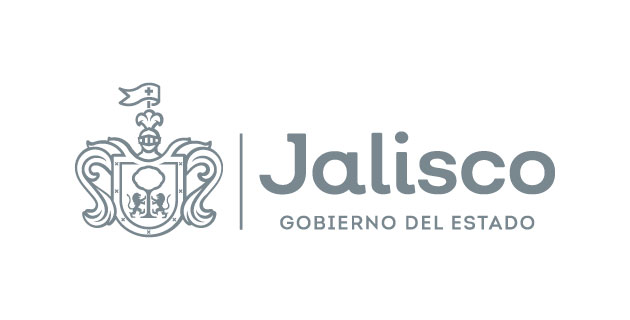 GOBIERNO DEL ESTADO DE JALISCOORGANISMO PÚBLICO DESCENTRALIZADO SERVICIOS DE SALUD JALISCO
BASESLicitación Pública Local CON CONCURRENCIA DE COMITÉDe conformidad con lo previsto por el artículo 134 de la Constitución Política de los Estados Unidos Mexicanos; el artículo 69 numeral 3, de la Ley Orgánica del Poder Ejecutivo del Estado de Jalisco, los artículos 1, 2 y 3 de la Ley del Organismo Público Descentralizado Servicios de Salud Jalisco; los artículos 1, 2, 3, 4 punto 1 fracciones II, III, IV, V, VI, 23, 24, 25, 26 fracción II, 34, 35, 37, 49 numeral 1 y 2, 50, 51 fracción l, 52, 54, 55 fracción II, 56, 59, 60, 61, 62, 63, 69, 76, 79,84, 85 y 86 de la Ley de Compras Gubernamentales, Enajenaciones y Contratación de Servicios del Estado de Jalisco y sus Municipios; los artículos 1, 2, 3, 4, 5, 6, 13, 40, 51 y 54 de su Reglamento; los artículos 1, 2, 5, 10, 11, 12 fracción III, 14, 15, 16, 17, 18, 19, 21, 22, 23, 24, 25, 26, 27, 28 y demás correspondientes de las Normas, Políticas y Lineamientos de Adquisiciones, Arrendamientos y Servicios de la Entidad Paraestatal Organismo Público Descentralizado Servicios de Salud Jalisco; los artículos 1, 15 y 17 de la Ley de Austeridad y Ahorro del Estado de Jalisco y sus Municipios, y demás ordenamientos aplicables, el Organismo Público Descentralizado Servicios de Salud Jalisco, con domicilio en la calle Dr. Baeza Alzaga número 107, Colonia Centro, C.P. 44100, en la ciudad de Guadalajara, Jalisco; CONVOCA a las personas físicas y/o jurídicas interesadas en participar en el procedimiento de adquisición mediante la LICITACIÓN PÚBLICA LOCAL  CON CONCURRENCIA DE COMITÉ para la  en lo subsecuente PROCEDIMIENTO DE ADQUISICIÓN, el cual se llevará a cabo con recursos Estatal del Ejercicio 2022 de la PARTIDA  21101. De ser el caso, los pagos que se tengan que efectuar con cargo a ejercicios presupuestales futuros, estarán sujetos a la aprobación del presupuesto correspondiente. El proceso se llevará de conformidad a lo establecido en las siguientes:B A S E S Para los fines de estas BASES, se entenderá por:CALENDARIO DE ACTIVIDADES(ACTOS)ESPECIFICACIONES.El objeto del presente procedimiento es para la  conforme a las características señaladas en el Anexo 1. Carta de Requerimientos Técnicos, de las presentes BASES; dichas especificaciones y características técnicas se consideran mínimas y con la más óptima calidad, por lo que los PARTICIPANTES podrán proponer servicios con especificaciones y características superiores, si así lo consideran conveniente. Las propuestas deberán ser entregadas de manera PRESENCIAL de acuerdo con el CALENDARIO DE ACTIVIDADES en el DOMICILIO citado en la CONVOCATORIA.El ÁREA REQUIRENTE será la encargada de la vigilancia de la correcta adquisición de los bienes, y será quien dará seguimiento al cumplimiento de las obligaciones, condiciones y requisitos establecidos en estas BASES y el Anexo 1. Carta de Requerimientos Técnicos. 1.1. TIPO DE ADQUISICIÓN. De conformidad con lo señalado en el artículo 79 fracción I, la adquisición de los bienes objeto del presente PROCEDIMIENTO DE ADQUISICIÓN se llevará a cabo mediante la modalidad de contrato abierto, en la que se determinan las cantidades mínimas y máximas de los bienes a adquirir para la  objeto de este PROCEDIMIENTO DE ADQUISICIÓN.PLAZO, LUGAR Y CONDICIONES DE ENTREGA.La entrega de los bienes, objeto de este PROCEDIMIENTO DE ADQUISICIÓN deberá ser de acuerdo con lo establecido en el Anexo 1 de las presentes BASES, y de conformidad con las características y especificaciones que se establecerán en el CONTRATO. Las obligaciones correrán a partir de la emisión, publicación y notificación de la RESOLUCIÓN y bajo la estricta responsabilidad del PROVEEDOR, quien se asegurará de su adecuado transporte y hasta su correcta recepción a entera satisfacción de la ÁREA REQUIRENTE.Se considerará que el PROVEEDOR ha entregado el servicio, objeto de este PROCEDIMIENTO DE ADQUISICIÓN, una vez que en la factura y/o en la Orden de Compra correspondiente se plasme el sello y firmas de la persona que recibe los servicios, del titular del ÁREA REQUIRENTE, y del director inmediato superior de éste, mismos que forman parte del ORGANISMO.PAGOEl pago se podrá realizar en parcialidades por cada una de las entregas programadas durante la vigencia del contrato de acuerdo con lo siguiente:El PROVEEDOR que resulte Adjudicado deberá facturar los bienes a nombre del ORGANISMO, debiendo cumplir con los requisitos fiscales establecidos por la legislación en la materia, con el Impuesto al Valor Agregado desglosado y especificando con exactitud la cantidad de los bienes con su precio unitario únicamente con dos decimales, en apego a lo establecido en el CONTRATO o pedido respectivo.El PROVEEDOR tendrá la obligación de solicitar una cita con el almacén respectivo del ORGANISMO y acudir en la fecha y hora establecida por el almacén correspondiente con la impresión de su factura, y a la cita deberá acudir el responsable del ÁREA REQUIRENTE, para que el PROVEEDOR esté en condiciones de realizar la entrega de los objetos adquiridos. Los responsables del almacén respectivo y del ÁREA REQUIRENTE, mismos que se señalan en estas bases plasmarán su nombre, firma y sello en la factura y/o remisión como comprobante de la recepción de los bienes recibidos, para validar que éstos cumplan con las características, requisitos y especificaciones solicitadas en el Anexo 1. Carta de Requerimientos Técnicos.Para el caso de servicios, el PROVEEDOR tendrá la obligación de solicitar una cita con el responsable del ÁREA REQUIRENTE y acudir en la fecha y hora establecida por el área correspondiente con la impresión de su factura y el soporte documental que acredite la prestación del servicio. El responsable del ÁREA REQUIRENTE, misma que se señala en estas BASES, plasmará su nombre y firma en la factura y en cada hoja del soporte documental, para validar que los servicios recibidos cumplen con las características, requisitos y especificaciones solicitadas en el Anexo 1. Carta de Requerimientos Técnicos, además solicitará al mismo el oficio de entera satisfacción.Después de conseguir la o las firmas respectivas en la(s) factura(s), el PROVEEDOR tendrá la obligación de solicitar una cita con el director inmediato superior del ÁREA REQUIRENTE y acudir en la fecha y hora establecida por el área correspondiente con la impresión de su factura, y con el soporte documental cuando se trate de servicios. El director inmediato superior del ÁREA REQUIRENTE, misma que se señala en estas BASES, plasmará su nombre y firma en la factura, y en el soporte documental cuando se trate de servicios, como visto bueno para acreditar que el o los bienes o servicio(s) recibidos cumplen a entera satisfacción con las características, requisitos y especificaciones solicitadas en el Anexo 1. Carta de Requerimientos Técnicos.Una vez que el PROVEEDOR tenga firmada la factura, y el soporte documental cuando se trate de servicios, el mismo tendrá la obligación de entregar dichos documentos al responsable del ÁREA REQUIRENTE, acompañados de impresión del XML de dicha factura, formato de verificación de comprobante fiscal, PDF y XML en formato electrónico generado por el SAT en USB, copia de la asignación presupuestal del proceso, copia del pedido y/o caratula del Contrato respectivo, original de la entrada de almacén, incorporación patrimonial u hoja de consumo duradero(cuando sea el caso y según corresponda), copia del estado de cuenta en el que se puedan apreciar con claridad los datos bancarios del PROVEEDOR y copia de la garantía de cumplimiento de obligaciones (cuando sea el caso).El ÁREA REQUIRENTE entregará toda la documentación señalada en el punto anterior anexando el formato denominado “solicitud para la glosa y trámite de pago”.La Dirección de Recursos Financieros del Organismo procesarán el expediente (factura y soporte documental) y le darán trámite de pago.El ORGANISMO efectuará el pago total en Moneda Nacional y dentro de los 30 días hábiles siguientes a la correcta presentación del expediente en el área de glosa del ORGANISMO. El pago se realizará mediante transferencia vía electrónica, a la cuenta bancaria que el PROVEEDOR Adjudicado proporcione al ORGANISMO por escrito.De ser el caso, de acuerdo con los artículos 76 y 77 de la Ley del Presupuesto, Contabilidad y Gasto Público del Estado de Jalisco, los pagos que se tengan que efectuar con cargo a ejercicios presupuestales futuros, estarán sujetos a la aprobación del presupuesto correspondiente. En caso de que las facturas entregadas para su pago presenten errores o deficiencias, el ÁREA REQUIRENTE, dentro de los tres días hábiles siguientes al de su recepción, indicará al PROVEEDOR las deficiencias que deberá corregir. El periodo que transcurra a partir de la indicación de las deficiencias y hasta que el PROVEEDOR presente las correcciones no se computará para efectos del plazo del pago estipulado.El pago de los bienes / servicios quedará condicionado proporcionalmente al pago que el PROVEEDOR deba efectuar, en su caso, por concepto de penas convencionales. Lo anterior, sin perjuicio de que el ORGANISMO, pueda proceder al cobro de las penas convencionales previo al pago correspondiente conforme a lo estipulado en el CONTRATO.Es requisito indispensable para el pago, que el PROVEEDOR realice la entrega de la garantía de cumplimiento del CONTRATO de los bienes / servicios adjudicados en el supuesto de proceder.VIGENCIA DE PRECIOS.La PROPOSICIÓN presentada por los PARTICIPANTES será bajo la condición de PRECIOS FIJOS hasta la total entrega de los bienes. Al presentar su PROPUESTA en la presente Licitación, los PARTICIPANTES dan por aceptada esta condición.Impuestos y derechosEl ORGANISMO, aceptará cubrir los impuestos que le correspondan, siempre y cuando se presenten desglosados en las PROPUESTAS y en las facturas.OBLIGACIONES DE LOS PARTICIPANTES.Contar con la capacidad administrativa, fiscal, financiera, legal, técnica y profesional para atender el requerimiento en las condiciones solicitadas.Presentar al momento del Registro para el Acto de Presentación y Apertura de Propuestas, el Manifiesto de Personalidad adjunto a estas BASES, con firma autógrafa, así como la copia de la Identificación Oficial Vigente de la persona que vaya a realizar la entrega del sobre cerrado.Presentar todos los documentos y anexos solicitados en el numeral 9 de las presentes BASES, ya que son parte integral de la propuesta, para todos los efectos legales a que haya lugar, a excepción de los documentos opcionales.En caso de resultar adjudicado, si el PARTICIPANTE se encontrara dado de baja o no registrado en el RUPC, como lo establece el artículo 17 de la LEY, deberá realizar su alta en los términos del artículo 27 del REGLAMENTO, a partir de la notificación de adjudicación, este requisito es factor indispensable para la celebración del CONTRATO. La Dirección de Padrón de Proveedores determinará si su giro está incluido en el ramo de bienes o servicios que participa. En caso de no cumplir con lo anterior, no podrá celebrarse CONTRATO alguno con dicho participante y de resultar conveniente, se celebrará con el segundo lugar o se iniciará un nuevo PROCEDIMIENTO DE ADQUISICIÓN.Para efectos de inscripción o actualización del registro, los interesados deberán cumplir con los requisitos señalados en el artículo 20 de la LEY, así como los referidos en los artículos 20, 21 y 22 de su REGLAMENTO; para ello deberán de acudir a la Dirección de Padrón de Proveedores dependiente de la Secretaría de Administración.En caso de resultar adjudicado, deberá de suscribir el CONTRATO en los formatos, términos y condiciones que la Dirección Jurídica del ORGANISMO establezca, mismo que atenderá en todo momento a las presentes BASES, el ANEXO 1 (CARTA DE REQUERIMIENTOS TÉCNICOS), junta de aclaraciones y la propuesta del adjudicado.Conservar y mantener toda la información considerada como confidencial en apego a la Ley de Protección de Datos Personales en Posesión de Sujetos Obligados, la Ley de Transparencia y Acceso a la Información Pública del Estado de Jalisco y sus Municipios, su Reglamento y demás normatividad aplicable.JUNTA DE ACLARACIONES.Los licitantes que estén interesados en participar en el proceso de Licitación podrán presentar sus solicitudes de aclaración y manifiesto de interés en participar a través de los campos que están previstos en el formulario denominado “Solicitud de Aclaraciones” y el PARTICIPANTE tendrá que enviarlas al correo electrónico ivonne.castaneda@jalisco.gob.mx en formato Word establecido de conformidad al formato, en la fecha y horario establecido en el CALENDARIO DE ACTIVIDADES de las presentes BASES, de conformidad con los artículos 62 numeral 4, 63 y 70 de la LEY, 63, 64 y 65 de su REGLAMENTO.Las solicitudes de aclaración deberán plantearse de manera clara y concisa, además de estar directamente vinculadas con los puntos contenidos en la convocatoria, sus BASES y su Anexo 1. Carta de Requerimientos Técnicos, indicando el numeral o punto específico con el cual se relaciona. Las solicitudes que no cumplan con los requisitos señalados podrán ser desechadas a criterio del CONVOCANTE.Serán atendidas únicamente las solicitudes de aclaración que se hayan recibido en el tiempo y forma establecidos, sin embargo, en el acto de junta de aclaraciones, los asistentes podrán formular cuestionamientos que no hayan sido plasmados en el documento entregado de forma previa, sin embargo, el CONVOCANTE no tendrá obligación de dar respuesta a éstos en el acta correspondiente, a no ser que, a su juicio, las respuestas otorgadas sean de trascendencia para la convocatoria y sus anexos.El registro para asistir al acto de junta de aclaraciones se llevará a cabo de conformidad a la fecha y horario establecido en el CALENDARIO DE ACTIVIDADES de las presentes BASES en el DOMICILIO del ORGANISMO.El acto de JUNTA DE ACLARACIONES se llevará a cabo de conformidad a la fecha y horario establecido en el CALENDARIO DE ACTIVIDADES de las presentes BASES en el DOMICILIO del ORGANISMO, donde se dará respuesta a las preguntas recibidas.Las aclaraciones o la ausencia de ellas y los acuerdos tomados en el acto serán plasmados en el Acta de la Junta de Aclaraciones, la cual será parte integral de la presente convocatoria para los efectos legales a los que haya lugar.La asistencia de los licitantes o sus representantes legales a la junta de aclaraciones y/o visita de sitio, será optativa para los PARTICIPANTES, de conformidad con el articulo 62 numeral 4 de la LEY, pero las determinaciones que se acuerden dentro de la junta de aclaraciones serán de observancia obligatoria para todos aquellos que presenten proposiciones, aun para aquellos que no hayan asistido a las juntas de aclaraciones, o que desconozcan el resultado de dichos actos, esto con fundamento en el artículo 64 del REGLAMENTO.VISITA DE VERIFICACIÓN.Para este proceso de adquisición NO APLICARÁ la visita de verificación. De ser necesario, según las necesidades expuestas por la AREA REQUIRENTE de los bienes/ servicios  a adquirir, una vez desahogado el acto de apertura de propuestas técnicas y económicas, se podrá calendarizar un programa de visitas de verificación a los lugares que sean pertinentes, asistiendo a ella, el personal técnico asignado por dicha AREA REQUIRENTE, con el fin de que se asegure la existencia de las mejores condiciones de adquisición en todos aquellos puntos o temas que la propia AREA REQUIRENTE exponga. La organización y facilidades para las visitas se acordarán con la AREA REQUIRENTE y cada uno de los representantes legales que acudan al acto de presentación de propuestas técnicas. En estas visitas se aplicará un cuestionario para verificar: capacidad productiva, finanzas, recursos humanos entre otras. Como resultado de este cuestionario, se obtendrá una calificación numérica que será parte de los criterios para la evaluación de las propuestas y adjudicación.  Las empresas que se encuentren localizadas fuera del área metropolitana de Guadalajara, deberán cubrir el costo de los viáticos del personal que se asigne para realizar dichas visitas. Será motivo de desechamiento de las PROPUESTAS de aquellos PARTICIPANTES que, una vez determinada la necesidad de la visita de campo, se nieguen a ella o aceptándola, obstaculicen su desarrollo, lejos de otorgar las facilidades para que se lleve a cabo.6.1 VISITA DE CAMPO.Para este PROCEDIMIENTO DE ADQUISICIÓN NO APLICARÁ la visita de campo.CARACTERÍSTICAS DE LA PROPUESTA.De conformidad con los artículos 64 y 65 de la LEY, el PARTICIPANTE deberá presentar su propuesta técnica y económica mecanografiada o impresa, debidamente firmada, dirigida al ORGANISMO en la que debe constar el desglose de cada uno de los bienes / servicios que está ofertando y que el CONVOCANTE solicita adquirir. Todas y cada una de las hojas de la propuesta elaborada por el PARTICIPANTE, deberán presentarse firmadas de forma autógrafa por el titular o su representante legal. Todos los documentos que integren la propuesta deberán presentarse, dentro de un sobre cerrado en forma inviolable el cual deberá contener en su portada la fecha, nombre del PARTICIPANTE (Razón Social) y número del PROCEDIMIENTO DE ADQUISICIÓN. Los documentos no deberán estar alterados, tachados y/o enmendados.No se aceptarán opciones, el PARTICIPANTE deberá presentar una sola propuesta.El PARTICIPANTE deberá presentar de manera obligatoria, en los términos del formato establecido como Anexo 15 (Declaración de aportación cinco al millar para el Fondo Impulso Jalisco), su aceptación o no aceptación para la aportación cinco al millar del monto total adjudicado antes de I.V.A. para el Fondo.La propuesta deberá estar dirigida al ORGANISMO PÚBLICO DESCENTRALIZADO SERVICIOS DE SALUD JALISCO y realizarse con estricto apego a las necesidades planteadas por el CONVOCANTE en las presentes BASES, de acuerdo con el servicio y especificaciones requeridas en el Anexo 1 (Carta de Requerimientos Técnicos).La oferta se presentará en moneda nacional con los precios unitarios, I.V.A. y demás impuestos que en su caso correspondan desglosados. La propuesta económica deberá considerar para los cálculos aritméticos únicamente dos decimales. La propuesta deberá incluir todos los costos involucrados, por lo que no se aceptará ningún costo extra o precios condicionados.El participante en su propuesta podrá ofertar características superiores a los solicitados, lo cual deberá sustentarse documentalmente y deberá ser corroborado por el área requirente en su dictamen técnico.Toda la documentación elaborada por el PARTICIPANTE deberá redactarse en español. Únicamente podrán presentarse certificaciones, folletos, catálogos y/o cualquier tipo de documento informativo en el idioma original, adjuntando traducción simple al español.La falta de alguna de estas características será causal desechamiento de la PROPUESTA del PARTICIPANTE.Características adicionales de las propuestas.Para facilitar en el acto de apertura la revisión de los documentos requeridos, se sugiere que éstos sean integrados en una carpeta de tres argollas conteniendo:Índice que haga referencia al número de hojas y orden de los documentos.Hojas simples de color que separen cada sección de la propuesta en la que se mencione de qué sección se trata.Los documentos originales que se exhiban con carácter devolutivo y por lo tanto no deban perforarse, presentarse dentro de micas. El no presentarlos dentro de la mica, exime de responsabilidad a la UNIDAD CENTRALIZADA DE COMPRAS de ser firmados y/o foliados.Las hojas foliadas en el orden solicitado, por ejemplo: 1/3, 2/3, 3/3Sin grapas ni broches Baco.La PROPUESTA deberá presentarse en los términos de los formatos establecidos en los Anexos 2 Propuesta Técnica y Anexo 3 Propuesta Económica.El Anexo 2. Propuesta Técnica se requiere en formato digital en versión .doc y .pdf; el Anexo 3. Propuesta Económica se requiere en formato digital en versión .xlsx y .pdf; y los documentos solicitados en los Anexos 5, 6, 7, 8, 9, 10, y 11, se requieren en versión .pdf, todo lo anterior almacenado en una memoria USB.La falta de alguna de las características adicionales de la PROPUESTA no será causal de desechamiento de la PROPUESTA del PARTICIPANTE.7.2. Declaración de aportación cinco al millar para el Fondo Impulso JaliscoDe conformidad con el artículo 149 de la LEY los participantes deberán de manera obligatoria declarar por escrito en los términos del Anexo 26, su voluntad o su negativa para la aportación cinco al millar del monto total del contrato antes de IVA, para que sea destinado al FONDO. Bajo ningún supuesto dicha aportación deberá incrementar su propuesta económica ni repercutir en la calidad de los bienes y/o servicios a entregar, su contravención será causa de desechamiento de la propuesta presentada.En caso de aceptar realizar dicha aportación, la misma le será retenida por la Dirección de Recursos Financieros del ORGANISMO en una sola ministración en el primer pago, por lo que deberá señalar el concepto de retención del cinco al millar en el CFDI que se emita para efectos de pago.En caso de aceptar realizar dicha aportación, esta deberá ser en los términos establecidos en el Acuerdo número PF/AS/169/2021, suscrito por el C.P.C. Juan Partida Morales, en su carácter de Secretario de la Hacienda Pública, y publicado en el Periódico Oficial “El Estado de Jalisco” el día 05 de agosto del año 2021. 7.3. ESTRATIFICACIÓNEn los términos de lo previsto por el apartado 1 del artículo 68 de la LEY, con el objeto de fomentar la participación de las Micro, Pequeñas y Medianas Empresas en los Procedimientos de Adquisición y Arrendamiento de Bienes Muebles, así como la adquisición de servicios que realicen las Dependencias y Entidades de la Administración Pública Estatal, se deberá considerar el rango del PARTICIPANTE atendiendo a lo siguiente:8.  MUESTRAS FÍSICAS Los PARTICIPANTES que tengan interés en participar en este PROCEDIMIENTO DE ADQUISICIÓN deberán entregar 3 muestras físicas solo de los renglones señalados en este numeral, y serán de acuerdo con las características y requisitos técnicos señalados en el Anexo 1 Carta de Requerimientos Técnicos de esta Licitación.Únicamente se recibirán muestras físicas de los PARTICIPANTES registrados para la entrega de muestras físicas, el día 04 de febrero de 2022, en un horario de 10:31 a las 14:00 horas en la COORDINACIÓN DE ADQUISICIONES con la C. Ivonne Nallely Castañeda García, en el domicilio en Calculalpan #15, Colonia Centro en la Ciudad de Guadalajara (referencia:  frente a la entrada de Ciudad Creativa Digital), de conformidad a lo establecido en el CALENDARIO DE ACTIVIDADES, y se entregarán conforme a la siguiente tabla:Los participantes deberán acompañar mediante escrito en formato libre la relación de muestras a entregar de manera consecutiva de acuerdo al renglón señalado en el Anexo 1 Carta de Requerimientos Técnicos de la presente convocatoria, además dicho escrito deberá contener la manifestación bajo protesta de decir verdad del representante legal o la persona física según corresponda en el que acepta que la convocante someta a evaluación las muestras físicas, entre lo que podrían consistir resistencia, trazado de líneas, sacado de punta, etc., por lo que con la presentación y entrega de las muestras físicas el PARTICIPANTE acepta que estas puedan sufrir deterioro  o daños en su estructura o consistencia física sin que esto represente costo alguno para la CONVOCANTE.Las muestras deberán presentarse debidamente identificadas por orden numérico conforme al anexo 1 CARTA DE REQUERIMIENTOS TÉCNICOS, mediante etiqueta autoadherible dirigida al ORGANISMO, en donde se detalle lo siguiente: Razón social del Licitante.Nombre y número del Proceso Licitatorio.Número del renglón.Descripción detallada de la muestra entregada.El PARTICIPANTE deberá acreditar en su propuesta la entrega de muestras físicas con el ACUSE DE RECIBO DE MUESTRAS FISICAS en original debidamente sellado y firmado por el personal designado de la COORDINACIÓN DE ADQUISICIONES; la ausencia de éste será motivo de desechamiento de la propuesta técnica.Las muestras físicas serán evaluadas y analizadas por parte del área requirente, dicho evento se realizara con la presencia de un representante del Órgano Interno de Control del Organismo Público Descentralizado Servicios de Salud Jalisco, así mismo, una vez terminado la evaluación y emitido el dictamen de resultados, los PARTICIPANTES deberán de recoger las muestras físicas al quinto día hábil posterior de la publicación, emisión y notificación del FALLO en el domicilio calle Calpulalpan 15 colonia Centro (entrada por acceso a cd, creativa) C.P. 44100 Guadalajara, Jal. en un horario de 10:00 am-13:00 pm con la C. Ivonne Nallely Castañeda García.8.1 Métodos de prueba para verificar el cumplimento de los bienes.Las evaluaciones de las muestras tendrán como propósito precisar la calidad de los bienes propuestos, mediante el cumplimiento y la acreditación de las pruebas realizadas de los bienes solicitados en el numeral 8. MUESTRAS FÍSICAS, este procedimiento lo realizará el área requirente, dicho evento se realizará con la presencia de un representante del Órgano Interno de Control del Organismo Público Descentralizado Servicios de Salud Jalisco, en el cual se determinarán si cumplen o no cumplen con las características y especificaciones solicitadas en esta CONVOCATORIA, los componentes a evaluar son:Se desechará la propuesta técnica de los participantes que, al presentar muestras físicas de los bienes a ofertar éstas no cumplan con la evaluación practicada por el área requirente en alguno de los tipos de análisis y evaluación descritos en la tabla anterior y en estas bases.En caso de que las características, especificaciones y calidad de los bienes ofertados por el participante no correspondan con los resultados emitidos por el área requirente será considerado como un acto doloso por parte del participante lo que constituye el desechamiento de su propuesta o la cancelación del contrato según corresponda, por lo que los participantes deberán de presentar el Anexo 18. CARTA DE ACEPTACIÓN Y VERIFICACIÓN DE LAS CARACTERÍSTICAS PRESENTADAS, adjunto a esta CONVOCATORÍA.     8.2 Devolución de las muestras.Las muestras presentadas por el (los) PARTICIPANTES (s) adjudicados, se conservarán por la CONVOCANTE; éstas deberán ser retiradas por el (los) PROVEEDOR (es) en un plazo de 05 días naturales siguientes a la conclusión de la entrega de los bienes adjudicados, de no ser retiradas en esa fecha la convocante no se hará responsable de su resguardo. Para los licitantes que no resulten adjudicados deberán retirar las muestras físicas presentadas al quinto día hábil posteriores a la emisión, notificación y publicación del fallo, de no ser retiradas en ese término la CONVOCANTE NO se hará responsable de su resguardo. Las muestras se entregarán en el Coordinación de Adquisiciones del ORGANISMO en el domicilio antes citado, en un horario comprendido de 10:00 horas hasta las 14:00 horas.El costo de la devolución de las muestras será por cuenta y riesgo de los PARTICIPANTES.No se entregarán muestras físicas cuando existan inconformidades o cualquier reclamo ante la autoridad administrativa correspondiente.El no presentar las muestras físicas será motivo suficiente para que su PROPUESTA sea desechada, de acuerdo con lo solicitado en las presentes BASES de la CONVOCATORIA. 9. PRESENTACIÓN Y APERTURA DE PROPUESTAS. 9.1. PRESENTACIÓN Y APERTURA DE PROPUESTAS TÉCNICAS Y ECONÓMICAS.Este acto se llevará a cabo de conformidad a la fecha y horario establecido en el CALENDARIO DE ACTIVIDADES de las presentes BASES, en el domicilio del ORGANISMO en la calle Dr. Baeza Alzaga # 107 Col. Centro, Guadalajara, Jalisco de conformidad con lo señalado en artículo 64 de la Ley de Compras Gubernamentales, Enajenaciones y Contratación de Servicios del Estado de Jalisco y sus Municipios. 	
Los PARTICIPANTES que concurran al acto, deberán entregar con firma autógrafa el Manifiesto de Personalidad, adjunto a estas Bases, junto a una copia de su Identificación Oficial Vigente, así como firmar un registro de conformidad a la fecha y horario establecido en el CALENDARIO DE ACTIVIDADES de las presentes BASES para dejar constancia de su asistencia, y en el cual deberán anotar su nombre completo, número de su Identificación Oficial vigente, Razón Social de la empresa y hora de registro.No se tomará en cuenta la propuesta de cualquier PARTICIPANTE que no se haya registrado en tiempo y forma.EL SOBRE QUE INTEGRA LA PROPUESTA TÉCNICA y ECONÓMICA deberá contener la documentación siguiente impresa en papel membretado de la empresa y FIRMADO CADA ANEXO POR EL REPRESENTANTE LEGAL de manera OBLIGATORIA:Anexo 2. (Propuesta Técnica). Anexo 3. (Propuesta económica)Anexo 4. (Carta de Proposición).Manifiesto libre bajo protesta de decir verdad de contar con la capacidad administrativa, fiscal, financiera, legal, técnica y profesional para atender el requerimiento en las condiciones solicitadas.Anexo 5. (Acreditación) o documentos que lo acredite.Presentar copia vigente del RUPC (en caso de contar con él).Presentar copia simple legible del pago del impuesto estatal sobre erogaciones por remuneraciones al trabajo de máximo 60 días de antigüedad (impuesto del 2% sobre nómina), y original para su cotejoTratándose de personas jurídicas, deberá presentar, además:Original o copia certificada solo para cotejo (se devolverá al término del acto) y copia simple legible de la escritura constitutiva de la sociedad, y en su caso, de las actas donde conste en su caso, la prórroga de la duración de la sociedad, último aumento o reducción de su capital social; el cambio de su objeto de la sociedad, la transformación o fusión de la sociedad; de conformidad con lo señalado en los artículos 182 y 194 de la Ley General de Sociedades Mercantiles.Original o copia certificada solo para cotejo (se devolverá al término del acto) y copia simple legible del poder notarial o instrumento correspondiente del representante legal, en el que se le otorguen facultades para actos de administración; tratándose de Poderes Especiales, se deberá señalar en forma específica la facultad para participar en licitaciones o firmar contratos con el Gobierno.Los documentos referidos en los numerales A y B deben estar inscritos en el Registro Público de la Propiedad y del Comercio, cuando proceda, en términos del artículo 21 del Código de Comercio.Original o copia certificada solo para cotejo (se devolverá al término del Acto) y copia simple y ordenada (Asambleas Extraordinarias, etc.) de la documentación con la que acredite la personería jurídica de su Representante.Copia simple de Constancia de Situación Fiscal con fecha de emisión no mayor a 30 días naturales de antigüedad a la fecha del acto de PRESENTACION Y APERTURA DE PROPOSICIONES, a nombre del PARTICIPANTE.Copia simple del comprobante de domicilio de los PARTICIPANTES, no mayor a 2 meses de antigüedad a la fecha del acto de PRESENTACION Y APERTURA DE PROPOSICIONES a nombre de la razón social del PARTICIPANTE.Declaración Anual del ISR completa del ejercicio fiscal del año 2020, con sus anexos y acuse.Tratándose de personas físicas, deberá presentar, además:Original de acta de nacimiento, misma que se quedará en el expediente.Copia simple de Constancia de Situación Fiscal con fecha de emisión no mayor a 30 días naturales de antigüedad a la fecha del acto de PRESENTACION Y APERTURA DE PROPOSICIONES, a nombre del PARTICIPANTE.Copia simple del comprobante de domicilio de los PARTICIPANTES, no mayor a 2 meses de antigüedad a la fecha acto de PRESENTACION Y APERTURA DE PROPOSICIONES, a nombre del PARTICIPANTE.Última declaración del ISR completa del ejercicio fiscal del año 2020, en donde se observe el ingreso acumulado del ejercicio fiscal en comento.Anexo 6. (Declaración de Integridad y NO COLUSIÓN de proveedores).Anexo 7. Escrito de no conflicto de interés y de no inhabilitación.Anexo 8. (Estratificación) Obligatorio solo para PARTICIPANTES MIPYME.Anexo 9. Manifiesto y copia legible del documento de Cumplimiento de sus Obligaciones Fiscales emitida en sentido positivo emitido por el SAT, conforme al código fiscal de la federación y las reglas de la resolución miscelánea fiscal para el 2022, con fecha de emisión no mayor a 30 días naturales de antigüedad a la fecha acto de PRESENTACION Y APERTURA DE PROPOSICIONES, a nombre del PARTICIPANTE.Anexo 10. Manifiesto y copia legible de Opinión de Cumplimiento de Obligaciones en Materia de Seguridad Social en sentido positivo con fecha de emisión no mayor a 30 días naturales de antigüedad a la fecha acto de PRESENTACION Y APERTURA DE PROPOSICIONES, a nombre del PARTICIPANTE.Anexo 11. El PARTICIPANTE deberá presentar original o copia certificada de su Identificación Oficial Vigente, dentro del sobre que contenga las propuesta técnica y económica, para su cotejo (se devolverá al término del acto) y copia simple legible.Anexo 12. Manifiesto de objeto social en actividad económica y profesionales. Anexo 14. Formato libre a través del cual el proveedor se comprometa a entregar la garantía de cumplimiento, señalada en el numeral 23 de conformidad con lo establecido en el Anexo 13.Anexo 15. Declaración de Aportación Cinco al Millar para el Fondo Impulso Jalisco.Anexo 16. Carta compromiso en la que el PARTICIPANTE adjudicado que en caso de que se presente algún desperfecto por fallas o deficiencias en la calidad de los bienes o características distintas a las solicitadas, se obligue a sustituir los bienes en máximo 3 días naturales.Anexo 17. Escrito libre en el que el PARTICIPANTE proporcione el nombre de la persona que fungirá como enlace administrativo para recibir notificaciones relacionadas con las solicitudes/pedidos/requisiciones, devoluciones y cualquier tema relacionado con el contrato derivado del presente procedimientoAnexo 18. Carta de aceptación y verificación de las características presentadas.LA FALTA DE CUALQUIERA DE LOS DOCUMENTOS ANTERIORMENTE DESCRITOS SERÁ MOTIVO DE DESECHAMIENTO, ASI MISMO EL ERROR EN SU PRESENTACIÓN, LAS INCONSISTENCIAS O DISCREPANCIAS EN LOS DATOS CONTENIDOS EN LOS ESCRITOS, ASI COMO SU OMISIÓN PARCIAL O TOTAL DE LA PROPUESTA DEL PARTICIPANTE.9.1.1. ESTE ACTO SE LLEVARÁ DE LA SIGUIENTE MANERA:A este acto deberá asistir un Representante de la empresa y presentar con firma autógrafa el Manifiesto de Personalidad adjunto a estas BASES, así como una copia de su Identificación Oficial vigente (pasaporte, credencial para votar con fotografía, cédula profesional o cartilla del servicio militar); Los PARTICIPANTES que concurran al acto firmarán un registro para dejar constancia de su asistencia.Los PARTICIPANTES registrados entregarán su propuesta en sobre cerrado en forma inviolable;En el momento en que se indique, los PARTICIPANTES ingresarán a la sala, llevándose a cabo la declaración oficial del inicio del acto;          Se mencionará los PARTICIPANTES presentes;Se procederá a la apertura del sobre con las PROPUESTAS, verificando la documentación solicitada en el numeral 9 de las presentes BASES, sin que ello implique la evaluación de su contenido;Los PARTICIPANTES darán lectura al total de su oferta económica I.V.A. incluido; Cuando menos uno de los integrantes del COMITÉ asistentes y uno de los PARTICIPANTES presentes (primero o el último de la hoja de registro, cuando aplique), rubricaran la primera hoja de los documentos solicitados en el numeral 9 de estas BASES;Todos los documentos presentados se integrarán al expediente del proceso y quedarán en poder del CONVOCANTE para su análisis, constancia de los actos y posterior FALLO;En el supuesto de que algún “PARTICIPANTE” no cumpla con la obligación de sostener todas y cada una de las condiciones de sus propuestas, o las retire antes de la emisión de la resolución que recaiga en el presente “PROCEDIMIENTO DE ADQUISICIÓN”, el Encargado de la Dirección de Recursos Materiales o el funcionario que éste designe para tal efecto, podrá suspender o cancelar el registro del Padrón.Si por cualquier causa el COMITÉ no cuente con quorum legal para sesionar en la fecha establecida para el acto de presentación y apertura de propuestas, o se deba suspender la sesión por causas justificadas, se solicitará a los PARTICIPANTES que hayan comparecido que procedan al registro y a entrega de los sobres con sus propuestas, firmándose estos en su presencia por al menos dos miembros del COMITÉ, quedando a resguardo del Secretario del COMITÉ junto con la lista de asistencia, bajo su más estricta responsabilidad, y hasta el momento de su apertura, debiéndose proceder a la apertura de los sobres en la Sesión inmediata siguiente, para lo cual se notificará a los PARTICIPANTES el día y hora en que se celebrará.9.2. CRITERIOS PARA LA EVALUACIÓN DE LAS PROPUESTAS Y LA ADJUDICACIÓN. El Presente PROCEDIMIENTO DE ADQUISICIÓN, se adjudicará a un único PARTICIPANTE.Una vez revisado y analizados los bienes/servicios a adquirir el “ÁREA REQUIRENTE”, así como la “UNIDAD CENTRALIZADA DE COMPRAS”, considera que para el presente proceso resulta conveniente utilizar el criterio binario en lugar del criterio de puntos y porcentajes o de costo beneficio. “Toda vez que los bienes/ servicios a adquirir tienen características, metodologías o procesos semejantes, estandarizados y homologados, sin que exista una diferencia sustancial en la oferta posible, por lo que no existe una vinculación entre las características del proveedor y el resultado final, en tal sentido el precio constituye el principal diferenciador entre ellos.En este contexto y para no limitar la participación de los licitantes, la evaluación se procederá conforme a lo señalado en el apartado 2 del Artículo 66 de la LEY, en los Procedimientos de Licitación Pública y en el artículo 69 de su REGLAMENTO, en donde se aceptarán las ofertas que cumplan con los requerimientos establecidos en este procedimiento y cubran las características técnicas establecidas en el Anexo 1 (Carta de Requerimientos Técnicos).Se establece como criterio de evaluación el BINARIO, mediante el cual sólo se Adjudica a quien cumpla con los requisitos establecidos por el CONVOCANTE (PROPUESTA TÉCNICA) y oferte el precio más bajo (PROPUESTA ECONÓMICA), considerando los criterios establecidos en la propia LEY, en este supuesto, el CONVOCANTE evaluará al menos las dos PROPOSICIONES cuyo precio resulte ser más bajo, de no resultar estas solventes, se evaluarán las que les sigan en precio. Para lo cual será indispensable cumplir con los requisitos especificados en el Anexo 1 (Carta de Requerimientos Técnicos).  De conformidad con el articulo 66 numeral 2, el área requirente será la responsable de realizar la evaluación de los aspectos técnicos de los bienes ofertados.9.2.1 CRITERIOS DE PREFERENCIA, EMPATE Y PRECIOS NO CONVENIENTEDe acuerdo con el apartado 1 del artículo 68 de la LEY, el ORGANISMO o el COMITÉ, según sea el caso, podrán distribuir la adjudicación de los bienes o servicios entre los proveedores empatados, bajo los criterios señalados en el apartado 2 del artículo 49 y 68 de la LEY y de conformidad a lo dispuesto en el artículo 70 de su REGLAMENTO.Para aplicar los criterios de preferencia señalados en el artículo 49 de la LEY, la diferencia de precios deberá analizarse respecto de las mismas partidas en cada una de las proposiciones, y no por el total de estas.En caso de resultar aplicable, para efecto de determinar los mejores grados de protección al medio ambiente, deberá escucharse la opinión de la Secretaría de Medio Ambiente y Desarrollo Territorial; mientras que para determinar los grados de preferencia y respecto de innovaciones tecnológicas, la Secretaría de Innovación, Ciencia y Tecnología, habrá de proponer los lineamientos que para tal efecto emita el “COMITÉ”.Para determinar el precio no conveniente o no aceptable se verificará que el precio del 100% de los renglones ofertados no sean superiores al 10% ni inferiores al 40% del precio promedio de la investigación de mercado, de conformidad con lo establecido en el artículo 71 y 69 apartado 1, fracción III de la LEY, en relación con su correlativo 69, segundo párrafo de su REGLAMENTO.10. ACLARACIÓN DE LAS PROPUESTAS.El director de Recursos Materiales o el funcionario que éste designe podrá solicitar aclaraciones relacionadas con las propuestas, a cualquier PARTICIPANTE por el medio que disponga, con fundamento en lo previsto en el artículo 69 apartado 6 de la LEY. 11. COMUNICACIÓN.Salvo lo dispuesto en el párrafo que antecede, desde la apertura de las propuestas y hasta el momento de la notificación de la adjudicación, los PARTICIPANTES no se podrán poner en contacto con el CONVOCANTE, para tratar cualquier aspecto relativo a la evaluación de su propuesta. Cualquier intento por parte de un PARTICIPANTE de ejercer influencia sobre el CONVOCANTE para la evaluación o adjudicación, dará lugar a que se deseche su PROPUESTA.12. DESECHAMIENTO DE PROPUESTAS DE LOS PARTICIPANTES.El CONVOCANTE en aras de la evaluación técnica, a través del COMITÉ, desechará total o parcialmente las propuestas de los PARTICIPANTES que incurran en cualquiera de las siguientes situaciones:Se encuentren en alguno de los casos previstos por el Artículo 52 de la LEY, o se compruebe su incumplimiento o mala calidad como PROVEEDOR del Gobierno del Estado, y las sanciones aplicadas con motivo de su incumplimiento se encuentren en vigor.Si incumple con cualquiera de los requisitos solicitados en las presentes BASES y sus anexos.Si un socio o administrador forma parte de dos o más de las empresas PARTICIPANTES, o forma parte de alguna empresa a la que se le haya cancelado o suspendido el registro en el Padrón.Cuando la propuesta presentada no esté firmada por la persona legalmente facultada para ello.La falta de cualquier documento solicitado. La presentación de datos falsos.Cuando de diversos elementos se advierta la posible existencia de arreglo entre los PARTICIPANTES para elevar los precios objeto del presente PROCEDIMIENTO DE ADQUISICIÓN.Si se acredita que al PARTICIPANTE que corresponda se le hubieren rescindido uno o más contratos por causas imputables al mismo y/o las sanciones aplicadas con motivo de incumplimiento se encuentren en vigor.Si el PARTICIPANTE no demuestra tener capacidad administrativa, fiscal, financiera, legal, técnica, de producción o distribución adecuada para atender el requerimiento de los servicios en las condiciones solicitadas.Si las ofertas presentadas no se realizan con estricto apego a las necesidades mínimas planteadas por el CONVOCANTE en las presentes BASES de acuerdo con la descripción de las especificaciones y servicios requeridos.Si la propuesta económica del “PROVEEDOR” en este “PROCEDIMIENTO DE ADQUISICIÓN”, resulta superior a la del mercado a tal grado que la “CONVOCANTE” presuma que no representa una opción que convenga a los mejores intereses del Estado, atendiendo a lo dispuesto por el artículo 24, apartado 1, fracción VII de la “LEY”, para la adjudicación de los servicios materia de este “PROCEDIMIENTO DE ADQUISICIÓN”.Si el importe de la propuesta presentada es de tal forma inferior a la del mercado a tal grado, que la “CONVOCANTE” considere que el participante no podrá prestar los servicios, por lo que incurrirá en incumplimiento.Cuando el PARTICIPANTE se niegue a que le practiquen visitas de verificación o inspección por parte del CONVOCANTE, en caso de que ésta decida realizar visitas.Cuando las propuestas presentadas sean superiores al presupuesto asignado.13. SUSPENSIÓN O CANCELACIÓN DEL PROCEDIMIENTO DE ADQUISICIÓN.El CONVOCANTE a través del COMITÉ, podrá cancelar o suspender parcial o totalmente el PROCEDIMIENTO DE ADQUISICIÓN, de acuerdo con las causales que se describen en el apartado 3 del artículo 71 de la LEY y en el artículo, 74, 75 y 76 de su Reglamento o los supuestos que a continuación se señalan:Por caso fortuito o fuerza mayor o cuando ocurran razones de interés general.Cuando se advierta que las BASES difieren de las especificaciones de los servicios que se pretenden adquirir.Si se presume o acredita la existencia de irregularidades.Si ninguna de las ofertas propuestas en este PROCEDIMIENTO DE ADQUISICIÓN, aseguran al Gobierno del Estado de Jalisco las mejores condiciones disponibles para la adjudicación de los servicios materia de este PROCEDIMIENTO DE ADQUISICIÓN, por resultar superiores a los del mercado o ser inferiores a tal grado que el CONVOCANTE presuma que ninguno de los PARTICIPANTES podrá cumplir con el suministro de estos.Por orden escrita debidamente fundada y motivada o por resolución firme de autoridad judicial; por la CONTRALORÍA con motivo de inconformidades; así como por la DIRECCIÓN, en los casos en que tenga conocimiento de alguna irregularidad.A solicitud del “AREA REQUIRENTE”, cuando dicha solicitud se encuentre debidamente justificada.En caso de que el PROCEDIMIENTO DE ADQUISICIÓN sea suspendido o cancelado se avisará a todos los PARTICIPANTES.14. DECLARACIÓN DE PROCEDIMIENTO DE ADQUISICIÓN DESIERTO.El CONVOCANTE a través del COMITÉ, podrá declarar parcial o totalmente desierto el PROCEDIMIENTO DE ADQUISICIÓN de conformidad con el artículo 71, apartado 1 de la “LEY” o los supuestos que a continuación se señalan:Cuando no se reciba ninguna propuesta en el acto de presentación y apertura de propuestas.Cuando ninguna de las propuestas cumpla con todos los requisitos solicitados en estas BASES.Si a criterio de la Dirección de Recursos Materiales ninguna de las propuestas cubre los elementos que garanticen al GOBIERNO DEL ESTADO las mejores condiciones.Si la oferta del Participante que pudiera ser objeto de adjudicación excede el 10% o inferior en un 40% respecto de la media de precios que arroje la investigación de mercado del “PROCEDIMIENTO DE ADQUISICIÓN”.Si la oferta del Participante que pudiera ser objeto de adjudicación excede el presupuesto autorizado para este PROCEDIMIENTO DE ADQUISICIÓN.Si después de efectuada la evaluación técnica y económica no sea posible adjudicar a ningún Participante.15. REDUCCIÓN DE CANTIDADES.El “COMITÉ” podrá autorizar a solicitud del “ÁREA REQUIRENTE”, y cuando se encuentre debidamente justificado, reducciones de las cantidades o bienes o servicios materia de la licitación pública, cuando el presupuesto asignado al procedimiento de adquisición sea rebasado por las proposiciones presentadas. Al efecto, los responsables del dictamen económico verificarán previamente que los precios de la misma son aceptables; el “ÁREA REQUIRENTE” emitirá oficio en el que se indique la necesidad y conveniencia de efectuar la reducción respectiva, así como la justificación para no reasignar recursos a fin de cubrir el faltante.16. NOTIFICACIÓN DEL FALLO O RESOLUCIÓN.Será dentro de los veinte días naturales siguientes al acto de presentación y apertura de propuestas, de acuerdo con lo establecido en el apartado 1 del artículo 69 de la LEY, se dará a conocer la resolución del presente procedimiento en el ORGANISMO ubicado en la calle Dr. Baeza Alzaga # 107, Col. Centro, del Municipio de Guadalajara, Jalisco, donde se les entregará una copia de este. Además, a través de la página web del ente.Se fijará un ejemplar del acta de fallo en los estrados del ORGANISMO durante un periodo mínimo de 10 días naturales, siendo de la exclusiva responsabilidad del PROVEEDOR el acudir a enterarse de su contenido.La UNIDAD CENTRALIZADA DE COMPRAS hará de conocimiento al PROVEEDOR la resolución del PROCEDIMIENTO DE ADQUISICIÓN, por medio de correo institucional, al correo que se proporcione para notificaciones mediante anexo 4 CARTA DE PROPOSICIÓN en el ACTO DE PRESENTACION Y APERTURA DE PROPOSICIONES.La notificación del FALLO o RESOLUCIÓN podrá diferirse o anticiparse en los términos del artículo 65 fracción III de la LEY.Con la notificación del FALLO o RESOLUCIÓN por el que se adjudica el CONTRATO, las obligaciones derivadas de éste serán exigibles de conformidad al artículo 77 apartado 1 de la LEY.17. FACULTADES DEL COMITÉEl COMITÉ resolverá cualquier situación no prevista en estas BASES y tendrá las siguientes facultades:Dispensar defectos de las propuestas, cuya importancia en sí no sea relevante, siempre que exista la presunción de que el PARTICIPANTE no obró de mala fe.Rechazar propuestas cuyo importe sea de tal forma inferior, que la CONVOCANTE considere que el PARTICIPANTE no podrá prestar los servicios, por lo que incurrirá en incumplimiento.Si al revisar las propuestas existiera error aritmético y/o mecanográfico, se reconocerá el resultado correcto y el importe total será el que resulte de las correcciones realizadas.Cancelar, suspender o declarar desierto el procedimiento.Verificar todos los datos y documentos proporcionados en la propuesta correspondiente, y si se determina que por omisión o dolo el PARTICIPANTE, no estuviera en posibilidad de cumplir con lo solicitado en estas BASES y sus anexos, el COMITÉ podrá adjudicar al PARTICIPANTE que hubiera obtenido el segundo lugar de acuerdo con la evaluación que se practique a las propuestas presentadas o convocar a un nuevo PROCEDIMIENTO DE ADQUISICIÓN si así lo considera conveniente.Solicitar el apoyo a cualquiera de las áreas técnicas del gobierno del estado, con el fin de emitir su resolución;Solicitar al personal del ORGANISMO que hagan las visitas de inspección - en caso de ser necesarias - a las instalaciones de los “PARTICIPANTES”, con el fin de constatar su existencia, capacidad de producción, y demás elementos necesarios, para asegurar el cumplimiento de las obligaciones que se deriven de una posible adjudicación, y a llegarse de elementos para emitir su resolución. Emitir su “RESOLUCIÓN” sobre las mejores condiciones de calidad, servicio, precio, pago y tiempo de entrega ofertadas por los “PROVEEDORES”, con motivo de las solicitudes de aprovisionamiento, materia de su competencia, para la adquisición, enajenación y arrendamiento de bienes muebles y la contratación de serviciosRealizar las aclaraciones pertinentes respecto a lo establecido en las presentes BASES; y Demás descritas en el artículo 24 de la LEY.De conformidad con los artículos 23, 24 y 31 de la LEY, las consultas, asesorías, análisis opinión, orientación y RESOLUCIONES que son emitidas por el COMITÉ de Adquisiciones son tomadas considerando única y exclusivamente la información, documentación y dictámenes que lo sustenten o fundamente y que son presentados por parte de los LICITANTES y Servicios Públicos a quienes corresponda, siendo de quien los presenta la responsabilidad de su revisión, acciones, veracidad, faltas u omisiones en su contenido. 18. TESTIGOS SOCIALESNO APLICA 19. FIRMA DEL CONTRATO.El PARTICIPANTE adjudicado se obliga a proporcionar la documentación que le sea requerida, además firmar el CONTRATO en un plazo de 1 a 5 días hábiles contados a partir de la fecha de la publicación y notificación del FALLO, conforme al numeral 16 de las presentes BASES. Una vez firmado en su totalidad se le proporcionará un ejemplar, previa entrega de las garantías de cumplimiento del CONTRATO, esto de conformidad con el artículo 76 de la LEY.  El CONTRATO podrá ser modificado de acuerdo con lo establecido en los artículos 80 y 81 de la LEY.La persona que deberá acudir a la firma del “CONTRATO” tendrá que ser el Representante Legal que se encuentre registrado como tal en el padrón de proveedores, acreditando su personalidad jurídica mediante original de su Identificación Oficial vigente (cartilla, pasaporte, cédula profesional o credencial para votar con fotografía).El CONTRATO deberá suscribirse en los formatos, términos y condiciones que determine la Dirección Jurídica del ORGANISMO, mismo que corresponderá en todo momento a lo establecido en las presentes BASES, el Anexo 1 (Carta de Requerimientos Técnicos) y la propuesta del PROVEEDOR adjudicado.Si el interesado no firma el CONTRATO por causas imputables al mismo, el ORGANISMO por conducto del COMITÉ, sin necesidad de un nuevo procedimiento, deberá adjudicar el CONTRATO al PARTICIPANTE que haya obtenido el segundo lugar, siempre que la diferencia en precio con respecto a la proposición inicialmente adjudicada no sea superior a un margen del diez por ciento (10%). En caso de que hubiera más de un PARTICIPANTE que se encuentre dentro de ese margen, se les convocará a una nueva sesión en donde podrán mejorar su oferta económica y se adjudicará a quien presente la de menor precio. De resultar conveniente se podrá cancelar e iniciar un nuevo PROCEDIMIENTO DE ADQUISICIÓN.20. CONTRATO DE TRACTO SUCESIVONO APLICA21. VIGENCIA DEL CONTRATO.El CONTRATO a celebrarse con el PARTICIPANTE que resulte adjudicado en el presente PROCEDIMIENTO DE ADQUISICIÓN, tendrá una vigencia a partir del día hábil posterior a la notificación, emisión y publicación del FALLO y hasta el 31 de diciembre del 2022. Para el tiempo de la entrega de los bienes objeto de esta LICITACIÓN el licitante deberá considerar lo establecido en el numeral 2 y el Anexo 1 Carta de Requerimientos Técnicos de la presente CONVOCATORIA, mismo que podrá prorrogarse conforme a lo previsto en el artículo 80 de la LEY.22. ANTICIPO.Para el presente PROCEDIMIENTO DE ADQUISICIÓN no se otorgará anticipo.23. GARANTÍAS.En caso de que el monto total del CONTRATO incluyendo el I.V.A., sea superior a el equivalente a cuatro mil veces el valor diario de la Unidad de Medida y Actualización, el PROVEEDOR deberá entregar una garantía del 10% (diez por ciento) del monto total del CONTRATO con el I.V.A. incluido, para responder por el cumplimiento de las obligaciones establecidas en las presentes BASES y en el CONTRATO respectivo, de conformidad a la normatividad vigente. La entrega de la garantía será dentro de los 3 días hábiles posteriores a la Emisión, notificación y Publicación del FALLO.La garantía deberá instrumentarse a través de fianza, que deberá ser expedida por afianzadora nacional y contener el texto del Anexo 13 en las presentes BASES denominado TEXTO DE LA FIANZA DEL 10% DE GARANTÍA DE CUMPLIMIENTO DEL CONTRATO (fianza del 10% del cumplimiento del CONTRATO) a favor del Organismo Público Descentralizado Servicios de Salud Jalisco, previsto en el artículo 76 fracción IX y 84 de la LEY. Dichas garantías deberán constituirse en Moneda Nacional y estarán en vigor a partir de la fecha del CONTRATO, pudiendo ser exigibles en cualquier tiempo, en la cual, la Compañía Afianzadora se deberá sujetar a la Competencia de los Tribunales del Primer Partido Judicial del Estado de Jalisco, así como aceptar el afianzamiento en caso de que se otorgue alguna prórroga a su fiado, o se celebre acuerdo modificatorio al CONTRATO principal con éste, sin necesidad de que se notifique a la afianzadora las prórrogas que en su caso se otorguen al fiado.24. SANCIONES.Se podrá cancelar el CONTRATO y podrá hacerse efectiva la garantía de cumplimiento de CONTRATO en lo dispuesto en el artículo 116 de la LEY, en los siguientes casos:Cuando el PROVEEDOR no cumpla con alguna de las obligaciones estipuladas en el CONTRATO.Cuando hubiese transcurrido el plazo adicional que se concede a los PROVEEDORES, para corregir las causas de rechazos que en su caso se efectúen.En caso de entregar productos o servicios con especificaciones diferentes a las ofertadas, el ORGANISMO considerará estas variaciones como un acto doloso y será razón suficiente para hacer efectiva la garantía de cumplimiento de CONTRATO y la cancelación total del pedido y/o CONTRATO, aun cuando el incumplimiento sea parcial e independientemente de los procedimientos legales que se originen.En caso de rescisión del CONTRATO por parte del ORGANISMO por cualquiera de las causas previstas en las presentes BASES o en el CONTRATO.25. DE LA PENALIZACIÓN POR ATRASO EN LA ENTREGA. En caso de que el PROVEEDOR tenga atraso en la entrega de los servicios por cualquier causa que no sea derivada del ORGANISMO, se le aplicará una pena convencional de conformidad a la siguiente tabla:26. DEL RECHAZO Y DEVOLUCIONES. En caso de que el servicio realizado por el PROVEEDOR sea defectuoso, faltos de calidad en general o tenga diferentes especificaciones solicitadas, el ORGANISMO podrá rechazarlos, podrá rechazarlos, ya sea que no los reciba, o los regrese por haber detectado el incumplimiento posterior a la recepción, en caso de haberse realizado el pago, el “PROVEEDOR” se obliga devolver las cantidades pagadas con los intereses correspondientes, aplicando una tasa equivalente al interés legal sobre el monto a devolver, y a recibir a su costa los bienes que sean rechazados por el ORGANISMO, lo anterior sin perjuicio de que se pueda hacer efectiva la garantía señalada en el numeral 23 de las presentes BASES, y ejercerse las acciones correspondientes por daños y perjuicios.27. DE LA OPINIÓN POSITIVA DE LA OBLIGACIONES FISCALES (SAT).El PARTICIPANTE deberá presentar el documento actualizado donde el Servicio de Administración Tributaria (SAT) emita una opinión positiva de cumplimiento de obligaciones fiscal con fecha de emisión no mayor a 30 días naturales de antigüedad a la fecha acto de PRESENTACION Y APERTURA DE PROPOSICIONES, la cual podrá obtenerse por Internet en la página del SAT, en la opción “Mi portal”, con la Clave de Identificación Electrónica Fortalecida.Lo anterior, se solicita de conformidad con los términos de la disposición 2.1.37.  en correlación a la disposición 2.1.38 de la resolución Miscelánea Fiscal para 2022, publicada en el Diario Oficial de la Federación.Dicho documento se deberá presentar en sentido positivo y será verificado el código QR contenido en el documento, para lo cual el PARTICIPANTE deberá cerciorarse de que la impresión de este sea legible para llevar a cabo la verificación. Las inconsistencias en este punto serán motivo de desechamiento de la PROPUESTA del PARTICIPANTE.28. DE LA OPINIÓN POSITIVA DE LAS OBLIGACIONES EN MATERIA DE SEGURIDAD SOCIAL (IMSS).El PARTICIPANTE deberá presentar la opinión del cumplimiento de obligaciones en materia de Seguridad Social en sentido positivo o en su caso deberá presentar el documento del cual se desprenda que no cuenta con trabajadores dados de alta, en cualquier caso, el documento deberá ser emitido por el Instituto Mexicano del Seguro Social. Las inconsistencias en este punto serán motivo de desechamiento de la PROPUESTA del PARTICIPANTE.29. INCONFORMIDADES.Ante la Contraloría del Estado, con domicilio en Av. Ignacio L. Vallarta número 1252, Col. Americana. Teléfono 01-(33)1543-9470/ Órgano interno de Control en el Organismo Público Descentralizado Servicios de Salud Jalisco, con domicilio en Dr. Baeza Alzaga 107, colonia centro, C.P. 44100, Guadalajara, Jalisco.Se dará curso al procedimiento de inconformidad conforme a lo establecido por los artículos 91 y 92 de la LEY.30. DERECHOS DE LOS LICITANTES Y “PROVEEDORES”.Inconformarse en contra de los actos de la LICITACIÓN, su cancelación y la falta de formalización del CONTRATO en términos de los artículos 90 a 109 de la LEY;Tener acceso a la información relacionada con la CONVOCATORIA, igualdad de condiciones para todos los interesados en participar y que no sean establecidos requisitos que tengan por objeto o efecto limitar el proceso de competencia y libre concurrencia.Derecho al pago en los términos pactados en el CONTRATO, o cuando no se establezcan plazos específicos dentro de los veinte días naturales siguientes a partir de la entrega de la factura respectiva, previa entrega de los bienes o prestación de los servicios en los términos del CONTRATO de conformidad con el artículo 87 de la LEY;Solicitar el procedimiento de conciliación ante cualquier diferencia derivada del cumplimiento del CONTRATO o pedidos en términos de los artículos 110 a 112 de la LEY;Denunciar cualquier irregularidad o queja derivada del procedimiento ante el órgano correspondienteGuadalajara, Jalisco; 27 de enero de 2022LICITACIÓN PÚBLICA LOCAL CON CONCURRENCIA DEL COMITÉGuadalajara, Jalisco; XX de XX de 2022.RELACIÓN DE ANEXOSLICITACIÓN PÚBLICA LOCAL CON CONCURRENCIA DEL COMITÉGuadalajara, Jalisco; xx de xx de 2022.LICITACIÓN PÚBLICA LOCAL CON CONCURRENCIA DEL COMITÉMANIFIESTO DE PERSONALIDADGuadalajara Jalisco, a  ___ de ____ del 2022.ORGANISMO PÚBLICO DESCENTRALIZADOSERVICIOS DE SALUD JALISCOPRESENTE.AT’N: Lic. Maribel Becerra BañuelosDirectora de Recursos MaterialesDeclaro bajo protesta de decir verdad, que cuento con las facultades suficientes para intervenir en el Acto de Presentación y Apertura de Proposiciones y presentar la propuesta en sobre cerrado (a nombre propio/a nombre de mi representada) en mi carácter de (persona física/representante legal/apoderado) asimismo, manifiesto que (no me encuentro/mi representada no se encuentra) en ninguno de los supuestos establecidos en el artículo 52 de la Ley de Compras Gubernamentales, Enajenaciones y Contratación de Servicios del Estado de Jalisco y sus Municipios.LA PRESENTACIÓN DE ESTE DOCUMENTO ES DE CARÁCTER OBLIGATORIO. SIN ÉL NO SE PODRÁ PARTICIPAR NI ENTREGAR PROPUESTA ALGUNA ANTE LA UNIDAD CENTRALIZADA DE COMPRAS, de conformidad con el artículo 59, numeral 1 párrafos VI y VIII de la Ley de Compras Gubernamentales, Enajenaciones y Contratación de Servicios del Estado de Jalisco y sus Municipios.Nota: en caso de no ser el representante legal, este documento fungirá como Carta Poder simple, por lo que la figura de la persona que asista será la de “Apoderado”, y en cuyo caso, este documento deberá ser firmado también por el Representante Legal.ATENTAMENTE________________________________Nombre y firma del Participante o Representante Legal del mismo.ATENTAMENTE___________________________________Nombre y firma de quien recibe el poderANEXO 1CARTA DE REQUERIMIENTOS TÉCNICOSLICITACIÓN PÚBLICA LOCAL CON CONCURRENCIA DEL COMITÉANEXO DE ESPECIFICACIONESListado de bienes a adquirir en el presente PROCEDIMIENTO DE ADQUISICION bajo la modalidad de contrato abierto:2. Los bienes y/o productos se entregarán en cuatro parcialidades durante la vigencia del contrato conforme a los bienes y cantidades descritas en las solicitudes/pedidos/requerimientos que elabore el área REQUIRENTE en los lugares y domicilios señalados en la siguiente tabla:El área requirente podrá solicitar y elaborar solicitudes/pedidos/requerimientos extraordinarios, de acuerdo con sus necesidades.La entrega de los bienes que se detallen en cada una de las solicitudes/pedidos/requerimientos se deberá realizar dentro de los 15 días hábiles siguientes a la notificación del documento al correo electrónico que señale el PROVEEDOR para notificaciones. El PROVEEDOR deberá cubrir los costos de fletes, maniobras de carga y descarga, seguros y otros.El PROVEEDOR adjudicado deberá entregar los bienes en cajas, bolsa, contenedores, etc. debidamente etiquetadas con nombre de la persona física o jurídica adjudicada, nombre y número de PROCEDIMIENTO DE ADQUISICION.Si se presentara mala calidad o se identificarán características distintas a las solicitadas de los bienes entregados, el PROVEEDOR reemplazara los bienes que tengan defectos o vicios ocultos sin costo alguno para el ORGANISMO en un plazo máximo de 3 días hábiles.Los PARTICIPANTES deberán entregar un escrito libre en el que proporcione el nombre de la persona que fungirá como enlace administrativo para recibir notificaciones relacionadas con las solicitudes/pedidos/requisiciones, devoluciones y cualquier tema relacionado con el contrato derivado del presente procedimiento de conformidad con lo solicitado en el numeral 9.1 anexo 17 de las BASES.El PROVEEDOR adjudicado se obliga al día siguiente de la notificación de las solicitudes/pedidos/requerimientos proporcionar al área requirente el nombre del personal que realizara las entregas así como el tipo, modelo y numero de placas de los vehículos que utilizara para este procedimiento.Los LICITANTES que tengan interés en participar en este PROCEDIMIENTO DE ADQUISICIÓN deberán entregar tres MUESTRAS FÍSICAS de cada uno de los bienes correspondientes a los renglones que se señalan en la tabla siguiente, del Anexo 1 CARTA DE REQUERIMIENTOS TÉCNICOS con las características requeridas.*Únicamente se recibirán muestras físicas en el día y hora señaladas en el CALENDARIO DE ACTIVIDADES, en las instalaciones de la COORDINACIÓN DE ADQUISICIONES con domicilio en Calculalpan #15, Colonia Centro en la Ciudad de Guadalajara (referencia:  frente a la entrada de Ciudad Creativa Digital).Cada una de las muestras a entregar deberá estar identificadas por orden numérico conforme al Anexo 1 CARTA DE REQUERIMIENTOS TÉCNICOS, además de contar con una etiqueta auto adherible en donde se identifique:Razón social del Licitante.Nombre y número del Proceso Licitatorio.Número de la partida.Descripción detallada de la muestra entregada.Las evaluaciones de las muestras tendrán como propósito precisar la calidad de los bienes propuestos, mediante el cumplimiento y la acreditación de las pruebas realizadas de los bienes solicitados en el numeral 8. MUESTRAS FÍSICAS, este procedimiento lo realizará el área requirente, mismo que determinará si cumplen o no cumplen con las características y especificaciones solicitadas en esta CONVOCATORIA, los componentes a evaluar son:Las muestras presentadas por el (los) PARTICIPANTES (s) adjudicados, se conservarán por la CONVOCANTE; éstas deberán ser retiradas por el (los) PROVEEDOR (es) en un plazo de 05 días haábiles siguientes a la conclusión de la entrega de los bienes adjudicados, de no ser retiradas en esa fecha la convocante no se hará responsable de su resguardo. Para los licitantes que no resulten adjudicados deberán retirar las muestras físicas presentadas al quinto día hábil posteriores a la emisión, notificación y publicación del fallo, de no ser retiradas en ese término la CONVOCANTE NO se hará responsable de su resguardo. Las muestras se entregarán en el Coordinación de Adquisiciones del ORGANISMO en el domicilio antes citado, en un horario comprendido de 10:00 horas hasta las 14:00 horas.El costo de la devolución de las muestras será por cuenta y riesgo de los PARTICIPANTES.El no presentar las muestras físicas será motivo suficiente para que su PROPUESTA sea desechada.Una vez adjudicado el proceso, la entrega de los bienes deberá efectuarse de manera programada en los lugares señalados en el numeral 2 del Anexo 1 Carta de Requerimientos Técnicos sin menoscabo de que el PROVEEDOR pueda realizar entregas en el Almacén Central, ubicado en Lago Tequesquitengo número 2600, Colonia Lagos del Country, Zapopan, Jalisco, para la entrega de los bienes, se deberá solicitar cita con el encargado del almacén al número telefónico (33) 3824-4706.Las obligaciones derivadas del presente procedimiento correrán a partir de la notificación y publicación del FALLO y bajo la estricta responsabilidad del PROVEEDOR, quien se asegurará de su prestación del servicio hasta su correcta recepción, a entera satisfacción por parte del ORGANISMO-----------------------------------------FIN DEL ANEXO 1---------------------------------------------ANEXO 2LICITACIÓN PÚBLICA LOCAL CON CURRENCIA DEL COMITÉGuadalajara Jalisco, a  ___ de ____ de 2022.(PROPUESTA TÉCNICA)NOTA: Se deberá realizar el desglose a detalle del Anexo Técnico (Especificaciones) cumpliendo con lo requerido en el mismo en formato libre.En caso de ser adjudicado proporcionaré servicios en los términos y condiciones del presente anexo, la orden de compra y/o contrato, la convocatoria y las modificaciones que se deriven de las aclaraciones del presente procedimiento.Seré responsable por los defectos, vicios ocultos o falta de calidad en general del servicio por cualquier otro incumplimiento en que puedan incurrir en los términos de la orden de compra y contrato. ATENTAMENTE____________________________________Nombre y firma del Participante o Representante Legal del mismoANEXO 3LICITACIÓN PÚBLICA LOCAL CON CONCURRENCIAGuadalajara Jalisco, a ___ de ____ del 2022.PROPUESTA ECONÓMICACANTIDAD CON LETRA:TIEMPO DE ENTREGA:  (De no señalar fecha específica, el Licitante deberá señalar si el número de días son hábiles o naturales, tomando en cuenta que estos se contarán a partir de la suscripción del contrato en caso de resultar adjudicado) CONDICIONES DE PAGO:(De solicitar pagos parciales, deberá especificar el monto de cada parcialidad contra entrega y entera satisfacción del organismo).Declaro bajo protesta de decir verdad que los precios cotizados tendrán una vigencia hasta la conclusión del contrato que resulte del proceso a partir de la resolución de adjudicación y que los precios incluyen todos los costos involucrados y se presentan en moneda nacional con los impuestos desglosados. Manifiesto que los precios cotizados en la presente propuesta serán los mismos en caso de que la Dirección de Recursos Materiales y/o el COMITÉ según corresponda opte por realizar ajustes al momento de adjudicar de forma parcial los bienes o servicios objeto de este PROCEDIMIENTO DE ADQUISICIÓN.ATENTAMENTE__________________________Nombre y firma del Participante o Representante Legal del misANEXO 4LICITACIÓN PÚBLICA LOCAL CON CONCURRENCIA DEL COMITÉCARTA DE PROPOSICIÓNGuadalajara Jalisco, a  ___ de ____ del 2022.ORGANISMO PÚBLICO DESCENTRALIZADOSERVICIOS DE SALUD JALISCOPRESENTE.AT’N: Lic. Maribel Becerra BañuelosDirectora de Recursos MaterialesEn atención al procedimiento de Licitación Pública Local  CON CONCURRENCIA DEL COMITÉ relativo a la “____”. (En lo subsecuente PROCEDIMIENTO DE ADQUISICIÓN, el suscrito (nombre del firmante) en mi calidad de Representante Legal de (Nombre del Participante), manifiesto bajo protesta de decir verdad que:Que cuento con facultades suficientes para suscribir la propuesta en el presente PROCEDIMIENTO DE ADQUISICIÓN, así como para la firma y presentación de los documentos y el contrato que se deriven de éste, a nombre y representación de (Persona Física o Jurídica). Así mismo, manifiesto que cuento con número de PROVEEDOR (XXXXXXXXXXXX) y con Registro Federal de Contribuyentes (XXXXXXXXX), y en su caso me comprometo a realizar los trámites de registro y actualización ante el Padrón de proveedores en los términos señalados en las presentes BASES, para la firma del contrato que llegare a celebrarse en caso de resultar adjudicado.Que mi representada señala (o “que señalo”) como domicilio para todos los efectos legales a que haya lugar la finca marcada con el número xx de la calle xx, de la colonia XXXXXXXXXXXXX, de la ciudad de xx, C.P. XXXXX, teléfono xx, fax xxxx y correo electrónico XXXXXX.Que he leído, revisado y analizado con detalle todas las condiciones de las BASES del presente PROCEDIMIENTO DE ADQUISICIÓN, las especificaciones correspondientes y el juego de Anexos que me fueron proporcionados por el Organismo Público Descentralizado Servicios de Salud Jalisco, obligándome a cumplir con lo estipulado en cada uno de ellos y/o acatar las aclaraciones realizadas por las áreas técnicas del presente procedimiento.Que mi representante entregará (o “Que entregaré”) los bienes y/o servicios a que se refiere el presente Procedimiento de Licitación de acuerdo con las especificaciones y condiciones requeridas en las BASES de este PROCEDIMIENTO DE ADQUISICIÓN, con los precios unitarios señalados en mi propuesta económica. Que se han formulado cuidadosamente todos y cada uno de los precios unitarios que se proponen, tomando en consideración las circunstancias previsibles que puedan influir sobre ellos. Dichos precios se presentan en moneda nacional e incluyen todos los cargos directos e indirectos que se originen en la elaboración de los bienes y/o servicios hasta su recepción total por parte del Gobierno del Estado.Manifiesto que los precios cotizados en la presente propuesta, serán los mismos en caso de que la Dirección General de Abastecimientos opte por realizar ajustes al momento de adjudicar de forma parcial los bienes o servicios objeto de este PROCEDIMIENTO DE ADQUISICIÓN.En caso de resultar favorecidos, nos comprometemos (O “me comprometeré) a firmar el contrato en los términos señalados en las BASES del presente PROCEDIMIENTO DE ADQUISICIÓN.Que mi representante no se encuentra (o “Que no me encuentro”) en alguno de los supuestos del artículo 52 de la Ley de Compras Gubernamentales, Enajenaciones y Contratación de Servicios del Estado de Jalisco y sus Municipios, y tampoco en las situaciones previstas para el DESECHAMIENTO DE LAS PROPUESTAS DE LOS PARTICIPANTES que se indican en las BASES del presente PROCEDIMIENTO DE ADQUISICIÓN.Mi representada señala (o “Que señalo”) como domicilio para todos los efectos legales a que haya lugar la finca marcada con el número ______ de la calle _____, de la colonia ____, de la ciudad de ______, C.P. ______, teléfono ______, fax ______ y correo electrónico _______@_______; solicitándoles y manifestando mi conformidad de que todas las notificaciones que se tengan que practicar y aún las personales, se me hagan por correo electrónico en la cuenta anteriormente señalada, sujetándome a lo que establecen los artículos 106 y 107 del Código de Procedimientos Civiles del Estado de Jalisco, aplicado supletoriamente, para que la autoridad estatal lleve a cabo las notificaciones correspondientes.Que por mí o a través de interpósita persona, me abstendré de adoptar conductas, para que los servidores públicos, induzcan o alteren las evaluaciones de las cotizaciones, el resultado del procedimiento, u otros aspectos que otorguen condiciones más ventajosas con relación a los demás Oferentes.ATENTAMENTE_____________________________Nombre y firma del Participante o Representante Legal del mismoANEXO 5LICITACIÓN PÚBLICA LOCAL CON CONCURRENCIA DEL COMITÉGuadalajara Jalisco, a  ___ de ____ del 2022.ACREDITACIÓNORGANISMO PÚBLICO DESCENTRALIZADOSERVICIOS DE SALUD JALISCOPRESENTE.AT’N: Lic. Maribel Becerra BañuelosDirectora de Recursos MaterialesYo, (nombre), manifiesto bajo protesta de decir verdad, que los datos aquí asentados son ciertos y han sido verificados, manifiesto que no me encuentro inhabilitado por resolución de autoridad competente alguno, así como que cuento con facultades suficientes para suscribir la cotización y comprometerme en el Procedimiento de LICITACIÓN PÚBLICA LOCAL  CON CONCURRENCIA DE COMITÉ así como con los documentos que se deriven de éste, a nombre y representación de (persona física o moral).ATENTAMENTE__________________________Nombre y firma del Licitante o Representante Legal ANEXO 6LICITACIÓN PÚBLICA LOCAL CON CONCURRENCIA DEL COMITÉDECLARACIÓN DE INTEGRIDAD Y NO COLUSIÓN DE PROVEEDORESGuadalajara Jalisco, a ___ de ____ del 2022.ORGANISMO PÚBLICO DESCENTRALIZADOSERVICIOS DE SALUD JALISCOPRESENTE.AT’N: Lic. Maribel Becerra BañuelosDirectora de Recursos MaterialesEn cumplimiento con los requisitos establecidos en el presente PROCEDIMIENTO DE ADQUISICIÓN para la LICITACIÓN PÚBLICA LOCAL  CON CONCURRENCIA DE COMITÉ para la   por medio del presente manifiesto bajo protesta de decir verdad que por sí mismos o a través de interpósita persona, el PROVEEDOR (persona física o moral), a quien represento, se abstendrá de adoptar conductas, para que los servidores públicos de la Dirección de Recursos Materiales del Organismo Público Descentralizado Servicios de Salud Jalisco y/o Unidad Centralizada de Compras, induzcan o alteren la evaluaciones de las proposiciones, el resultado del procedimiento u otros aspectos que otorguen condiciones más ventajosas con relación a los demás PARTICIPANTES, así como la celebración de acuerdos colusorios.A su vez manifiesto no encontrarme dentro de los supuestos establecidos en el artículo 52 de la Ley de Compras Gubernamentales, Enajenaciones y Contratación de Servicios del Estado de Jalisco y sus Municipios, además manifiesto no encontrarme en alguno de los supuestos de conflicto de interés que prevé el artículo 49, fracción IX de la Ley General de Responsabilidades Administrativas.ATENTAMENTE_________________________Nombre y firma del Licitante o Representante LegalANEXO 7LICITACIÓN PÚBLICA LOCAL CON CONCURRENCIA DEL COMITÉESCRITO DE NO CONFLICTO DE INTERES Y DE NO INHABILITACIÓN(PERSONA MORAL O JURIDICA)Guadalajara Jalisco, a ___ de ____ del 2022.ORGANISMO PÚBLICO DESCENTRALIZADOSERVICIOS DE SALUD JALISCOPRESENTE.AT’N: Lic. Maribel Becerra BañuelosDirectora de Recursos MaterialesYo_________   Representante legal de la empresa manifiesto bajo protesta de decir verdad que la Persona Moral que represento no hay accionistas ni asociados que desempeñen un empleo cargo o comisión en el Servicio Público y ninguno de nuestros accionistas y asociados se encuentra inhabilitados para desempeñar un empleo cargo o comisión en el Servicio Público; mi representada no tiene conflicto de interés real o potencial, financiero o de cualquier otro tipo con relación a algún servidor público adscrito al ORGANISMO, Y acepto que por ningún motivo podrá celebrarse pedido o contrato alguno con quien se encuentre inhabilitado para desempeñar un empleo, cargo o comisión en el servicio público, conforme a lo establecido en los artículos 49 fracción IX, 59 y del 65 al 72 de la Ley General de Responsabilidades Administrativas.Asimismo, manifiesto que mi representada no se encuentra inhabilitada y no tiene adeudos o multas derivadas de resoluciones de la de la Contraloría del Estado, Órganos Interno de Control o de la Secretaría de Administración, y no se encuentra sancionada como empresa o suspendidos los derechos como proveedor a mi representada y los productos ofertados no han sido sancionados por ninguna entidad de los niveles de gobierno Federal, Estatal o Municipal.ATENTAMENTE_________________________Nombre y firma del Licitante o Representante Legal ANEXO 8LICITACIÓN PÚBLICA LOCAL CON CONCURRENCIA DEL COMITÉESTRATIFICACIÓN Guadalajara Jalisco, a __ de ____ del 2022. (1)ORGANISMO PÚBLICO DESCENTRALIZADOSERVICIOS DE SALUD JALISCOPRESENTE.AT’N: Lic. Maribel Becerra BañuelosDirectora de Recursos MaterialesMe refiero al procedimiento de LICITACIÓN PÚBLICA LOCAL  CON CONCURRENCIA DE COMITÉ, en el que mí representada, la empresa _________ (2) ________, participa a través de la presente proposición.Al respecto y de conformidad con lo dispuesto por el numeral 1 del artículo 68 de la Ley, MANIFIESTO BAJO PROTESTA DE DECIR VERDAD que mi representada está constituida conforme a las leyes mexicanas, con Registro Federal de Contribuyentes _________(3)________, y asimismo que considerando los criterios (sector, número total de trabajadores y ventas anuales) establecidos en el Acuerdo por el que se establece la estratificación de las micro, pequeñas y medianas empresas, publicado en el Diario Oficial de la Federación el 30 de junio de 2009, mi representada tiene un Tope Máximo Combinado de _________(4)________, con base en lo cual se estratifica como una empresa _________(5)________.De igual forma, declaro que la presente manifestación la hago teniendo pleno conocimiento de que la omisión, simulación o presentación de información falsa, en el artículo 69 de la Ley General de Responsabilidades Administrativas, sancionable por los artículos 116, 117 y 118 de la LEY, y los diversos numerales 155 al 161 de su REGLAMENTO, así como en términos de lo dispuesto por el artículo 81 de la Ley General de Responsabilidades Administrativas.ATENTAMENTE_________________________Nombre y firma del Licitante o Representante Legal Llenar los campos conforme aplique tomando en cuenta los rangos previstos en el Acuerdo antes mencionado.ANEXO 9LICITACIÓN PÚBLICA LOCAL CON CONCURRENCIA DEL COMITÉARTÍCULO 32-DGuadalajara Jalisco, a ___ de ___ del 2022.ORGANISMO PÚBLICO DESCENTRALIZADOSERVICIOS DE SALUD JALISCOPRESENTE.AT’N: Lic. Maribel Becerra BañuelosDirectora de Recursos Materiales(Nombre completo), en mi carácter de Representante Legal de la empresa (Nombre de la Empresa), manifiesto estar al corriente de con mis obligaciones fiscales, por lo que anexo la Constancia de opinión positiva del cumplimiento de obligaciones Fiscales, documento vigente expedido por el SAT, conforme a lo establecido en el Artículo 32-D, del Código Fiscal de la Federación.ATENTAMENTE_________________________Nombre y firma del Licitante o Representante Legal ANEXO 10LICITACIÓN PÚBLICA LOCAL CON CONCURRENCIA DEL COMITÉCumplimiento Obligaciones IMSSGuadalajara Jalisco, a ___ de ___ del 2022.ORGANISMO PÚBLICO DESCENTRALIZADOSERVICIOS DE SALUD JALISCOPRESENTE.AT’N: Lic. Maribel Becerra BañuelosDirectora de Recursos Materiales(Nombre completo), en mi carácter de Representante Legal de la empresa (Nombre de la Empresa), manifiesto estar al corriente de mis obligaciones fiscales en materia de Seguridad Social, por lo que anexo la Constancia de opinión positiva de cumplimiento de obligaciones en materia de Seguridad Social, documento vigente expedido el IMSS, de conformidad al acuerdo acdo.sa1.hct.101214/281.p.dir, publicada en el Diario Oficial de la Federación el día 27 de febrero de 2015.ATENTAMENTE_________________________Nombre y firma del Licitante o Representante Legal ANEXO 11LICITACIÓN PÚBLICA LOCAL CON CONCURRENCIA DEL COMITÉIDENTIFICACIÓN VIGENTE DE LA PERSONA FÍSICA O DEL REPRESENTANTE LEGAL DE LA PERSONA MORAL QUE FIRMA LA PROPOSICIÓN.Guadalajara Jalisco, a ___ de ___ del 2020.ANVERSOANVERSOREVERSOnombre, cargo y firma del representante legalANEXO 12LICITACIÓN PÚBLICA LOCAL CON CONCURRENCIA DEL COMITÉMANIFIESTO DE OBJETO SOCIAL ORGANISMO PÚBLICO DESCENTRALIZADOSERVICIOS DE SALUD JALISCOPRESENTE.AT’N: Lic. Maribel Becerra BañuelosDirectora de Recursos MaterialesNombre de mi representada, manifiesto que su objeto social y actividades económica y profesionales están relacionadas con la adquisición objeto de la licitación, que contamos con la capacidad técnica, administrativa, legal y que somos solventes económicamente para prestar los servicios en tiempo y forma solicitados por la CONVOCANTE, para lo cual presentamos la información contenida en nuestra propuesta, misma que estará sujeta a la evaluación de la Convocante.ATENTAMENTE_______________________________________________________Nombre y firma del Participante o Representante Legal del mismoANEXO 13TEXTO ADJUNTOTEXTO DE LA FIANZA DEL 10% DE GARANTÍA DE CUMPLIMIENTO DEL CONTRATOTEXTO DE LA FIANZA DEL 10% DE GARANTÍA DE CUMPLIMIENTO DEL CONTRATO(NOMBRE DE LA AFIANZADORA), EN EL EJERCICIO DE LA AUTORIZACIÓN QUE ME OTORGA EL GOBIERNO FEDERAL A TRAVÉS DE LA SECRETARÍA DE LA HACIENDA Y CRÉDITO PÚBLICO EN LOS TÉRMINOS DE LOS ARTÍCULOS 11 y 36 DE LA LEY DE INSTITUCIONES DE SEGUROS Y DE FIANZAS, ME CONSTITUYO FIADORA POR LA SUMA DE $ (CANTIDAD CON NÚMERO) (CANTIDAD CON LETRA) A FAVOR DEL ORGANISMO PÚBLICO DESCENTRALIZADO SERVICIOS DE SALUD JALISCO CON DOMICILIO EN CALLE DOCTOR BAEZA ALZAGA 107, COL. CENTRO, GUADALAJARA, JALISCO, A EFECTO DE:GARANTIZAR POR (NOMBRE DEL PROVEEDOR) CON DOMICILIO EN _COLONIA _CIUDAD _EL FIEL Y EXACTO CUMPLIMIENTO DE TODAS Y CADA UNA DE LAS OBLIGACIONES PACTADAS EN EL CONTRATO DE FECHA ____________________ (SE DEBERÁ ESTABLECER LA FECHA DE EMISIÓN Y PUBLICACIÓN DEL FALLO), DERIVADO DEL PROCEDIMIENNTO _____________________CELEBRADO ENTRE NUESTRO FIADO Y EL ORGANISMO PÚBLICO DESCENTRALIZADO SERVICIOS DE SALUD JALISCO, CON UN IMPORTE TOTAL DE $________. ASÍ MISMO, SE ACEPTA SUJETARNOS A LA COMPETENCIA DE LOS TRIBUNALES DEL PRIMER PARTIDO JUDICIAL DEL ESTADO DE JALISCO, ACEPTANDO CONTINUAR AFIANZANDO A MI FIADO, EN CASO DE QUE SE LE OTORGUE ALGUNA PRÓRROGA DE CUMPLIMIETNO O SE CELEBRE CON ÉSTE, CUALQUIER ACUERDO MODIFICATORIO AL CONTRATO PRINCIPAL.LA FIANZA TENDRA UNA VIGENCIA DESDE EL PRIMER DIA DE LA CONTRATACION Y HASTA 12 MESES POSTERIORES A LA FECHA DE VENCIMIENTO DEL CONTRATO.ADICIONALMENTE ESTA FIANZA PODRÁ SER EXIGIBLE EN CUALQUIER TIEMPO PARA GARANTIZAR LAS OBLIGACIONES DEL CONTRATO,”BASES” Y/O CONVOCATORIA DEL PROCEDIMIENTO QUE LE DIERON ORIGEN, Y/O LA BUENA CALIDAD EN GENERAL DE LOS BIENES Y SERVICIOS, CUANDO SEAN DE CARACTERÍSTICAS INFERIORES A LAS SOLICITADAS EN LAS “BASES” Y/O CONVOCATORIA DEL “PROCEDIMIENTO DE CONTRATACIÓN” ANTERIORMENTE SEÑALADO Y/O CUANDO DIFIERAN EN PERJUICIO DE EL ORGANISMO, ASÍ COMO LA REPARACIÓN DE LOS DEFECTOS Y VICIOS OCULTOS, DAÑOS Y PERJUICIOS QUE PUDIEREN APARECER Y QUE SEAN IMPUTABLES A NUESTRO FIADO CON MOTIVO DE LA CONTRATACIÓN QUE SE MENCIONA Y SOLO PODRÁ SER CANCELADA MEDIANTE ESCRITO DEL ORGANISMO DIRIGIDO A LA AFIANZADORA. IGUALMENTE, EN EL CASO QUE SE OTORGUE PRÓRROGA AL CUMPLIMIENTO DEL CONTRATO, ASÍ COMO DURANTE LA SUBSTANCIACIÓN DE JUICIOS, RECURSOS O INCONFORMIDADES DE LOS BIENES Y/O SERVICIOS CONTRATADOS ESTA FIANZA CONTINUARÁ VIGENTE HASTA SU TOTAL RESOLUCIÓN.EN CASO DE QUE LA PRESENTE FIANZA SE HAGA EXIGIBLE, LA AFIANZADORA Y EL FIADO ACEPTAN EXPRESAMENTE SOMETERSE AL PROCEDIMIENTO DE EJECUCIÓN ESTABLECIDO EN LOS ARTÍCULOS 279, 280, 281, 282, 283 Y 178 Y DEMÁS RELATIVOS DE LA LEY DE INSTITUCIONES DE SEGUROS Y DE FIANZAS EN VIGOR, PARA LA EFECTIVIDAD DE LAS FIANZAS, AÚN PARA EL CASO DE QUE PROCEDA EL COBRO DE INTERESES, CON MOTIVO DEL PAGO EXTEMPORÁNEO DEL IMPORTE DE LA PÓLIZA DE FIANZA REQUERIDA ACEPTANDO SOMETERSE A LA COMPETENCIA DE LOS TRIBUNALES DEL PRIMER PARTIDO JUDICIAL DEL ESTADO DE JALISCO, RENUNCIANDO A LOS TRIBUNALES QUE POR RAZÓN DE SU DOMICILIO PRESENTE O FUTURO, LES PUDIERA CORRESPONDER.EL INCUMPLIMIENTO DE LA OBLIGACIÓN GARANTIZADA SE ACREDITARÁ ACOMPAÑANDO A SU ESCRITO DE RECLAMACIÓN LOS DOCUMENTOS QUE COMPRUEBEN LA EXISTENCIA Y EXIGIBILIDAD DE LA OBLIGACIÓN GARANTIZADA EN TÉRMINOS DEL ART. 279 DE LA LEY, CON INDEPENDENCIA DE LO ANTERIOR, LA INSTITUCIÓN TENDRÁ DERECHO A SOLICITAR AL BENEFICIARIO TODO TIPO DE INFORMACIÓN O DOCUMENTACIÓN QUE SEA NECESARIA RELACIONADA CON LA FIANZA MOTIVO DE LA RECLAMACIÓN EN TÉRMINOS DE ESTE NUMERAL. FIN DEL TEXTO.ANEXO 14LICITACIÓN PÚBLICA LOCAL CON CONCURRENCIA DEL COMITÉGARANTIA (FIANZA)Guadalajara Jalisco, a ___ de ___ del 2022.ORGANISMO PÚBLICO DESCENTRALIZADOSERVICIOS DE SALUD JALISCOPRESENTE.AT’N: Lic. Maribel Becerra BañuelosDirectora de Recursos MaterialesEn cumplimiento con los requisitos establecidos en el presente PROCEDIMIENTO DE ADQUISICIÓN de la LICITACIÓN PÚBLICA LOCAL  para la , manifiesto bajo protesta de decir verdad que la carta que adjunto es original y que, en caso de resultar adjudicado, me comprometo a entregar la garantía de cumplimiento, señalada en el numeral 23 de las BASES, de conformidad con lo establecido en el Anexo 13. (Escrito en formato libre).ATENTAMENTE_________________________Nombre y firma del Licitante o Representante Legal ANEXO 15LICITACIÓN PÚBLICA LOCAL CON CONCURRENCIA DEL COMITÉDECLARACIÓN DE APORTACIÓN CINCO AL MILLAR PARA EL FONDO IMPULSO JALISCO.Guadalajara Jalisco, a ___ de ___ del 2022.ORGANISMO PÚBLICO DESCENTRALIZADOSERVICIOS DE SALUD JALISCOPRESENTE.AT’N: L. C. P. Maribel Becerra BañuelosDirectora de Recursos MaterialesYo, (nombre) en mi carácter de (persona física/representante legal de la empresa “xxx xxx x x xxx”) manifiesto que, **SI/NO**  es mi voluntad el realizar la aportación cinco al millar del monto total del contrato, antes de IVA, para ser aportado al Fondo Impulso Jalisco con el propósito de promover y procurar la reactivación económica en el Estado, esto en el supuesto de resultar adjudicado en el presente proceso de adquisición.Así mismo manifiesto que dicha aportación voluntaria no repercute en la integración de mi propuesta económica ni en la calidad de los bienes y/o servicios a entregar, así como mi consentimiento para que la Dirección de Recursos Financieros del ORGANISMO, realice la retención de tal aportación en una sola ministración en el primer pago, ya sea pago de anticipo, pago parcial o pago total.Lo anterior señalado en los artículos 143, 145, 148 y 149 de la Ley de Compras Gubernamentales, Enajenaciones y Contratación de Servicios del Estado de Jalisco y sus Municipios.ATENTAMENTE_________________________Nombre y firma del Licitante o Representante Legal ANEXO 16LICITACIÓN PÚBLICA LOCAL CON CONCURRENCIA DEL COMITÉCARTA DE SUSTITUCIÓN DE BIENESGuadalajara Jalisco, a ___ de ___ del 2022.ORGANISMO PÚBLICO DESCENTRALIZADOSERVICIOS DE SALUD JALISCOPRESENTE.AT’N: L. C. P. Maribel Becerra BañuelosDirectora de Recursos MaterialesEn cumplimiento con los requisitos establecidos en el presente PROCEDIMIENTO DE ADQUISICIÓN de la LICITACIÓN PÚBLICA LOCAL  de  manifiesto bajo protesta de decir verdad, que mi representada en caso de resultar adjudicada, se compromete, que en caso de que se presente algún desperfecto por fallas o deficiencias en la calidad de los bienes o características distintas a las solicitadas, se obligue a sustituir las piezas en máximo de 3 días naturales posteriores a la notificación del Área Requirente, Área Técnica o Administrador del contrato.ATENTAMENTE_________________________Nombre y firma del Licitante o Representante Legal ANEXO 17LICITACIÓN PÚBLICA LOCAL CON CONCURRENCIA DEL COMITÉESCRITO LIBRE DE ENLACE ADMINISTRATIVO Guadalajara Jalisco, a ___ de ___ del 2022.ORGANISMO PÚBLICO DESCENTRALIZADOSERVICIOS DE SALUD JALISCOPRESENTE.AT’N: L. C. P. Maribel Becerra BañuelosDirectora de Recursos MaterialesEn cumplimiento con los requisitos establecidos en el presente PROCEDIMIENTO DE ADQUISICIÓN de la LICITACIÓN PÚBLICA LOCAL  de  , yo (nombre del representante legal) manifiesto bajo protesta de decir verdad a nombre de mi representada _____________, proporciono el nombre de la persona que fungirá como enlace administrativo para recibir notificaciones relacionadas con las solicitudes/pedidos/requisiciones, devoluciones y cualquier tema relacionado con el contrato derivado del presente procedimiento.ATENTAMENTE_________________________Nombre y firma del Licitante o Representante Legal ANEXO 18LICITACIÓN PÚBLICA LOCAL CON CONCURRENCIA DEL COMITÉCARTA DE DEVOLUCIONES Y ACEPTACIÓN Guadalajara Jalisco, a ___ de ___ del 2022.ORGANISMO PÚBLICO DESCENTRALIZADOSERVICIOS DE SALUD JALISCOPRESENTE.AT’N: L. C. P. Maribel Becerra BañuelosDirectora de Recursos MaterialesYo _________________________________Representante legal de la persona moral _________________________, autorizo y acepto la verificación de las características de las muestras presentadas, que avalen el cumplimiento de las especificaciones solicitadas.En caso de que las causas que originen la devolución sean de carácter trascendente a juicio del área técnica correspondiente o que se incurra por segunda ocasión en algún motivo de devolución, acepto la rescisión del contrato, además de que el organismo haga efectiva la fianza presentada para garantizar su cumplimiento del contrato.ATENTAMENTE________________________________(Nombre y Firma del Representante Legal)LICITACIÓN PÚBLICA LOCAL CON CONCURRENCIA DEL COMITÉACUSE DE RECIBO DE MUESTRAS BASES DE LA LICITACIÓN PUBLICA LOCAL -  CON CONCURRENCIA DEL COMITÉBASES O CONVOCATORIAEs el llamado a los interesados a participar en determinado procedimiento de adquisiciones o enajenación, que contiene las condiciones y requisitos de participación.COMITÉComité de Adquisiciones del Organismo Público Descentralizado Servicios de Salud Jalisco.CONTRALORÍAÓrgano de Control del Gobierno del Estado de Jalisco, con domicilio en Av. Ignacio L. Vallarta número 1252, Col. Americana. Teléfono 01-(33)1543-9470.CONTRATOInstrumento Jurídico que crea derechos y obligaciones, y mediante el cual las partes se comprometen recíprocamente a respetar y cumplir la voluntad expresa de las mismasCONVOCANTEEl ente público que, a través del ÁREA REQUIRENTE y la UNIDAD CENTRALIZADA DE COMPRAS, tramita los procedimientos de adquisición de ad y/o servicios, y enajenación de bienes en los términos de la LEY.DIRECCIÓNDirección de Recursos Materiales del Organismo Público Descentralizado Servicios de Salud Jalisco.DOMICILIODr. Baeza Alzaga número 107, Colonia Centro, C.P. 44100, en la ciudad de Guadalajara, Jalisco.I.V.A.Impuesto al Valor Agregado.LEYLey de Compras Gubernamentales, Enajenaciones y Contratación de Servicios del Estado de Jalisco y sus Municipios.PARTICIPANTE O LICITANTEPersona Física o Jurídica que presenta propuesta en el PROCEDIMIENTO DE ADQUISICIÓN.PROCEDIMIENTO DE ADQUISICIÓN LICITACIÓN PÚBLICA LOCAL  para la PROPUESTA O PROPOSICIÓNDocumentación conformada por las propuestas técnica y económica que presenten los PARTICIPANTES.PROVEEDOR O CONTRATISTAPARTICIPANTE adjudicado.REGLAMENTOReglamento de la Ley de Compras Gubernamentales, Enajenaciones y Contratación de Servicios del Estado de Jalisco y sus Municipios.FALLO ORESOLUCIÓNDocumento que emite el COMITÉ, por el cual determina el o los proveedores adjudicados de cada procedimiento, posterior a la revisión de los análisis correspondientesRUPCRegistro Estatal Único de proveedores y Contratistas del Estado de Jalisco.UNIDAD CENTRALIZADA DE COMPRASUnidad administrativa responsable de las adquisiciones, enajenaciones, arrendamiento de bienes y la contratación de servicios del ente público, que para el caso será la Coordinación de Adquisiciones del Organismo Público Descentralizado Servicios de Salud Jalisco.ORGANISMOOrganismo Público Descentralizado Servicios de Salud Jalisco.ÁREA REQUIRENTE Servicios Generales del O.P.D. Servicios de Salud Jalisco.O.I.C.Órgano Interno de Control en el O.P.D. Servicios de Salud Jalisco, con domicilio en Dr. Baeza Alzaga número 107, Colonia Centro, C.P. 44100, en la ciudad de Guadalajara, Jalisco.APORTACIÓN CINCO AL MILLA Retención del monto total de los contratos de bienes y servicios antes de IVA, que será aportado al Fondo Impulso Jalisco, equivalente al 0.5 punto cinco por cierto del valor asignado, previa declaración de voluntad suscrita por el aportante.FONDOFondo Impulso Jalisco FIMJASOLICITUD / PEDIDO/ REQUISICIÓNDocumento emitido por el área requirente o contratante en donde se relacionan los bienes solicitados en cada una de las parcialidades.ACTODÍAHORALUGARAprobación de CONVOCATORIA / BASES27 de enero de 2022En el DOMICILIO del ORGANISMOPublicación de CONVOCATORIA / BASES27 de enero de 2022---https://info.jalisco.gob.mxRecepción de preguntas31 de enero de 2022Hasta las 15:00 horasA través del correo electrónico:ivonne.castaneda@jalisco.gob.mxRegistro para el Acto de Junta de Aclaraciones03 de febrero de 2022De las 14:30 a las 14:59 horasEn el DOMICILIO del ORGANISMOActo de Junta de Aclaraciones03 de febrero de 2022A partir de las 15:00 horasEn el DOMICILIO del ORGANISMORegistro para la entrega de muestras04 de febrero de 2022De las 10:00 a las 10:30 horasEn la COORDINACIÓN DE ADQUISICIONES con domicilio en Calculalpan #15, Colonia centro en la ciudad de Guadalajara (“Referencia” frente a la entrada de ciudad creativa digital).Entrega de muestras 04 de febrero de 2022De las 10:31 a las 14:00 horasEn la COORDINACIÓN DE ADQUISICIONES con domicilio en Calculalpan #15, Colonia centro en la ciudad de Guadalajara (“Referencia” frente a la entrada de ciudad creativa digital).Registro para la Presentación de Propuestas.08 de febrero de 2022De las 15:30 a las 15:59 horasEn el DOMICILIO del ORGANISMOPresentación y Apertura de propuestas.08 de febrero de 2022A partir de las 16:00 horasEn el DOMICILIO del ORGANISMOFALLO O RESOLUCIÓN de la convocatoria.15 de febrero de 2022A partir de las 16:00 horashttps://info.jalisco.gob.mx y/o correo electrónico y/o en el DOMICILIO del ORGANISMOCriterios de Estratificación de las Micro, Pequeñas y Medianas EmpresasCriterios de Estratificación de las Micro, Pequeñas y Medianas EmpresasCriterios de Estratificación de las Micro, Pequeñas y Medianas EmpresasCriterios de Estratificación de las Micro, Pequeñas y Medianas EmpresasCriterios de Estratificación de las Micro, Pequeñas y Medianas EmpresasTamañoSectorRango de Número de Trabajadores (Empleados Registrados ante el IMSS y Personas Subcontratadas)Rango de Monto de Ventas Anuales (mdp)Tope Máximo Combinado*MicroTodasDesde 01 Hasta 10Hasta $4.004.6PequeñaComercioDesde 11 Hasta 30Desde $4.01 Hasta $100.0093PequeñaIndustria y ServiciosDesde 11 Hasta 50Desde $4.01 Hasta $100.0095MedianaComercioDesde 31 Hasta 100Desde $100.01 Hasta $250.00235MedianaServiciosDesde 51 Hasta 100Desde $100.01 Hasta $250.00235MedianaIndustriaDesde 51 Hasta 250Desde $100.01 Hasta $250.00250*Tope Máximo Combinado = (Trabajadores) X 10% + (Ventas Anuales) X 90%*Tope Máximo Combinado = (Trabajadores) X 10% + (Ventas Anuales) X 90%*Tope Máximo Combinado = (Trabajadores) X 10% + (Ventas Anuales) X 90%*Tope Máximo Combinado = (Trabajadores) X 10% + (Ventas Anuales) X 90%*Tope Máximo Combinado = (Trabajadores) X 10% + (Ventas Anuales) X 90%RENGLÓNDESCRIPCIÓNDESCRIPCIÓN ADICIONALPRESENTACIÓNCANTIDAD38LIGAS NO. 18LIGA DE HULE NATURAL, COLOR BEIGE, APROXIMADAMENTE, 2”, DELGADABOLSA CON 80 GRAMOS339LIGAS NO. 32LIGA DE HULE NATURAL, COLOR BEIGE, APROXIMADEMENTE 2”, GRUESABOLSA CON 80 GRAMOS345LAPIZ NO. 2DE GRAFITO CON GOMA DE BORRAR, FORMA HEXAGONALPIEZA350BOLÍGRAFO, PLUMA O LAPICERO PUNTO FINO NEGROTINTA DE CALIDAD, DE SECADO RÁPIDO Y ESCRITURA SUAVE, BARRIL DE PLASTICO EXAGONAL, CON TAPON INDICANDO EL COLOR DE LA TINTA, COLOR NEGROPIEZA354BOLÍGRAFO, PLUMA O LAPICERO PUNTO MEDIANO AZULTINTA DE CALIDAD, DE SECADO RÁPIDO Y ESCRITURA SUAVE, BARRIL DE PLASTICO EXAGONAL, CON TAPON INDICANDO EL COLOR DE LA TINTA, COLOR AZULPIEZA358BOLÍGRAFO, PLUMA O LAPICERO PUNTO FINO, TINTA DE GEL, ROJOTINTA DE GEL DE CALIDAD, DE SECADO RÁPIDO Y ESCRITURA SUAVE, RETRACTIL CON GRIP, CON TAPON INDICANDO EL COLOR DE LA TINTA, COLOR ROJOPIEZA360BOLÍGRAFO, PLUMA O LAPICERO PUNTO MEDIANO, TINTA DE GEL AZULTINTA DE GEL DE CALIDAD, DE SECADO RÁPIDO Y ESCRITURA SUAVE, RETRACTIL CON GRIP, CON TAPON INDICANDO EL COLOR DE LA TINTA, COLOR AZULPIEZA365LAPIZ BICOLOR AZUL/ROJODE MADERA 100% REFORESTADA, DE FÁCIL TAJADO AL SACARLE PUNTA, CON ALTO CONTENIDO DE CERA Y DE PIGMENTO, DE COLOR INTENSO, VIVO Y BRILLANTEPIEZA366LAPIZ COLOR ROJODE MADERA 100% REFORESTADA, DE FÁCIL TAJADO AL SACARLE PUNTA, CON ALTO CONTENIDO DE CERA Y DE PIGMENTO, DE COLOR INTENSO, VIVO Y BRILLANTEPIEZA385SACAPUNTAS DE PLASTICOCON NAVAJA DE ACERO INOXIDABLEPIEZA387GOMA DE BORRAR CUADRADO TIPO WS30BLANCO PARA LAPIZ Y TINTAPIEZA388GOMA DE BORRAR RECTANGULAR TIPO BR40ROJO AZUL PARA LAPIZ Y TINTAPIEZA389GOMA DE BORRAR RECTANGULAR TIPO M20BEIGE PARA LAPIZ SUAVEPIEZA390GOMA DE BORRAR RECTANGULAR TIPO LAPIZBLANCO CON ESTUCHE DE PLASTICOPIEZA391GOMA DE BORRAR RECTANGULAR TIPO LAPIZ REPUESTOBLANCO REPUESTOPIEZA3101LAPIZ ADHESIVO DE 20 GRAMOSPEGAMENTO SOLIDO EN BARRA NO TOXICO PARA PEGAR PAPEL CARTONCILLO TELAPIEZA3102PEGAMENTO LIQUIDO BLANCO 850 110 GRAMOSNO TOXICO PARA USOS MULTIPLESPIEZA3103CINTA ADHESIVA TRANSPARENTE 18 MM X 65 MMADHESIVO DURADERO RESISTENTE A LA HUMEDAD USO GENERALPIEZA3104CINTA CANELA 48 MM X 50 MMRESISTENTE A LA TENSION Y ADHESIVO DE ALTA RESISTENCIA Y FUERZAPIEZA3105CINTA CRISTALINA 48 MM X 50 MMRESISTENTE A LA TENSIÓN Y ADHESIVO DE ALTA RESISTENCIA Y FUERZAPIEZA3106CINTA MAGICA 19MM X 32.9 MPIEZA3107CINTA MASKING TAPE 18MM X 50 MMALTA FUERZA DE RETENCIONPIEZA3TIPO DE ANALISIS Y EVALUACIÓNRENGLÓNResistencia en la sujeción de un expediente de aproximadamente 500 hojas máximo38, 39Sacado de punta y que esta no se rompa al hacerlo,Trazado de manera continua, sin dejar espacios45, 65, 66Trazado de líneas y escrituraSecado de tinta, sin correrse50, 54, 58, 60Empleo en diferentes tipos de lápices y colores, identificando que no rompa la punta de los mismos85Borrado en diferentes tipos de lápicesBorrado en diferentes materiales87, 88, 89, 90, 91Pegado en diferentes materiales y su resistencia y durabilidad101, 102Adhesivo contra adhesivoAdherencia al cartón y permanenciaCorte de la cinta103, 104, 105, 106, 107DÍAS DE ATRASO% DE LA SANCIÓN SOBRE EL MONTO DE LA PARCIALIDAD/TOTAL(NATURALES)% DE LA SANCIÓN SOBRE EL MONTO DE LA PARCIALIDAD/TOTALDe 01 uno hasta 05 cinco3% tres por cientoDe 06 seis hasta 10 diez6% seis por cientoDe 11 diez hasta 20 veinte10% diez por cientoDe 21 veintiún días de atraso en adelanteSe rescindirá el “CONTRATO” a criterio de la “ORGANISMO”DOCUMENTACIÓN QUE CONTENDRÁ LA OFERTA A PRESENTAR EN HOJA MEMBRETADA DE LA EMPRESAPunto de referencia 9.1 incisoEntregaEntregaDOCUMENTACIÓN QUE CONTENDRÁ LA OFERTA A PRESENTAR EN HOJA MEMBRETADA DE LA EMPRESAPunto de referencia 9.1 incisoSiNoAnexo 2. (Propuesta Técnica).a)Anexo 3. (Propuesta Económica).b)Anexo 4. (Carta de Proposición).Manifiesto libre bajo protesta de decir verdad de contar con la capacidad administrativa, fiscal, financiera, legal, técnica y profesional para atender el requerimiento en las condiciones solicitadas.c)Anexo 5. (Acreditación) o documentos que lo acredite.Presentar copia vigente del RUPC (en caso de contar con él).Presentar copia simple legible del pago del impuesto estatal sobre erogaciones por remuneraciones al trabajo de máximo 60 días de antigüedad (impuesto del 2% sobre nómina), y original para su cotejoTratándose de personas jurídicas, deberá presentar, además:Original o copia certificada solo para cotejo (se devolverá al término del acto) y copia simple legible de la escritura constitutiva de la sociedad, y en su caso, de las actas donde conste en su caso, la prórroga de la duración de la sociedad, último aumento o reducción de su capital social; el cambio de su objeto de la sociedad, la transformación o fusión de la sociedad; de conformidad con lo señalado en los artículos 182 y 194 de la Ley General de Sociedades Mercantiles.Original o copia certificada solo para cotejo (se devolverá al término del acto) y copia simple legible del poder notarial o instrumento correspondiente del representante legal, en el que se le otorguen facultades para actos de administración; tratándose de Poderes Especiales, se deberá señalar en forma específica la facultad para participar en licitaciones o firmar contratos con el Gobierno.Los documentos referidos en los numerales A y B deben estar inscritos en el Registro Público de la Propiedad y del Comercio, cuando proceda, en términos del artículo 21 del Código de Comercio.Original o copia certificada solo para cotejo (se devolverá al término del Acto) y copia simple y ordenada (Asambleas Extraordinarias, etc.) de la documentación con la que acredite la personería jurídica de su Representante.Copia simple de Constancia de Situación Fiscal con fecha de emisión no mayor a 30 días naturales de antigüedad a la fecha del acto de PRESENTACION Y APERTURA DE PROPOSICIONES, a nombre del PARTICIPANTE.Copia simple del comprobante de domicilio de los PARTICIPANTES, no mayor a 2 meses de antigüedad a la fecha del acto de PRESENTACION Y APERTURA DE PROPOSICIONES a nombre de la razón social del PARTICIPANTE.Declaración Anual del ISR completa del ejercicio fiscal del año 2020, con sus anexos y acuse.Tratándose de personas físicas, deberá presentar, además:Original de acta de nacimiento, misma que se quedará en el expediente.Copia simple de Constancia de Situación Fiscal con fecha de emisión no mayor a 30 días naturales de antigüedad a la fecha del acto de PRESENTACION Y APERTURA DE PROPOSICIONES, a nombre del PARTICIPANTE.Copia simple del comprobante de domicilio de los PARTICIPANTES, no mayor a 2 meses de antigüedad a la fecha acto de PRESENTACION Y APERTURA DE PROPOSICIONES, a nombre del PARTICIPANTE.Última declaración del ISR completa del ejercicio fiscal del año 2020, en donde se observe el ingreso acumulado del ejercicio fiscal en comento.d)Anexo 6. (Declaración de integridad y NO COLUSIÓN de proveedores).e)Anexo 7. Escrito de no conflicto de interés y de no inhabilitación.f)Anexo 8. (Estratificación) Obligatorio para PARTICIPANTES MYPIMES.g)Anexo 9. Manifiesto y copia legible del documento de Cumplimiento de sus Obligaciones Fiscales emitida en sentido positivo emitido por el SAT, conforme al código fiscal de la federación y las reglas de la resolución miscelánea fiscal para el 2022, con fecha de emisión no mayor a 30 días naturales de antigüedad a la fecha acto de PRESENTACION Y APERTURA DE PROPOSICIONES, a nombre del PARTICIPANTEh)Anexo 10. Manifiesto y copia legible de Opinión de Cumplimiento de Obligaciones en Materia de Seguridad Social en sentido positivo con fecha de emisión no mayor a 30 días naturales de antigüedad a la fecha acto de PRESENTACION Y APERTURA DE PROPOSICIONES, a nombre del PARTICIPANTE.i)Anexo 11. El PARTICIPANTE deberá presentar original o copia certificada de su Identificación Oficial Vigente, dentro del sobre que contenga las propuesta técnica y económica, para su cotejo (se devolverá al término del acto) y copia simple legible.j)Anexo 12. Manifiesto de objeto social en actividad económica y profesionales.k)Anexo 14. Formato libre a través del cual el proveedor se comprometa a entregar la garantía de cumplimiento, señalada en el numeral 23 de conformidad con lo establecido en el Anexo 13.l)Anexo 15. Declaración de Aportación Cinco al Millar para el Fondo Impulso Jaliscom)Anexo 16. Carta compromiso en la que el PARTICIPANTE adjudicado que en caso de que se presente algún desperfecto por fallas o deficiencias en la calidad de los bienes o características distintas a las solicitadas, se obligue a sustituir los bienes en máximo 3 días naturales.n)Anexo 17. Escrito libre en el que el PARTICIPANTE proporcione el nombre de la persona que fungirá como enlace administrativo para recibir notificaciones relacionadas con las solicitudes/pedidos/requisiciones, devoluciones y cualquier tema relacionado con el contrato derivado del presente procedimiento.o)Anexo 18. Carta de aceptación y verificación de las características presentadas.q)NOTAS ACLARATORIASNOTAS ACLARATORIAS1La CONVOCATORIA no estará a discusión en la Junta de Aclaraciones, ya que el objetivo de esta es EXCLUSIVAMENTE la aclaración de las dudas formuladas en este documento.2Solo se considerarán las solicitudes recibidas en tiempo y forma, conforme a las características del numeral 5 de la convocatoria.3Para facilitar la respuesta de sus preguntas deberá de presentarlas en formato digital en Word.De conformidad al artículo 63 de la Ley de Compras Gubernamentales, Enajenaciones y Contratación de Servicios del Estado de Jalisco y sus Municipios y artículo 64 de su Reglamento, en mi calidad de persona física/representante legal de la empresa, manifiesto bajo protesta de decir verdad lo siguiente: Es mi interés en participar en la Licitante:De conformidad al artículo 63 de la Ley de Compras Gubernamentales, Enajenaciones y Contratación de Servicios del Estado de Jalisco y sus Municipios y artículo 64 de su Reglamento, en mi calidad de persona física/representante legal de la empresa, manifiesto bajo protesta de decir verdad lo siguiente: Es mi interés en participar en la Licitante:Dirección:Teléfono:Correo:No. De “PROVEEDOR”:(Nota: En caso de no contar con él, manifestar bajo protesta de decir verdad que se compromete a inscribirse en el RUPC en caso de resultar adjudicado)Firma:Dirección:Teléfono:Correo:No. De “PROVEEDOR”:(Nota: En caso de no contar con él, manifestar bajo protesta de decir verdad que se compromete a inscribirse en el RUPC en caso de resultar adjudicado)Firma:Denominación del LicitantePartida y/o Punto de ConvocatoriaPreguntaMATERIAL DE PAPELERÍAMATERIAL DE PAPELERÍAMATERIAL DE PAPELERÍAMATERIAL DE PAPELERÍAMATERIAL DE PAPELERÍARENGLÓNDESCRIPCIÓNDESCRIPCIÓN ADICIONALPRESENTACIÓNCANT
MÍNCANT
MÁX1CAJA DE CARTON PARA ARCHIVOTAMAÑO OFICIO, CON ASAPIEZA 2,200  5,500 2FOLDER O CARPETA TAMAÑO CARTA (MANILA)MEDIA CEJA LATERAL, PRESUAJADO LATERAL Y SUPERIOR PARA BROCHE DE 8 CM, COLOR MANILAPIEZA 80,000  200,000 3FOLDER O CARPETA TAMAÑO CARTA (COLORES PASTEL)MEDIA CEJA LATERAL, PRESUAJADO LATERAL Y SUPERIOR PARA BROCHE DE 8 CM, COLORES PASTELPIEZA 4,000  10,000 4FOLDER O CARPETA TAMAÑO CARTA (COLORES INTENSOS)MEDIA CEJA LATERAL, PRESUAJADO LATERAL Y SUPERIOR PARA BROCHE DE 8 CM, COLORES INTENSOS / NEONPIEZA 2,000  5,000 5FOLDER O CARPETA TAMAÑO CARTA (C/BROCHE, VARIOS COLORES)MEDIA CEJA LATERAL, DE CARTON, CON BROCHE DE 8 CM INCLUIDO, VARIOS COLORESPIEZA 2,000  5,000 6FOLDER O CARPETA TAMAÑO CARTA (C/PALANCA, VARIOS COLORES)MEDIA CEJA LATERAL, CON PALANCA DE PRESIÓN, VARIOS COLORESPIEZA 2,000  5,000 7FOLDER O CARPETA TAMAÑO OFICIO (MANILA)MEDIA CEJA LATERAL, PRESUAJADO LATERAL Y SUPERIOR PARA BROCHE DE 8 CM, COLOR MANILAPIEZA 52,000  130,000 8FOLDER O CARPETA TAMAÑO OFICIO (COLORES PASTEL)MEDIA CEJA LATERAL, PRESUAJADO LATERAL Y SUPERIOR PARA BROCHE DE 8 CM, COLORES PASTELPIEZA 1,200  3,000 9FOLDER O CARPETA TAMAÑO OFICIO (COLORES INTENSOS)MEDIA CEJA LATERAL, PRESUAJADO LATERAL Y SUPERIOR PARA BROCHE DE 8 CM, COLORES INTENSOS / NEONPIEZA 1,200  3,000 10FOLDER O CARPETA TAMAÑO OFICIO (C/BROCHE, VARIOS COLORES)MEDIA CEJA LATERAL, DE CARTON, CON BROCHE DE 8 CM INCLUIDO, VARIOS COLORESPIEZA 1,200  3,000 11FOLDER O CARPETA TAMAÑO OFICIO (C/PALANCA, VARIOS COLORES)MEDIA CEJA LATERAL, CON PALANCA DE PRESIÓN, VARIOS COLORESPIEZA 1,200  3,000 12CARPETA REGISTRADORA TAMAÑO CARTA  (TIPO LEFORT)TAMAÑO CARTA, CON FORRO DE ALTA RESISTENCIA, COLOR VERDE MARMOLEADO, VARILLA DESLIZANTE COMPLETA, PALANCA DE BALANCIN CAPACIDAD PARA 500 HOJASPIEZA 600  1,500 13CARPETA REGISTRADORA TAMAÑO OFICIO (TIPO LEFORT)TAMAÑO OFICIO, CON FORRO DE ALTA RESISTENCIA, COLOR VERDE MARMOLEADO, VARILLA DESLIZANTE COMPLETA, PALANCA DE BALANCIN CAPACIDAD PARA 500 HOJASPIEZA 400  1,000 14CARPETA PANORAMICA TAMAÑO CARTA 1"DE VINIL, CON CUBIERTA TRANSPARENTE TIPO BOLSA EN PORTADA Y CONTRAPORTADA, CON 2 BOLSAS INTERIOR, 3 ARGOLLAS EN METAL TIPO D, VARIOS COLORESPIEZA 120  300 15CARPETA PANORAMICA TAMAÑO CARTA 2"DE VINIL, CON CUBIERTA TRANSPARENTE TIPO BOLSA EN PORTADA Y CONTRAPORTADA, CON 2 BOLSAS INTERIOR, 3 ARGOLLAS EN METAL TIPO D, VARIOS COLORESPIEZA 120  300 16CARPETA PANORAMICA TAMAÑO CARTA 3"DE VINIL, CON CUBIERTA TRANSPARENTE TIPO BOLSA EN PORTADA Y CONTRAPORTADA, CON 2 BOLSAS INTERIOR, 3 ARGOLLAS EN METAL TIPO D, VARIOS COLORESPIEZA 120  300 17CARPETA PANORAMICA TAMAÑO CARTA 4"DE VINIL, CON CUBIERTA TRANSPARENTE TIPO BOLSA EN PORTADA Y CONTRAPORTADA, CON 2 BOLSAS INTERIOR, 3 ARGOLLAS EN METAL TIPO D, VARIOS COLORESPIEZA 60  150 18CARPETA PANORAMICA TAMAÑO CARTA 5"DE VINIL, CON CUBIERTA TRANSPARENTE TIPO BOLSA EN PORTADA Y CONTRAPORTADA, CON 2 BOLSAS INTERIOR, 3 ARGOLLAS EN METAL TIPO D, VARIOS COLORESPIEZA 60  150 19INDICE SEPARADOR NUMÉRICOTAMAÑO CARTA, DE PLASTICO, CON 31 SEPARADORES (1-31) CON CEJA PLASTIFICADA INDICANDO EL NÚMERO Y TABLA DE CONTENIDO, CON 5 PERFORACIONES REFORZADAS PARA CARPETAS Y REGISTRADORES DE 2 Y 3 ARILLOSJUEGO CON 31 SEPARADORES  160  400 20INDICE SEPARADOR ALFABÉTICOTAMAÑO CARTA, DE PLASTICO, CON 26 SEPARADORES (A-Z) CON CEJA PLASTIFICADA INDICANDO EL ALFABETO Y TABLA DE CONTENIDO, CON 5 PERFORACIONES REFORZADAS PARA CARPETAS Y REGISTRADORES DE 2 Y 3 ARILLOSJUEGO CON 26 SEPARADORES 160  400 21BOLSA PROTECTORA DE HOJASTAMAÑO CARTA, DE PLASTICO ANTIESTÉTICO, CON MULTIPLES PERFORACIONES Y BORDE REFORZADOPAQUETE CON 100 PIEZAS  160  400 22REFUERZO ADHESIVO PARA ORICIO DE HOJADE PAPEL, COLOR BLANCO, PAUETE CON 100 REFUERZOS ADHESIVOSPAQUETE CON 100 REFUERZOS 60  150 23SOBRE BOLSA PARA CORRESPONDENCIA TAMAÑO CARTAPAPEL MANILA, SOLAPA ENGOMADA, CON BROCHE O RONDANAPIEZA 3,000  7,500 24SOBRE BOLSA PARA CORRESPONDENCIA TAMAÑO OFICIOPAPEL MANILA, SOLAPA ENGOMADA, CON BROCHE O RONDANAPIEZA 3,000  7,500 25SOBRE BOLSA PARA CORRESPONDENCIA TAMAÑO DOBLE CARTAPAPEL MANILA, SOLAPA ENGOMADA, CON BROCHE O RONDANAPIEZA 400  1,000 26SOBRE BOLSA PARA CORRESPONDENCIA TAMAÑO RADIOGRAFIAPAPEL MANILA, SOLAPA ENGOMADA, CON BROCHE O RONDANAPIEZA 400  1,000 27CLIP ESTANDAR NO. 1FABRICADOS DE ALAMBRE ELECTROGALVANIZADO REDONDEADO, QUE GARANTIZA UNA TENSIÓN PERMANENTE PARA SUJETAR LOS DOCUMENTOS,GRAN RESISTENCIA A LA CORROSIÓN, CAPACIDAD DE AGARRE DE HASTA 25 HOJAS POR CLIPCAJA CON 100 PIEZAS 1,400  3,500 28CLIP MARIPOSA NO. 1SUJETADORES CRUZADOS, QUE NO DAÑEN LOS PAPELES, DE ALAMBRE DE BUENA CALIDAD CONRECUBRIMIENTO ANTICORROSIVOCAJA CON 12 PIEZAS 480  1,200 29CLIP MARIPOSA NO. 2SUJETADORES CRUZADOS, QUE NO DAÑEN LOS PAPELES, DE ALAMBRE DE BUENA CALIDAD CONRECUBRIMIENTO ANTICORROSIVOCAJA CON 50 PIEZAS 480  1,200 30CLIP MARIPOSA GIGANTESUJETADORES CRUZADOS, QUE NO DAÑEN LOS PAPELES, DE ALAMBRE DE BUENA CALIDAD CONRECUBRIMIENTO ANTICORROSIVOCAJA CON 12 PIEZAS 20  50 31CLIP SUJETADOCUMENTOS CHICO ¾”NEGRO, DE ACERO TEMPLADO, DE APROXIMADAMENTE 19 MM, CON CAPACIDAD DE HASTA 45 HOJAS,CAJA CON 12 PIEZAS 240  600 32CLIP SUJETADOCUMENTOS MEDIANO 1”NEGRO, DE ACERO TEMPLADO, DE APROXIMADAMENTE 25 MM, CON CAPACIDAD DE HASTA 60 HOJAS,CAJA CON 12 PIEZAS 200  500 33CLIP SUJETADOCUMENTOS GRANDE, 1 ¼”NEGRO, DE ACERO TEMPLADO, DE APROXIMADAMENTE 32 MM, CON CAPACIDAD DE HASTA 125 HOJAS,CAJA CON 12 PIEZAS 240  600 34CLIP SUJETADOCUMENTOS JUMBO 2”NEGRO, DE ACERO TEMPLADO, DE APROXIMADAMENTE 50 MM, CON CAPACIDAD DE HASTA 220 HOJAS,CAJA CON 12 PIEZAS 240  600 35BROCHE Y FLEJE PARA ARCHIVODE LAMINA DE ACERO ELECTROLIPTICO DE 8 CMSCAJA 1,600  4,000 36PERFORADORA 2 ORIFICOSMETÁLICA PARA 2 PERFORACIONES CAPACIDAD 30 HOJAS CON REGLETA PARA CENTRAR LAS HOJAS, DE USO RUDOPIEZA 60  150 37PERFORADORA 3 ORIFICOSMETALICA PARA 3 PERFORACIONES CAPACIDAD 30 HOJAS CON REGLETA PARA CENTRAR LAS HOJAS, DE USO RUDOPIEZA 40  100 38LIGAS NO. 18LIGA DE HULE NATURAL, COLOR BEIGE, APROXIMADAMENTE, 2”, DELGADABOLSA CON 80 GRAMOS 400  1,000 39LIGAS NO. 32LIGA DE HULE NATURAL, COLOR BEIGE, APROXIMADEMENTE 2”, GRUESABOLSA CON 80 GRAMOS 400  1,000 40ENGRAPADORATOTALMENTE METALICA TIRA COMPLETA PARA GRAPAS ESTANDAR CON CAPACIDAD PARA 20 HOJASPIEZA 320  800 41ENGRAPADORA - USO RUDOPARA ENGRAPAR DE 40 A 210 HOJASPIEZA 40  100 42GRAPAS ESTANDARDE ALAMBRE DE ACERO CON PUNTA CINCELADACAJA C/5000 1,200  3,000 43GRAPAS 17 MMDE 90 A 160 HOJASCAJA C/1000 120  300 44QUITA GRAPASCON ALMA DE ACERO Y ASA DE PLASTICOPIEZA 400  1,000 45LAPIZ NO. 2DE GRAFITO CON GOMA DE BORRAR, FORMA HEXAGONALPIEZA 1,200  3,000 46LAPICERO O PORTAMINAS DE 0.5 MMBARRIL DE PLASTICO CON GOMA DE BORRAR UTILIZA MINAS DE GRAFITO DE 0.5 X 60 MMPIEZA 100  250 47PUNTILLAS O MINAS DE 0.5 MMMINAS DE GRÁFITO, REPUESTO PARA LAPICERO DE 0.5 MM, DE 60 MMPAQUETE CON 12 PIEZAS 100  250 48LAPICERO O PORTAMINAS DE 0.7 MMBARRIL DE PLASTICO CON GOMA DE BORRAR UTILIZA MINAS DE GRAFITO DE 0.7 X 60 MMPIEZA 80  200 49PUNTILLAS O MINAS DE 0.7 MMMINAS DE GRÁFITO, REPUESTO PARA LAPICERO DE 0.7 MM, DE 60 MMPAQUETE CON 12 PIEZAS 40  100 50BOLÍGRAFO, PLUMA O LAPICERO PUNTO FINO NEGROTINTA DE CALIDAD, DE SECADO RÁPIDO Y ESCRITURA SUAVE, BARRIL DE PLASTICO EXAGONAL, CON TAPON INDICANDO EL COLOR DE LA TINTA, COLOR NEGROPIEZA 2,800  7,000 51BOLÍGRAFO, PLUMA O LAPICERO PUNTO FINO AZULTINTA DE CALIDAD, DE SECADO RÁPIDO Y ESCRITURA SUAVE, BARRIL DE PLASTICO EXAGONAL, CON TAPON INDICANDO EL COLOR DE LA TINTA, COLOR AZULPIEZA 7,200  18,000 52BOLÍGRAFO, PLUMA O LAPICERO PUNTO FINO ROJOTINTA DE CALIDAD, DE SECADO RÁPIDO Y ESCRITURA SUAVE, BARRIL DE PLASTICO EXAGONAL, CON TAPON INDICANDO EL COLOR DE LA TINTA, COLOR ROJOPIEZA 1,200  3,000 53BOLÍGRAFO, PLUMA O LAPICERO PUNTO MEDIANO NEGROTINTA DE CALIDAD, DE SECADO RÁPIDO Y ESCRITURA SUAVE, BARRIL DE PLASTICO EXAGONAL, CON TAPON INDICANDO EL COLOR DE LA TINTA, COLOR NEGROPIEZA 2,800  7,000 54BOLÍGRAFO, PLUMA O LAPICERO PUNTO MEDIANO AZULTINTA DE CALIDAD, DE SECADO RÁPIDO Y ESCRITURA SUAVE, BARRIL DE PLASTICO EXAGONAL, CON TAPON INDICANDO EL COLOR DE LA TINTA, COLOR AZULPIEZA 7,200  18,000 55BOLÍGRAFO, PLUMA O LAPICERO PUNTO MEDIANO ROJOTINTA DE CALIDAD, DE SECADO RÁPIDO Y ESCRITURA SUAVE, BARRIL DE PLASTICO EXAGONAL, CON TAPON INDICANDO EL COLOR DE LA TINTA, COLOR ROJOPIEZA 2,400  6,000 56BOLÍGRAFO, PLUMA O LAPICERO PUNTO FINO, TINTA DE GEL, NEGROTINTA DE GEL DE CALIDAD, DE SECADO RÁPIDO Y ESCRITURA SUAVE, RETRACTIL CON GRIP, CON TAPON INDICANDO EL COLOR DE LA TINTA, COLOR NEGROPIEZA 400  1,000 57BOLÍGRAFO, PLUMA O LAPICERO PUNTO FINO, TINTA DE GEL, AZULTINTA DE GEL DE CALIDAD, DE SECADO RÁPIDO Y ESCRITURA SUAVE, RETRACTIL CON GRIP, CON TAPON INDICANDO EL COLOR DE LA TINTA, COLOR AZULPIEZA 800  2,000 58BOLÍGRAFO, PLUMA O LAPICERO PUNTO FINO, TINTA DE GEL, ROJOTINTA DE GEL DE CALIDAD, DE SECADO RÁPIDO Y ESCRITURA SUAVE, RETRACTIL CON GRIP, CON TAPON INDICANDO EL COLOR DE LA TINTA, COLOR ROJOPIEZA 200  500 59BOLÍGRAFO, PLUMA O LAPICERO PUNTO MEDIANO, TINTA DE GEL  NEGROTINTA DE GEL DE CALIDAD, DE SECADO RÁPIDO Y ESCRITURA SUAVE, RETRACTIL CON GRIP, CON TAPON INDICANDO EL COLOR DE LA TINTA, COLOR NEGROPIEZA 120  300 60BOLÍGRAFO, PLUMA O LAPICERO PUNTO MEDIANO, TINTA DE GEL AZULTINTA DE GEL DE CALIDAD, DE SECADO RÁPIDO Y ESCRITURA SUAVE, RETRACTIL CON GRIP, CON TAPON INDICANDO EL COLOR DE LA TINTA, COLOR AZULPIEZA 320  800 61BOLÍGRAFO, PLUMA O LAPICERO PUNTO MEDIANO, TINTA DE GEL  ROJOTINTA DE GEL DE CALIDAD, DE SECADO RÁPIDO Y ESCRITURA SUAVE, RETRACTIL CON GRIP, CON TAPON INDICANDO EL COLOR DE LA TINTA, COLOR ROJOPIEZA 60  150 62LAPIZ GRASO O CERA NEGRO PARA MARCARLACRA DE GRANULACIÓN FINAY COLOR NEGRO INTENSO, PARA DIFERENTES SUPERFICIESPIEZA 160  400 63LAPIZ GRASO O CERA AZUL PARA MARCARLACRA DE GRANULACIÓN FINAY COLOR AZUL INTENSO, PARA DIFERENTES SUPERFICIESPIEZA 160  400 64LAPIZ GRASO O CERA ROJO PARA MARCARLACRA DE GRANULACIÓN FINAY COLOR ROJO INTENSO, PARA DIFERENTES SUPERFICIESPIEZA 1,200  3,000 65LAPIZ BICOLOR AZUL/ROJODE MADERA 100% REFORESTADA, DE FÁCIL TAJADO AL SACARLE PUNTA, CON ALTO CONTENIDO DE CERA Y DE PIGMENTO, DE COLOR INTENSO, VIVO Y BRILLANTEPIEZA 400  1,000 66LAPIZ COLOR ROJODE MADERA 100% REFORESTADA, DE FÁCIL TAJADO AL SACARLE PUNTA, CON ALTO CONTENIDO DE CERA Y DE PIGMENTO, DE COLOR INTENSO, VIVO Y BRILLANTEPIEZA 60  150 67LAPICES DE COLORES PUNTA EXTRA GRUESA DE 4MM (12 COLORES)DE MINA SUAVE, PUNTA EXTRA GRUESA DE 4MM, DE MADERA 100% REFORESTADA, DE FÁCIL TAJADO AL SACARLE PUNTA, CON ALTO CONTENIDO DE CERA Y DE PIGMENTO, DE COLORES INTENSOS, VIVOS Y BRILLANTESCAJA CON 12 LÁPICES DE COLORES  60  150 68CRAYÓN DE CERA JUMBO (12 COLORES)DE CERA, REDONDOS, TAMAÑO JUMBO, CON FORMULA PARA UN ACABADO MAS UNIFORME QUE NO SE FORMAN GRUMOS, NO TOXICO CONFORMECAJA CON 12 CRAYONES DE COLORES 20  50 69MARCADOR BASE DE AGUA, PUNTA CINCEL DE 5MM (4 COLORES)MARCADOR BASE AGUA, CON PUNTA DE CINCEL DE 5MM, NO TOXICOS, SECADO INSTANTÁNEO, LAVABLE, TONOS BRILLANTESPAQUETE 4 MARCADORES DE COLORES  40  100 70MARCADOR TINTA PERMANENTE NEGROPUNTA CINCEL, BARRIL DE ALUMINIO, BASE ACEITE, COLOR NEGROPIEZA 600  1,500 71MARCADOR TINTA PERMANENTE AZULPUNTA CINCEL, BARRIL DE ALUMINIO, BASE ACEITE, COLOR AZULPIEZA 600  1,500 72MARCADOR TINTA PERMANENTE ROJOPUNTA CINCEL, BARRIL DE ALUMINIO, BASE ACEITE, COLOR ROJOPIEZA 600  1,500 73MARCADOR TINTA PERMANENTE VERDEPUNTA CINCEL, BARRIL DE ALUMINIO, BASE ACEITE, COLOR VERDEPIEZA 160  400 74MARCADOR TINTA PERMANENTE PARA CD Y DVD NEGROPUNTA DELGADA, ROTULADOR UNIVERSAL PARA CUALQUIER SUPERFICIE SECADO RAPIDO COLOR NEGROPIEZA 400  1,000 75MARCADOR TINTA PERMANENTE PARA CD Y DVD AZULPUNTA DELGADA, ROTULADOR UNIVERSAL PARA CUALQUIER SUPERFICIE SECADO RAPIDO COLOR AZULPIEZA 320  800 76MARCADOR TINTA PERMANENTE PARA CD Y DVD ROJOPUNTA DELGADA, ROTULADOR UNIVERSAL PARA CUALQUIER SUPERFICIE SECADO RAPIDO COLOR ROJOPIEZA 160  400 77MARCADOR TINTA PERMANENTE PARA CD Y DVD (4 COLORES)PUNTA DELGADA, ROTULADOR UNIVERSAL PARA CUALQUIER SUPERFICIE SECADO RAPIDO PAQUETE CON CUATRO COLORES DIFERENTES(NEGRO, AZUL, ROJO, VERDE)PAQUETE CON 4 COLORES 40  100 78MARCATEXTOS O RESALTATEXTOS TINTA FLUORECENTE AMARILLOPUNTA CINCEL BARRIL DE PLASTICO TINTA FLUORESCENTE COLOR AMARILLOPIEZA 1,400  3,500 79MARCATEXTOS O RESALTATEXTOS TINTA FLUORECENTE NARANJAPUNTA CINCEL BARRIL DE PLASTICO TINTA FLUORESCENTE COLOR NARANJAPIEZA 400  1,000 80MARCATEXTOS O RESALTATEXTOS TINTA FLUORECENTE VERDEPUNTA CINCEL BARRIL DE PLASTICO TINTA FLUORESCENTE COLOR VERDEPIEZA 400  1,000 81MARCATEXTOS O RESALTATEXTOS TINTA FLUORECENTE ROSAPUNTA CINCEL BARRIL DE PLASTICO TINTA FLUORESCENTE COLOR ROSAPIEZA 400  1,000 82MARCATEXTOS O RESALTATEXTOS TINTA FLUORECENTE AZULPUNTA CINCEL BARRIL DE PLASTICO TINTA FLUORESCENTE COLOR AZULPIEZA 400  1,000 83MARCADOR PARA PINTARRON (4 COLORES)PUNTA DE CINCEL, FACIL DE BORRAR BARRIL DE PLASTICO TINTA ALTA INTENSIDAD PAQUETE CON CUATRO COLORES DIFERENTES (NEGRO, AZUL, ROJO, VERDE)PAQUETE CON 4 COLORES 100  250 84BORRADOR  PARA PINTARRON13 X 4.5 CMS, CON FIELTRO DE 6 MMPIEZA 40  100 85SACAPUNTAS DE PLASTICOCON NAVAJA DE ACERO INOXIDABLEPIEZA 3,400  8,500 86SACAPUNTAS ELECTRICOPIEZA 60  150 87GOMA DE BORRAR CUADRADO TIPO WS30BLANCO PARA LAPIZ Y TINTAPIEZA 400  1,000 88GOMA DE BORRAR RECTANGULAR TIPO BR40ROJO AZUL PARA LAPIZ Y TINTAPIEZA 240  600 89GOMA DE BORRAR RECTANGULAR TIPO M20BEIGE PARA LAPIZ SUAVEPIEZA 400  1,000 90GOMA DE BORRAR RECTANGULAR TIPO LAPIZBLANCO CON ESTUCHE DE PLASTICOPIEZA 160  400 91GOMA DE BORRAR RECTANGULAR TIPO LAPIZ REPUESTOBLANCO REPUESTOPIEZA 160  400 92CINTA CORRECTORACAPA ULTRA DELGADA, OPACA Y TRANSPARENTE.PIEZA 320  800 93CORRECTOR LIQUIDOBLANCO 20 ML SECADO RAPIDOPIEZA 400  1,000 94PLUMA CORRECTORABLANCO PLUMA DE 8 ML PUNTO FINOPIEZA 400  1,000 95TIJERAS DE 13 A 15 CMSCUCHILLAS Y REMACHES DE ACERO INOXIDABLE CON AROS DE PLASTICO FLEXIBLE PARA TELA Y PAPELPIEZA 160  400 96TIJERAS DE 17 A 19 CMSCUCHILLAS Y REMACHES DE ACERO INOXIDABLE CON AROS DE PLASTICO FLEXIBLE PARA TELA Y PAPELPIEZA 320  800 97CUTTER CHICOCUERPO DE PLASTICO ALMA DE ACERO CON SEGUROPIEZA 120  300 98CUTTER GRANDECUERPO DE PLASTICO ALMA DE ACERO CON SEGUROPIEZA 320  800 99NAVAJA DE REPUESTO PARA CUTTER CHICOCON PRECISIÓN DE CORTE, HOJA DE ACERO, CON ACABADO ANTIOXIDANTE, DE 9MM DE ANCHOPAQUETE CON 10 PIEZAS 60  150 100NAVAJA DE REPUESTO PARA CUTTER GRANDECON PRECISIÓN DE CORTE, HOJA DE ACERO, CON ACABADO ANTIOXIDANTE, DE 18 MM DE ANCHOPAQUETE CON 10 PIEZAS 160  400 101LAPIZ ADHESIVO DE 20 GRAMOSPEGAMENTO SOLIDO EN BARRA NO TOXICO PARA PEGAR PAPEL CARTONCILLO TELAPIEZA 800  2,000 102PEGAMENTO LIQUIDO BLANCO 850 110 GRAMOSNO TOXICO PARA USOS MULTIPLESPIEZA 40  100 103CINTA ADHESIVA TRANSPARENTE 18 MM X 65 MMADHESIVO DURADERO RESISTENTE A LA HUMEDAD USO GENERALPIEZA 600  1,500 104CINTA CANELA 48 MM X 50 MMRESISTENTE A LA TENSION Y ADHESIVO DE ALTA RESISTENCIA Y FUERZAPIEZA 600  1,500 105CINTA CRISTALINA 48 MM X 50 MMRESISTENTE A LA TENSIÓN Y ADHESIVO DE ALTA RESISTENCIA Y FUERZAPIEZA 600  1,500 106CINTA MAGICA 19MM X 32.9 MPIEZA 80  200 107CINTA MASKING TAPE 18MM X 50 MMALTA FUERZA DE RETENCIONPIEZA 600  1,500 108DESPACHADOR DE CINTA ADHESIVA GRANDEDE METAL CON BASE ANTIDERRAPANTE, PARA CINTAS DE 12 MM HASTA 18 MM X 65 MMPIEZA 60  150 109DESPACHADOR DE CINTAS DE EMPAQUENAVAJA CON CUBIERTA PROTECTORA PARA MAYOR SEGURIDAD MANGO ACOJINADO PARA CINTAS DE 48 MM X50  MMPIEZA 36  90 110CUADERNO PROFESIONAL CUADRO CHICOCON 100 HOJASPIEZA 100  250 111CUADERNO PROFESIONAL RAYACON 100 HOJASPIEZA 100  250 112LIBRETA DE TAQUIGRAFIA LARGACON 80 HOJASPIEZA 200  500 113LIBRETA EMPASTADA FORMA FRANCESA (VERTICAL)CON 96 HOJASPIEZA 400  1,000 114LIBRETA EMPASTADA FORMA ITALIANA (HORIZONTAL)CON 96 HOJASPIEZA 400  1,000 115LIBRETA CON ESPIRAL FORMA FRANCESA (VERTICAL)CON 100 HOJASPIEZA 120  300 116LIBRETA CON ESPIRAL FORMA ITALIANA (HORIZONTAL)CON 100 HOJASPIEZA 120  300 117LIBRO FLORETE VERTICAL, RAYADO PARA REGISTROCOCIDO, FORMA VERTICAL, PASTA DURA, CON ESQUINAS REFORZADAS, CON 96 HOJAS, CON COLUMNASPIEZA 400  1,000 118LIBRO FLORETE HORIZONTAL, RAYADO PARA REGISTROCOCIDO, FORMA HORIZONTAL, PASTA DURA, CON ESQUINAS REFORZADAS, CON 144 HOJAS, CON COLUMNASPIEZA 20  50 119PAPEL BOND BLANCO TAMAÑO CARTAALTA BLANCURA MÍNIMA DE 97%, ALTO DESEMPEÑO PARA FOTOCOPIADO DE ALTA VELOCIDAD AMBAS CARAS OFFSET IMPRESORA LASER IMPRESORA INKJE, NO RECICLADO Y SI TOTALMENTE RECICLABLE (216 MM X 279MM), LIBRE DE CLORO ELEMENTAL EN EL PROCESO DE BLANQUEO, PESO 75G/M2 (37 KG), PAQUETE CON 500 HOJASPAQUETE CON 500 HOJAS11,320  28,300 120PAPEL BOND BLANCO TAMAÑO OFICIOALTA BLANCURA MÍNIMA DE 97%, ALTO DESEMPEÑO PARA FOTOCOPIADO DE ALTA VELOCIDAD AMBAS CARAS OFFSET IMPRESORA LASER IMPRESORA INKJET, NO RECICLADO Y SI TOTALMENTE RECICLABLE (216 MM X 340MM), LIBRE DE CLORO ELEMENTAL EN EL PROCESO DE BLANQUEO, PESO 75G/M2 (50 KG), PAQUETE CON 500 HOJASPAQUETE CON 500 HOJAS 3,200  8,000 121HOJA DE OPALINA TAMAÑO CARTAHOJA DE OPALINA BLANCA T/CARTA 120 GRS PAQUETE C/100 HOJASPAQUETE CON 100 HOJAS 160  400 122HOJA DE OPALINA TAMAÑO CARTAHOJA DE OPALINA BLANCA T/CARTA 225 GRS PAQUETE C/100 HOJASPAQUETE CON 100 HOJAS 160  400 123MEMORIA USB 88 GB DE CAPACIDADPIEZA 60  150 124MEMORIA USB 1616 GB DE CAPACIDADPIEZA 60  150 125MEMORIA USB 3232 GB DE CAPACIDADPIEZA 60  150 126SOBRE PARA DISCO COMPACTO 12.7 X 12.7BLANCO, SOLAPA ENGOMADA, CON VENTANAPIEZA 1,200  3,000 127DISCO COMPACTO CDR 700 MBCON CAPACIDAD DE 700 MB, TORRE CON 50 CDRTORRE CON 50 CDR  600  1,500 128DISCO COMPACTO DVD 4.7 GBCON CAPACIDAD DE 4.7 GB, TORRE CON 50 DVDTORRE CON 50 DVD 600  1,500 129DISCO DURO EXTERNO1 TB DE CAPACIDADPIEZA 20  50 130BLOCK DE NOTAS AUTOADHERIBLES DIFERENTES COLORESBLOCK DE HOJAS AUTOADHERIBLES DE 3" X 3", DIFERENTES COLORESPIEZA 800  2,000 131BLOCK DE NOTAS AUTOADHERIBLES UN SOLO COLORBLOCK DE HOJAS AUTOADHERIBLES DE 3" X 3", UN SOLO COLORPIEZA 1,200  3,000 132ETIQUETA ADHESIVA DE .20 X 105 MMBLANCAS, CON 280 ETIQUETAS DE 20 X 105 MMPAQUETE CON 280 ETIQUETAS 200  500 133ETIQUETAS SEÑALADORAS TIPO FLECHA (BANDERITAS)TIPO FLECHA, VARIOS COLORES, MÍNIMO 4 COLORESPAQUETE CON 96 ETIQUETAS 200  500 134CUENTA FACILPAQUETE CON 10 CUENTAFÁCILPIEZA 160  400 135DEDAL DE HULEPLASTICO BLANDOPIEZA 40  100 136PINS DE COLORESCABEZA DE PLASTICO, DIFERENTES COLORESPAQUETE CON 100 PINES 160  400 137HILAZABOLA DE 100 A 125 GRSPIEZA 80  200 138MECATE-IXTLE DE HENEQUÉNBOLA DE 1 KG, RESISTENTEPIEZA 20  50 139RAFIA SINTÉTICABLANCA, 200 MTSPIEZA 20  50 140REGLA DE PLASTICODE 30 CMSPIEZA 120  300 141REGLA DE ALUMINIO DE 30 CMSDE 30 CMSPIEZA 800  2,000 142TABLA DE MADERA CON CLIP METALICOTAMAÑO CARTAPIEZA 200  500 143TABLA DE MADERA CON CLIP METALICOTAMAÑO OFICIOPIEZA 200  500 144PORTACLIPCON IMANPIEZA 100  250 145PORTA LAPICESDE ACRILICOPIEZA 100  250 146TINTA PARA SELLOS NEGRATINTA PARA SELLOS NEGRA, TIPO GOTEROPIEZA 120  300 147TINTA PARA SELLOS AZULTINTA PARA SELLOS AZUL, TIPO GOTEROPIEZA 120  300 148TINTA PARA SELLOS ROJATINTA PARA SELLOS ROJA, TIPO GOTEROPIEZA 80  200 149TINTA PARA SELLOS VERDETINTA PARA SELLOS VERDE, TIPO GOTEROPIEZA 8  20 150COJIN PARA SELLOSTAMAÑO GRANDEPIEZA 80  200 151PAPEL CARBÓN NEGROTAMAÑO CARTA, PAQUETE CON 100 HOJASPAQUETE CON 100 HOJAS 60  150 152BLOCK DE VALE PROVISIONAL DE CAJABLOCK ENGOMADO CON 50 VALESBLOCK ENGOMADO CON 50 PIEZAS 80  200 153PILA ALCALINA AAPILA ALCALINA, TIPO AA, DE VOLTAJE NOMINAL 1.5V, NO RECARGABLEBLISTER CON 4 PILAS AA  280  700 154PILA ALCALINA AAAPILA ALCALINA, TIPO AA, DE VOLTAJE NOMINAL 1.5V, NO RECARGABLEBLISTER CON 4 PILAS AAA 200  500 155MICA TÉRMICA PARA GAFETEMICA DE PLÁSTICO, 65 X 108 MMPIEZA 2,000  5,000 156CORDÓN O CORREA EJECUTIVA PARA GAFETECORDÓN DE TELA, 2.5 CMS X 52 CMSPIEZA 800  2,000 157PAPEL STOCK  FORMA CONTINUA, 9 1 /2" X 11", 1 TANTOPAPEL STOCK FORMA CONTÍNUA 9 1 /2" X 11", 1 TANTO, COLOR BLANCOCAJA CON 3000 FORMAS 10  24 158PAPEL STOCK FORMA CONTINUA, 15" X 11", 2 TANTOSPAPEL STOCK FORMA CONTINUA 15” X 11” EN 2 TANTOS, PAUTADOCAJA CON 1500 FORMAS 96  240 159PAPEL STOCK FORMA CONTINUA, 9 ½” X 5.5” EN 2 TANTOSPAPEL STOCK FORMA CONTINUA 9 ½” X 5.5” EN 2 TANTOS, COLOR BLANCOCAJA CON 1500 FORMAS  38  95 160CINTA 238X 239X REINKER 4000000 CARACTÉRESCOMPATIBLE PARA LEXMARKPIEZA 16  40 161CINTA PARA IMPRESORA DATAPRODUCTO LM-2002GCINTA COMPATIBLE PARA IMPRESORA DATAPRODUCTO LM - 2002 GPIEZA40100DOMICILIO DE LAS OFICINAS ADMINISTRATIVAS, UNIDADES MÉDICAS Y HOSPITALES DEL OPD SERVICIOS DE SALUD JALISCODOMICILIO DE LAS OFICINAS ADMINISTRATIVAS, UNIDADES MÉDICAS Y HOSPITALES DEL OPD SERVICIOS DE SALUD JALISCODOMICILIO DE LAS OFICINAS ADMINISTRATIVAS, UNIDADES MÉDICAS Y HOSPITALES DEL OPD SERVICIOS DE SALUD JALISCODOMICILIO DE LAS OFICINAS ADMINISTRATIVAS, UNIDADES MÉDICAS Y HOSPITALES DEL OPD SERVICIOS DE SALUD JALISCODOMICILIO DE LAS OFICINAS ADMINISTRATIVAS, UNIDADES MÉDICAS Y HOSPITALES DEL OPD SERVICIOS DE SALUD JALISCODOMICILIO DE LAS OFICINAS ADMINISTRATIVAS, UNIDADES MÉDICAS Y HOSPITALES DEL OPD SERVICIOS DE SALUD JALISCODOMICILIO DE LAS OFICINAS ADMINISTRATIVAS, UNIDADES MÉDICAS Y HOSPITALES DEL OPD SERVICIOS DE SALUD JALISCODOMICILIO DE LAS OFICINAS ADMINISTRATIVAS, UNIDADES MÉDICAS Y HOSPITALES DEL OPD SERVICIOS DE SALUD JALISCORENGLÓNNOMBRE DE LA UNIDADVIALIDADDOMICILIONÚMEROCOLONIAC.P.MUNICIPIO1HOSPITAL COMUNITARIO ATOTONILCO EL ALTOCALLEDE LA FRESA130 COL. SAN CAYETANO47750ATOTONILCO EL ALTO2HOSPITAL COMUNITARIO CIHUATLANAVENIDALÓPEZ MATEOS12 COL. CENTRO48970CIHUATLAN3HOSPITAL COMUNITARIO COLOTLANCALLEHOSPITALS/N COL. CENTRO46206COLOTLAN4HOSPITAL COMUNITARIO EL GRULLOAVENIDAHIDALGO584 COL. 7 DE ABRIL48744EL GRULLO5HOSPITAL COMUNITARIO ENCARNACIÓN DE DIAZCALLEALLENDES/N COL. CENTRO47270ENCARNACION DE DIAZ6HOSPITAL COMUNITARIO HUEJUQUILLACALLEINDEPENDENCIA DE MÉXICO15 COL. CENTRO46000HUEJUQUILLA EL ALTO7HOSPITAL COMUNITARIO JOCOTEPECCARRETERAJOCOTEPEC - CHAPALA KM 3.5195 COL. CHANTEPEC (EL CHANTE)45825JOCOTEPEC8HOSPITAL COMUNITARIO LA HUERTACALLEMARCELINO GARCIA BARRAGANS/N COL. PLAN DE AYALA48850LA HUERTA9HOSPITAL COMUNITARIO MASCOTACALLEFRANCISCO I. MADERO229 COL. CENTRO46900MASCOTA10HOSPITAL COMUNITARIO MAZAMITLACARRETERAINTERESTATAL 414, KILOMETRO 2231 EJIDO EPENCHE CHICO49510MAZAMITLA11HOSPITAL COMUNITARIO OJUELOSCALLEALLENDE8 COL. CENTRO47540OJUELOS DE JALISCO12HOSPITAL COMUNITARIO SAN JUAN DE LOS LAGOSCALLEANDRÉS TERÁN118 COL. SANTA LUCÍA47010SAN JUAN DE LOS LAGOS13HOSPITAL COMUNITARIO SAYULACALLEMANUEL AVILA CAMACHO91 PONIENTE COL. CENTRO49300SAYULA14HOSPITAL COMUNITARIO TAMAZULABOULEVARDSALVADOR ESQUER APODACA91 COL. BENITO JUÁREZ49653TAMAZULA DE GORDIANO15HOSPITAL COMUNITARIO TEOCALTICHECALLECIRILO MARMOLEJO50 COL. MARAVILLAS47204TEOCALTICHE16HOSPITAL COMUNITARIO TOMATLANCALLEINDEPENDENCIA603 COL. CENTRO48450TOMATLAN17HOSPITAL REGIONAL AMECACALLECARDENAL JOSÉ SALAZAR LÓPEZ SURS/N COL. CENTRO46640AMECA18HOSPITAL REGIONAL AUTLANPROLONGACIÓNMATAMOROS810 COL. EL MANANTIAL48902AUTLAN DE NAVARRO19HOSPITAL REGIONAL CIUDAD GUZMANCALLEGREGORIO TORRES QUINTERO211 COL. EJIDAL49070ZAPOTLAN EL GRANDE20HOSPITAL REGIONAL COCULACARRETERAGUADALAJARA/BARRA DE NAVIDAD43 COL. CENTRO48500COCULA21HOSPITAL REGIONAL LA BARCACALLEVENUS84 FRACC. JARDINES DEL SOL47913LA BARCA22HOSPITAL REGIONAL LAGOS DE MORENOAVENIDAINSTITUCIÓN150 FRACC. CRISTEROS47476LAGOS DE MORENO23HOSPITAL REGIONAL MAGDALENAAVENIDAMANUEL AVILA CAMACHO423 COL. CENTRO46470MAGDALENA24HOSPITAL REGIONAL PUERTO VALLARTACALLENORUEGA580 COL. VILLA DEL REAL48290PUERTO VALLARTA25HOSPITAL REGIONAL TEPATITLANCALLEAMADO NERVO1025 COL. LA GLORIA47670TEPATITLAN DE MORELOS26HOSPITAL REGIONAL YAHUALICACALLEPEDRO MORENO75 COL. CENTRO47300YAHUALICA DE GONZALEZ GALLO27HOSPITAL GENERAL DE OCCIDENTEAVENIDAZOQUIPAN1050 COL. ZOQUIPAN45170ZAPOPAN28HOSPITAL MATERNO INFANTIL ESPERANZA LOPEZ MATEOSCALLECONSTITUYENTES1075 COL. MODERNA44190GUADALAJARA29INSTITUTO JALISCIENSE DE CIRUGIA RECONSTRUCTIVA DR. JOSE GUERREROSANTOSAVENIDAFEDERALISMO2022 COL. ATEMAJAC DEL VALLE44220GUADALAJARA30INSTITUTO DERMATOLOGICO DE JALISCO DR. JOSE BARBA RUBIOAVENIDAFEDERALISMO NORTE3102 COL. GUADALUPANA45190ZAPOPAN31REGION SANITARIA I, COLOTLÁNCALLEPASEO 7COL. CENTRO46200COLOTLAN32REGIÓN SANITARIA II, LAGOS DE MORENOCALLEFRANCISCO GONZÁLEZ LEON Y MIGUEL LEANDRO GUERRAS/N COL. CENTRO47400LAGOS DE MORENO33REGIÓN SANITARIA III, TEPATITLÁNAVENIDAJACARANDAS1568 FRACC. CUATRO CAMINOS47600TEPATITLAN DE MORELOS34REGION SANITARIA IV, LA BARCACALZADAADOLFO RUIZ CORTINEZ29 COL. CENTRO47912LA BARCA35REGIÓN SANITARIA V, TAMAZULAAVENIDAJOSÉ MARÍA MARTÍNEZ1490 COL. SANTA MÓNICA49650TAMAZULA DE GORDIANO36REGIÓN SANITARIA VI, CIUDAD GUZMÁNCALLEVICTORIA61 COL. CENTRO49000ZAPOTLAN EL GRANDE37REGIÓN SANITARIA VII, AUTLÁN DE NAVARROCALLEJOSÉ MARÍA MERCADO146 COL. CENTRO48900AUTLAN DE NAVARRO38REGIÓN SANITARIA VIII, PUERTO VALLARTACALLEJUÁREZ955 COL. CENTRO48300PUERTO VALLARTA39REGIÓN SANITARIA IX, AMECACALLERAMÓN CORONA142 ACOL. CENTRO46600AMECA40REGIÓN SANITARIA X, ZAPOPAN CALZADALAS PALMAS166 COL. CIUDAD GRANJA45010ZAPOPAN41REGIÓN SANITARIA XI, TONALÁCALLEJUAN DE DIOS ROBLEDO 230 COL. BLANCO Y CUELLAR44730TONALA42REGIÓN SANITARIA XII, TLAQUEPAQUECALLEPEDRO MORENO1521 COL. LAFAYETTE44130GUADALAJARA43REGIÓN SANITARIA XIII, GUADALAJARACALLEDOCTOR ROBERTO MICHEL251 COL. SAN CARLOS44460GUADALAJARA44OFICINAS CENTRALESCALLEDOCTOR BAEZA ALZAGA107 COL. CENTRO44100GUADALAJARA45UNIDAD ESPECIALIZADA EN ATENCIÓN OBSTÉTRICA Y CUIDADOS NEONATALES GUADALAJARAPERIFÉRICOMANUEL GÓMEZ MORIN430 FRACC. JARDINES DE SANTA ISABEL44300GUADALAJARA46UNIDAD ESPECIALIZADA EN ATENCIÓN OBSTÉTRICA Y CUIDADOS NEONATALES OCOTLÁNAVENIDAFRANCISCO RAMIREZ ACUÑA250 COL. VALLE DE LA CONCEPCIÓN47860OCOTLAN47UNIDAD ESPECIALIZADA EN ATENCION OBSTETRICA Y CUIDADOS NEONATALES SAN MIGUEL EL ALTOCALLEANACLETO GONZALEZ FLORES 151 COL. CENTRO47140SAN MIGUEL EL ALTO48UNIDAD ESPECIALIZADA EN ATENCION OBSTETRICA Y CUIDADOS NEONATALES TALACALLERAFAEL OCHOA MONTAÑO119 COL. CENTRO45300TALA49UNIDAD ESPECIALIZADA EN ATENCION OBSTETRICA Y CUIDADOS NEONATALES ZAPOTLANEJOCALLECANTERA PIÑON616 COL. LA CEJA45430ZAPOTLANEJONota: El ÁREA REQUIRENTE podrá realizar y establecer nuevos lugares de entregas al PROVEEDOR mediante notificación en un periodo de 05 días hábiles antes de la entrega de los bienes.Nota: Los domicilios son enunciativos y no limitativosNota: El ÁREA REQUIRENTE podrá realizar y establecer nuevos lugares de entregas al PROVEEDOR mediante notificación en un periodo de 05 días hábiles antes de la entrega de los bienes.Nota: Los domicilios son enunciativos y no limitativosNota: El ÁREA REQUIRENTE podrá realizar y establecer nuevos lugares de entregas al PROVEEDOR mediante notificación en un periodo de 05 días hábiles antes de la entrega de los bienes.Nota: Los domicilios son enunciativos y no limitativosNota: El ÁREA REQUIRENTE podrá realizar y establecer nuevos lugares de entregas al PROVEEDOR mediante notificación en un periodo de 05 días hábiles antes de la entrega de los bienes.Nota: Los domicilios son enunciativos y no limitativosNota: El ÁREA REQUIRENTE podrá realizar y establecer nuevos lugares de entregas al PROVEEDOR mediante notificación en un periodo de 05 días hábiles antes de la entrega de los bienes.Nota: Los domicilios son enunciativos y no limitativosNota: El ÁREA REQUIRENTE podrá realizar y establecer nuevos lugares de entregas al PROVEEDOR mediante notificación en un periodo de 05 días hábiles antes de la entrega de los bienes.Nota: Los domicilios son enunciativos y no limitativosNota: El ÁREA REQUIRENTE podrá realizar y establecer nuevos lugares de entregas al PROVEEDOR mediante notificación en un periodo de 05 días hábiles antes de la entrega de los bienes.Nota: Los domicilios son enunciativos y no limitativosNota: El ÁREA REQUIRENTE podrá realizar y establecer nuevos lugares de entregas al PROVEEDOR mediante notificación en un periodo de 05 días hábiles antes de la entrega de los bienes.Nota: Los domicilios son enunciativos y no limitativosRENGLÓNDESCRIPCIÓNDESCRIPCIÓN ADICIONALPRESENTACIÓNCANTIDAD38LIGAS NO. 18LIGA DE HULE NATURAL, COLOR BEIGE, APROXIMADAMENTE, 2”, DELGADABOLSA CON 80 GRAMOS339LIGAS NO. 32LIGA DE HULE NATURAL, COLOR BEIGE, APROXIMADEMENTE 2”, GRUESABOLSA CON 80 GRAMOS345LAPIZ NO. 2DE GRAFITO CON GOMA DE BORRAR, FORMA HEXAGONALPIEZA350BOLÍGRAFO, PLUMA O LAPICERO PUNTO FINO NEGROTINTA DE CALIDAD, DE SECADO RÁPIDO Y ESCRITURA SUAVE, BARRIL DE PLASTICO EXAGONAL, CON TAPON INDICANDO EL COLOR DE LA TINTA, COLOR NEGROPIEZA354BOLÍGRAFO, PLUMA O LAPICERO PUNTO MEDIANO AZULTINTA DE CALIDAD, DE SECADO RÁPIDO Y ESCRITURA SUAVE, BARRIL DE PLASTICO EXAGONAL, CON TAPON INDICANDO EL COLOR DE LA TINTA, COLOR AZULPIEZA358BOLÍGRAFO, PLUMA O LAPICERO PUNTO FINO, TINTA DE GEL, ROJOTINTA DE GEL DE CALIDAD, DE SECADO RÁPIDO Y ESCRITURA SUAVE, RETRACTIL CON GRIP, CON TAPON INDICANDO EL COLOR DE LA TINTA, COLOR ROJOPIEZA360BOLÍGRAFO, PLUMA O LAPICERO PUNTO MEDIANO, TINTA DE GEL AZULTINTA DE GEL DE CALIDAD, DE SECADO RÁPIDO Y ESCRITURA SUAVE, RETRACTIL CON GRIP, CON TAPON INDICANDO EL COLOR DE LA TINTA, COLOR AZULPIEZA365LAPIZ BICOLOR AZUL/ROJODE MADERA 100% REFORESTADA, DE FÁCIL TAJADO AL SACARLE PUNTA, CON ALTO CONTENIDO DE CERA Y DE PIGMENTO, DE COLOR INTENSO, VIVO Y BRILLANTEPIEZA366LAPIZ COLOR ROJODE MADERA 100% REFORESTADA, DE FÁCIL TAJADO AL SACARLE PUNTA, CON ALTO CONTENIDO DE CERA Y DE PIGMENTO, DE COLOR INTENSO, VIVO Y BRILLANTEPIEZA385SACAPUNTAS DE PLASTICOCON NAVAJA DE ACERO INOXIDABLEPIEZA387GOMA DE BORRAR CUADRADO TIPO WS30BLANCO PARA LAPIZ Y TINTAPIEZA388GOMA DE BORRAR RECTANGULAR TIPO BR40ROJO AZUL PARA LAPIZ Y TINTAPIEZA389GOMA DE BORRAR RECTANGULAR TIPO M20BEIGE PARA LAPIZ SUAVEPIEZA390GOMA DE BORRAR RECTANGULAR TIPO LAPIZBLANCO CON ESTUCHE DE PLASTICOPIEZA391GOMA DE BORRAR RECTANGULAR TIPO LAPIZ REPUESTOBLANCO REPUESTOPIEZA3101LAPIZ ADHESIVO DE 20 GRAMOSPEGAMENTO SOLIDO EN BARRA NO TOXICO PARA PEGAR PAPEL CARTONCILLO TELAPIEZA3102PEGAMENTO LIQUIDO BLANCO 850 110 GRAMOSNO TOXICO PARA USOS MULTIPLESPIEZA3103CINTA ADHESIVA TRANSPARENTE 18 MM X 65 MMADHESIVO DURADERO RESISTENTE A LA HUMEDAD USO GENERALPIEZA3104CINTA CANELA 48 MM X 50 MMRESISTENTE A LA TENSION Y ADHESIVO DE ALTA RESISTENCIA Y FUERZAPIEZA3105CINTA CRISTALINA 48 MM X 50 MMRESISTENTE A LA TENSIÓN Y ADHESIVO DE ALTA RESISTENCIA Y FUERZAPIEZA3106CINTA MAGICA 19MM X 32.9 MPIEZA3107CINTA MASKING TAPE 18MM X 50 MMALTA FUERZA DE RETENCIONPIEZA3TIPO DE ANALISIS Y EVALUACIÓNPARTIDAResistencia en la sujeción de un expediente de aproximadamente 500 hojas máximo38, 39Sacado de punta y que esta no se rompa al hacerlo,Trazado de manera continua, sin dejar espacios45, 65, 66Trazado de líneas y escrituraSecado de tinta, sin correrse50, 54, 58, 60Empleo en diferentes tipos de lápices y colores, identificando que no rompa la punta de los mismos85Borrado en diferentes tipos de lápicesBorrado en diferentes materiales87, 88, 89, 90, 91Pegado en diferentes materiales y su resistencia y durabilidad101, 102Adhesivo contra adhesivoAdherencia al cartón y permanenciaCorte de la cinta103, 104, 105, 106, 107RENGLÓNDESCRIPCIÓN  DESCRIPCIÓN ADICIONALPRESENTACIÓN  MARCACANTIDAD MINIMA CANTIDAD MAXIMA 1CAJA DE CARTON PARA ARCHIVOTAMAÑO OFICIO, CON ASAPIEZA 2,200  5,500 2FOLDER O CARPETA TAMAÑO CARTA (MANILA)MEDIA CEJA LATERAL, PRESUAJADO LATERAL Y SUPERIOR PARA BROCHE DE 8 CM, COLOR MANILAPIEZA 80,000  200,000 3FOLDER O CARPETA TAMAÑO CARTA (COLORES PASTEL)MEDIA CEJA LATERAL, PRESUAJADO LATERAL Y SUPERIOR PARA BROCHE DE 8 CM, COLORES PASTELPIEZA 4,000  10,000 4FOLDER O CARPETA TAMAÑO CARTA (COLORES INTENSOS)MEDIA CEJA LATERAL, PRESUAJADO LATERAL Y SUPERIOR PARA BROCHE DE 8 CM, COLORES INTENSOS / NEONPIEZA 2,000  5,000 5FOLDER O CARPETA TAMAÑO CARTA (C/BROCHE, VARIOS COLORES)MEDIA CEJA LATERAL, DE CARTON, CON BROCHE DE 8 CM INCLUIDO, VARIOS COLORESPIEZA 2,000  5,000 6FOLDER O CARPETA TAMAÑO CARTA (C/PALANCA, VARIOS COLORES)MEDIA CEJA LATERAL, CON PALANCA DE PRESIÓN, VARIOS COLORESPIEZA 2,000  5,000 7FOLDER O CARPETA TAMAÑO OFICIO (MANILA)MEDIA CEJA LATERAL, PRESUAJADO LATERAL Y SUPERIOR PARA BROCHE DE 8 CM, COLOR MANILAPIEZA 52,000  130,000 8FOLDER O CARPETA TAMAÑO OFICIO (COLORES PASTEL)MEDIA CEJA LATERAL, PRESUAJADO LATERAL Y SUPERIOR PARA BROCHE DE 8 CM, COLORES PASTELPIEZA 1,200  3,000 9FOLDER O CARPETA TAMAÑO OFICIO (COLORES INTENSOS)MEDIA CEJA LATERAL, PRESUAJADO LATERAL Y SUPERIOR PARA BROCHE DE 8 CM, COLORES INTENSOS / NEONPIEZA 1,200  3,000 10FOLDER O CARPETA TAMAÑO OFICIO (C/BROCHE, VARIOS COLORES)MEDIA CEJA LATERAL, DE CARTON, CON BROCHE DE 8 CM INCLUIDO, VARIOS COLORESPIEZA 1,200  3,000 11FOLDER O CARPETA TAMAÑO OFICIO (C/PALANCA, VARIOS COLORES)MEDIA CEJA LATERAL, CON PALANCA DE PRESIÓN, VARIOS COLORESPIEZA 1,200  3,000 12CARPETA REGISTRADORA TAMAÑO CARTA  (TIPO LEFORT)TAMAÑO CARTA, CON FORRO DE ALTA RESISTENCIA, COLOR VERDE MARMOLEADO, VARILLA DESLIZANTE COMPLETA, PALANCA DE BALANCIN CAPACIDAD PARA 500 HOJASPIEZA 600  1,500 13CARPETA REGISTRADORA TAMAÑO OFICIO (TIPO LEFORT)TAMAÑO OFICIO, CON FORRO DE ALTA RESISTENCIA, COLOR VERDE MARMOLEADO, VARILLA DESLIZANTE COMPLETA, PALANCA DE BALANCIN CAPACIDAD PARA 500 HOJASPIEZA 400  1,000 14CARPETA PANORAMICA TAMAÑO CARTA 1"DE VINIL, CON CUBIERTA TRANSPARENTE TIPO BOLSA EN PORTADA Y CONTRAPORTADA, CON 2 BOLSAS INTERIOR, 3 ARGOLLAS EN METAL TIPO D, VARIOS COLORESPIEZA 120  300 15CARPETA PANORAMICA TAMAÑO CARTA 2"DE VINIL, CON CUBIERTA TRANSPARENTE TIPO BOLSA EN PORTADA Y CONTRAPORTADA, CON 2 BOLSAS INTERIOR, 3 ARGOLLAS EN METAL TIPO D, VARIOS COLORESPIEZA 120  300 16CARPETA PANORAMICA TAMAÑO CARTA 3"DE VINIL, CON CUBIERTA TRANSPARENTE TIPO BOLSA EN PORTADA Y CONTRAPORTADA, CON 2 BOLSAS INTERIOR, 3 ARGOLLAS EN METAL TIPO D, VARIOS COLORESPIEZA 120  300 17CARPETA PANORAMICA TAMAÑO CARTA 4"DE VINIL, CON CUBIERTA TRANSPARENTE TIPO BOLSA EN PORTADA Y CONTRAPORTADA, CON 2 BOLSAS INTERIOR, 3 ARGOLLAS EN METAL TIPO D, VARIOS COLORESPIEZA 60  150 18CARPETA PANORAMICA TAMAÑO CARTA 5"DE VINIL, CON CUBIERTA TRANSPARENTE TIPO BOLSA EN PORTADA Y CONTRAPORTADA, CON 2 BOLSAS INTERIOR, 3 ARGOLLAS EN METAL TIPO D, VARIOS COLORESPIEZA 60  150 19INDICE SEPARADOR NUMÉRICOTAMAÑO CARTA, DE PLASTICO, CON 31 SEPARADORES (1-31) CON CEJA PLASTIFICADA INDICANDO EL NÚMERO Y TABLA DE CONTENIDO, CON 5 PERFORACIONES REFORZADAS PARA CARPETAS Y REGISTRADORES DE 2 Y 3 ARILLOSJUEGO CON 31 SEPARADORES  160  400 20INDICE SEPARADOR ALFABÉTICOTAMAÑO CARTA, DE PLASTICO, CON 26 SEPARADORES (A-Z) CON CEJA PLASTIFICADA INDICANDO EL ALFABETO Y TABLA DE CONTENIDO, CON 5 PERFORACIONES REFORZADAS PARA CARPETAS Y REGISTRADORES DE 2 Y 3 ARILLOSJUEGO CON 26 SEPARADORES 160  400 21BOLSA PROTECTORA DE HOJASTAMAÑO CARTA, DE PLASTICO ANTIESTÉTICO, CON MULTIPLES PERFORACIONES Y BORDE REFORZADOPAQUETE CON 100 PIEZAS  160  400 22REFUERZO ADHESIVO PARA ORICIO DE HOJADE PAPEL, COLOR BLANCO, PAUETE CON 100 REFUERZOS ADHESIVOSPAQUETE CON 100 REFUERZOS 60  150 23SOBRE BOLSA PARA CORRESPONDENCIA TAMAÑO CARTAPAPEL MANILA, SOLAPA ENGOMADA, CON BROCHE O RONDANAPIEZA 3,000  7,500 24SOBRE BOLSA PARA CORRESPONDENCIA TAMAÑO OFICIOPAPEL MANILA, SOLAPA ENGOMADA, CON BROCHE O RONDANAPIEZA 3,000  7,500 25SOBRE BOLSA PARA CORRESPONDENCIA TAMAÑO DOBLE CARTAPAPEL MANILA, SOLAPA ENGOMADA, CON BROCHE O RONDANAPIEZA 400  1,000 26SOBRE BOLSA PARA CORRESPONDENCIA TAMAÑO RADIOGRAFIAPAPEL MANILA, SOLAPA ENGOMADA, CON BROCHE O RONDANAPIEZA 400  1,000 27CLIP ESTANDAR NO. 1FABRICADOS DE ALAMBRE ELECTROGALVANIZADO REDONDEADO, QUE GARANTIZA UNA TENSIÓN PERMANENTE PARA SUJETAR LOS DOCUMENTOS,GRAN RESISTENCIA A LA CORROSIÓN, CAPACIDAD DE AGARRE DE HASTA 25 HOJAS POR CLIPCAJA CON 100 PIEZAS 1,400  3,500 28CLIP MARIPOSA NO. 1SUJETADORES CRUZADOS, QUE NO DAÑEN LOS PAPELES, DE ALAMBRE DE BUENA CALIDAD CONRECUBRIMIENTO ANTICORROSIVOCAJA CON 12 PIEZAS 480  1,200 29CLIP MARIPOSA NO. 2SUJETADORES CRUZADOS, QUE NO DAÑEN LOS PAPELES, DE ALAMBRE DE BUENA CALIDAD CONRECUBRIMIENTO ANTICORROSIVOCAJA CON 50 PIEZAS 480  1,200 30CLIP MARIPOSA GIGANTESUJETADORES CRUZADOS, QUE NO DAÑEN LOS PAPELES, DE ALAMBRE DE BUENA CALIDAD CONRECUBRIMIENTO ANTICORROSIVOCAJA CON 12 PIEZAS 20  50 31CLIP SUJETADOCUMENTOS CHICO ¾”NEGRO, DE ACERO TEMPLADO, DE APROXIMADAMENTE 19 MM, CON CAPACIDAD DE HASTA 45 HOJAS,CAJA CON 12 PIEZAS 240  600 32CLIP SUJETADOCUMENTOS MEDIANO 1”NEGRO, DE ACERO TEMPLADO, DE APROXIMADAMENTE 25 MM, CON CAPACIDAD DE HASTA 60 HOJAS,CAJA CON 12 PIEZAS 200  500 33CLIP SUJETADOCUMENTOS GRANDE, 1 ¼”NEGRO, DE ACERO TEMPLADO, DE APROXIMADAMENTE 32 MM, CON CAPACIDAD DE HASTA 125 HOJAS,CAJA CON 12 PIEZAS 240  600 34CLIP SUJETADOCUMENTOS JUMBO 2”NEGRO, DE ACERO TEMPLADO, DE APROXIMADAMENTE 50 MM, CON CAPACIDAD DE HASTA 220 HOJAS,CAJA CON 12 PIEZAS 240  600 35BROCHE Y FLEJE PARA ARCHIVODE LAMINA DE ACERO ELECTROLIPTICO DE 8 CMSCAJA 1,600  4,000 36PERFORADORA 2 ORIFICOSMETÁLICA PARA 2 PERFORACIONES CAPACIDAD 30 HOJAS CON REGLETA PARA CENTRAR LAS HOJAS, DE USO RUDOPIEZA 60  150 37PERFORADORA 3 ORIFICOSMETALICA PARA 3 PERFORACIONES CAPACIDAD 30 HOJAS CON REGLETA PARA CENTRAR LAS HOJAS, DE USO RUDOPIEZA 40  100 38LIGAS NO. 18LIGA DE HULE NATURAL, COLOR BEIGE, APROXIMADAMENTE, 2”, DELGADABOLSA CON 80 GRAMOS 400  1,000 39LIGAS NO. 32LIGA DE HULE NATURAL, COLOR BEIGE, APROXIMADEMENTE 2”, GRUESABOLSA CON 80 GRAMOS 400  1,000 40ENGRAPADORATOTALMENTE METALICA TIRA COMPLETA PARA GRAPAS ESTANDAR CON CAPACIDAD PARA 20 HOJASPIEZA 320  800 41ENGRAPADORA - USO RUDOPARA ENGRAPAR DE 40 A 210 HOJASPIEZA 40  100 42GRAPAS ESTANDARDE ALAMBRE DE ACERO CON PUNTA CINCELADACAJA C/5000 1,200  3,000 43GRAPAS 17 MMDE 90 A 160 HOJASCAJA C/1000 120  300 44QUITA GRAPASCON ALMA DE ACERO Y ASA DE PLASTICOPIEZA 400  1,000 45LAPIZ NO. 2DE GRAFITO CON GOMA DE BORRAR, FORMA HEXAGONALPIEZA 1,200  3,000 46LAPICERO O PORTAMINAS DE 0.5 MMBARRIL DE PLASTICO CON GOMA DE BORRAR UTILIZA MINAS DE GRAFITO DE 0.5 X 60 MMPIEZA 100  250 47PUNTILLAS O MINAS DE 0.5 MMMINAS DE GRÁFITO, REPUESTO PARA LAPICERO DE 0.5 MM, DE 60 MMPAQUETE CON 12 PIEZAS 100  250 48LAPICERO O PORTAMINAS DE 0.7 MMBARRIL DE PLASTICO CON GOMA DE BORRAR UTILIZA MINAS DE GRAFITO DE 0.7 X 60 MMPIEZA 80  200 49PUNTILLAS O MINAS DE 0.7 MMMINAS DE GRÁFITO, REPUESTO PARA LAPICERO DE 0.7 MM, DE 60 MMPAQUETE CON 12 PIEZAS 40  100 50BOLÍGRAFO, PLUMA O LAPICERO PUNTO FINO NEGROTINTA DE CALIDAD, DE SECADO RÁPIDO Y ESCRITURA SUAVE, BARRIL DE PLASTICO EXAGONAL, CON TAPON INDICANDO EL COLOR DE LA TINTA, COLOR NEGROPIEZA 2,800  7,000 51BOLÍGRAFO, PLUMA O LAPICERO PUNTO FINO AZULTINTA DE CALIDAD, DE SECADO RÁPIDO Y ESCRITURA SUAVE, BARRIL DE PLASTICO EXAGONAL, CON TAPON INDICANDO EL COLOR DE LA TINTA, COLOR AZULPIEZA 7,200  18,000 52BOLÍGRAFO, PLUMA O LAPICERO PUNTO FINO ROJOTINTA DE CALIDAD, DE SECADO RÁPIDO Y ESCRITURA SUAVE, BARRIL DE PLASTICO EXAGONAL, CON TAPON INDICANDO EL COLOR DE LA TINTA, COLOR ROJOPIEZA 1,200  3,000 53BOLÍGRAFO, PLUMA O LAPICERO PUNTO MEDIANO NEGROTINTA DE CALIDAD, DE SECADO RÁPIDO Y ESCRITURA SUAVE, BARRIL DE PLASTICO EXAGONAL, CON TAPON INDICANDO EL COLOR DE LA TINTA, COLOR NEGROPIEZA 2,800  7,000 54BOLÍGRAFO, PLUMA O LAPICERO PUNTO MEDIANO AZULTINTA DE CALIDAD, DE SECADO RÁPIDO Y ESCRITURA SUAVE, BARRIL DE PLASTICO EXAGONAL, CON TAPON INDICANDO EL COLOR DE LA TINTA, COLOR AZULPIEZA 7,200  18,000 55BOLÍGRAFO, PLUMA O LAPICERO PUNTO MEDIANO ROJOTINTA DE CALIDAD, DE SECADO RÁPIDO Y ESCRITURA SUAVE, BARRIL DE PLASTICO EXAGONAL, CON TAPON INDICANDO EL COLOR DE LA TINTA, COLOR ROJOPIEZA 2,400  6,000 56BOLÍGRAFO, PLUMA O LAPICERO PUNTO FINO, TINTA DE GEL, NEGROTINTA DE GEL DE CALIDAD, DE SECADO RÁPIDO Y ESCRITURA SUAVE, RETRACTIL CON GRIP, CON TAPON INDICANDO EL COLOR DE LA TINTA, COLOR NEGROPIEZA 400  1,000 57BOLÍGRAFO, PLUMA O LAPICERO PUNTO FINO, TINTA DE GEL, AZULTINTA DE GEL DE CALIDAD, DE SECADO RÁPIDO Y ESCRITURA SUAVE, RETRACTIL CON GRIP, CON TAPON INDICANDO EL COLOR DE LA TINTA, COLOR AZULPIEZA 800  2,000 58BOLÍGRAFO, PLUMA O LAPICERO PUNTO FINO, TINTA DE GEL, ROJOTINTA DE GEL DE CALIDAD, DE SECADO RÁPIDO Y ESCRITURA SUAVE, RETRACTIL CON GRIP, CON TAPON INDICANDO EL COLOR DE LA TINTA, COLOR ROJOPIEZA 200  500 59BOLÍGRAFO, PLUMA O LAPICERO PUNTO MEDIANO, TINTA DE GEL  NEGROTINTA DE GEL DE CALIDAD, DE SECADO RÁPIDO Y ESCRITURA SUAVE, RETRACTIL CON GRIP, CON TAPON INDICANDO EL COLOR DE LA TINTA, COLOR NEGROPIEZA 120  300 60BOLÍGRAFO, PLUMA O LAPICERO PUNTO MEDIANO, TINTA DE GEL AZULTINTA DE GEL DE CALIDAD, DE SECADO RÁPIDO Y ESCRITURA SUAVE, RETRACTIL CON GRIP, CON TAPON INDICANDO EL COLOR DE LA TINTA, COLOR AZULPIEZA 320  800 61BOLÍGRAFO, PLUMA O LAPICERO PUNTO MEDIANO, TINTA DE GEL  ROJOTINTA DE GEL DE CALIDAD, DE SECADO RÁPIDO Y ESCRITURA SUAVE, RETRACTIL CON GRIP, CON TAPON INDICANDO EL COLOR DE LA TINTA, COLOR ROJOPIEZA 60  150 62LAPIZ GRASO O CERA NEGRO PARA MARCARLACRA DE GRANULACIÓN FINAY COLOR NEGRO INTENSO, PARA DIFERENTES SUPERFICIESPIEZA 160  400 63LAPIZ GRASO O CERA AZUL PARA MARCARLACRA DE GRANULACIÓN FINAY COLOR AZUL INTENSO, PARA DIFERENTES SUPERFICIESPIEZA 160  400 64LAPIZ GRASO O CERA ROJO PARA MARCARLACRA DE GRANULACIÓN FINAY COLOR ROJO INTENSO, PARA DIFERENTES SUPERFICIESPIEZA 1,200  3,000 65LAPIZ BICOLOR AZUL/ROJODE MADERA 100% REFORESTADA, DE FÁCIL TAJADO AL SACARLE PUNTA, CON ALTO CONTENIDO DE CERA Y DE PIGMENTO, DE COLOR INTENSO, VIVO Y BRILLANTEPIEZA 400  1,000 66LAPIZ COLOR ROJODE MADERA 100% REFORESTADA, DE FÁCIL TAJADO AL SACARLE PUNTA, CON ALTO CONTENIDO DE CERA Y DE PIGMENTO, DE COLOR INTENSO, VIVO Y BRILLANTEPIEZA 60  150 67LAPICES DE COLORES PUNTA EXTRA GRUESA DE 4MM (12 COLORES)DE MINA SUAVE, PUNTA EXTRA GRUESA DE 4MM, DE MADERA 100% REFORESTADA, DE FÁCIL TAJADO AL SACARLE PUNTA, CON ALTO CONTENIDO DE CERA Y DE PIGMENTO, DE COLORES INTENSOS, VIVOS Y BRILLANTESCAJA CON 12 LÁPICES DE COLORES  60  150 68CRAYÓN DE CERA JUMBO (12 COLORES)DE CERA, REDONDOS, TAMAÑO JUMBO, CON FORMULA PARA UN ACABADO MAS UNIFORME QUE NO SE FORMAN GRUMOS, NO TOXICO CONFORMECAJA CON 12 CRAYONES DE COLORES 20  50 69MARCADOR BASE DE AGUA, PUNTA CINCEL DE 5MM (4 COLORES)MARCADOR BASE AGUA, CON PUNTA DE CINCEL DE 5MM, NO TOXICOS, SECADO INSTANTÁNEO, LAVABLE, TONOS BRILLANTESPAQUETE 4 MARCADORES DE COLORES  40  100 70MARCADOR TINTA PERMANENTE NEGROPUNTA CINCEL, BARRIL DE ALUMINIO, BASE ACEITE, COLOR NEGROPIEZA 600  1,500 71MARCADOR TINTA PERMANENTE AZULPUNTA CINCEL, BARRIL DE ALUMINIO, BASE ACEITE, COLOR AZULPIEZA 600  1,500 72MARCADOR TINTA PERMANENTE ROJOPUNTA CINCEL, BARRIL DE ALUMINIO, BASE ACEITE, COLOR ROJOPIEZA 600  1,500 73MARCADOR TINTA PERMANENTE VERDEPUNTA CINCEL, BARRIL DE ALUMINIO, BASE ACEITE, COLOR VERDEPIEZA 160  400 74MARCADOR TINTA PERMANENTE PARA CD Y DVD NEGROPUNTA DELGADA, ROTULADOR UNIVERSAL PARA CUALQUIER SUPERFICIE SECADO RAPIDO COLOR NEGROPIEZA 400  1,000 75MARCADOR TINTA PERMANENTE PARA CD Y DVD AZULPUNTA DELGADA, ROTULADOR UNIVERSAL PARA CUALQUIER SUPERFICIE SECADO RAPIDO COLOR AZULPIEZA 320  800 76MARCADOR TINTA PERMANENTE PARA CD Y DVD ROJOPUNTA DELGADA, ROTULADOR UNIVERSAL PARA CUALQUIER SUPERFICIE SECADO RAPIDO COLOR ROJOPIEZA 160  400 77MARCADOR TINTA PERMANENTE PARA CD Y DVD (4 COLORES)PUNTA DELGADA, ROTULADOR UNIVERSAL PARA CUALQUIER SUPERFICIE SECADO RAPIDO PAQUETE CON CUATRO COLORES DIFERENTES(NEGRO, AZUL, ROJO, VERDE)PAQUETE CON 4 COLORES 40  100 78MARCATEXTOS O RESALTATEXTOS TINTA FLUORECENTE AMARILLOPUNTA CINCEL BARRIL DE PLASTICO TINTA FLUORESCENTE COLOR AMARILLOPIEZA 1,400  3,500 79MARCATEXTOS O RESALTATEXTOS TINTA FLUORECENTE NARANJAPUNTA CINCEL BARRIL DE PLASTICO TINTA FLUORESCENTE COLOR NARANJAPIEZA 400  1,000 80MARCATEXTOS O RESALTATEXTOS TINTA FLUORECENTE VERDEPUNTA CINCEL BARRIL DE PLASTICO TINTA FLUORESCENTE COLOR VERDEPIEZA 400  1,000 81MARCATEXTOS O RESALTATEXTOS TINTA FLUORECENTE ROSAPUNTA CINCEL BARRIL DE PLASTICO TINTA FLUORESCENTE COLOR ROSAPIEZA 400  1,000 82MARCATEXTOS O RESALTATEXTOS TINTA FLUORECENTE AZULPUNTA CINCEL BARRIL DE PLASTICO TINTA FLUORESCENTE COLOR AZULPIEZA 400  1,000 83MARCADOR PARA PINTARRON (4 COLORES)PUNTA DE CINCEL, FACIL DE BORRAR BARRIL DE PLASTICO TINTA ALTA INTENSIDAD PAQUETE CON CUATRO COLORES DIFERENTES (NEGRO, AZUL, ROJO, VERDE)PAQUETE CON 4 COLORES 100  250 84BORRADOR  PARA PINTARRON13 X 4.5 CMS, CON FIELTRO DE 6 MMPIEZA 40  100 85SACAPUNTAS DE PLASTICOCON NAVAJA DE ACERO INOXIDABLEPIEZA 3,400  8,500 86SACAPUNTAS ELECTRICOPIEZA 60  150 87GOMA DE BORRAR CUADRADO TIPO WS30BLANCO PARA LAPIZ Y TINTAPIEZA 400  1,000 88GOMA DE BORRAR RECTANGULAR TIPO BR40ROJO AZUL PARA LAPIZ Y TINTAPIEZA 240  600 89GOMA DE BORRAR RECTANGULAR TIPO M20BEIGE PARA LAPIZ SUAVEPIEZA 400  1,000 90GOMA DE BORRAR RECTANGULAR TIPO LAPIZBLANCO CON ESTUCHE DE PLASTICOPIEZA 160  400 91GOMA DE BORRAR RECTANGULAR TIPO LAPIZ REPUESTOBLANCO REPUESTOPIEZA 160  400 92CINTA CORRECTORACAPA ULTRA DELGADA, OPACA Y TRANSPARENTE.PIEZA 320  800 93CORRECTOR LIQUIDOBLANCO 20 ML SECADO RAPIDOPIEZA 400  1,000 94PLUMA CORRECTORABLANCO PLUMA DE 8 ML PUNTO FINOPIEZA 400  1,000 95TIJERAS DE 13 A 15 CMSCUCHILLAS Y REMACHES DE ACERO INOXIDABLE CON AROS DE PLASTICO FLEXIBLE PARA TELA Y PAPELPIEZA 160  400 96TIJERAS DE 17 A 19 CMSCUCHILLAS Y REMACHES DE ACERO INOXIDABLE CON AROS DE PLASTICO FLEXIBLE PARA TELA Y PAPELPIEZA 320  800 97CUTTER CHICOCUERPO DE PLASTICO ALMA DE ACERO CON SEGUROPIEZA 120  300 98CUTTER GRANDECUERPO DE PLASTICO ALMA DE ACERO CON SEGUROPIEZA 320  800 99NAVAJA DE REPUESTO PARA CUTTER CHICOCON PRECISIÓN DE CORTE, HOJA DE ACERO, CON ACABADO ANTIOXIDANTE, DE 9MM DE ANCHOPAQUETE CON 10 PIEZAS 60  150 100NAVAJA DE REPUESTO PARA CUTTER GRANDECON PRECISIÓN DE CORTE, HOJA DE ACERO, CON ACABADO ANTIOXIDANTE, DE 18 MM DE ANCHOPAQUETE CON 10 PIEZAS 160  400 101LAPIZ ADHESIVO DE 20 GRAMOSPEGAMENTO SOLIDO EN BARRA NO TOXICO PARA PEGAR PAPEL CARTONCILLO TELAPIEZA 800  2,000 102PEGAMENTO LIQUIDO BLANCO 850 110 GRAMOSNO TOXICO PARA USOS MULTIPLESPIEZA 40  100 103CINTA ADHESIVA TRANSPARENTE 18 MM X 65 MMADHESIVO DURADERO RESISTENTE A LA HUMEDAD USO GENERALPIEZA 600  1,500 104CINTA CANELA 48 MM X 50 MMRESISTENTE A LA TENSION Y ADHESIVO DE ALTA RESISTENCIA Y FUERZAPIEZA 600  1,500 105CINTA CRISTALINA 48 MM X 50 MMRESISTENTE A LA TENSIÓN Y ADHESIVO DE ALTA RESISTENCIA Y FUERZAPIEZA 600  1,500 106CINTA MAGICA 19MM X 32.9 MPIEZA 80  200 107CINTA MASKING TAPE 18MM X 50 MMALTA FUERZA DE RETENCIONPIEZA 600  1,500 108DESPACHADOR DE CINTA ADHESIVA GRANDEDE METAL CON BASE ANTIDERRAPANTE, PARA CINTAS DE 12 MM HASTA 18 MM X 65 MMPIEZA 60  150 109DESPACHADOR DE CINTAS DE EMPAQUENAVAJA CON CUBIERTA PROTECTORA PARA MAYOR SEGURIDAD MANGO ACOJINADO PARA CINTAS DE 48 MM X50  MMPIEZA 36  90 110CUADERNO PROFESIONAL CUADRO CHICOCON 100 HOJASPIEZA 100  250 111CUADERNO PROFESIONAL RAYACON 100 HOJASPIEZA 100  250 112LIBRETA DE TAQUIGRAFIA LARGACON 80 HOJASPIEZA 200  500 113LIBRETA EMPASTADA FORMA FRANCESA (VERTICAL)CON 96 HOJASPIEZA 400  1,000 114LIBRETA EMPASTADA FORMA ITALIANA (HORIZONTAL)CON 96 HOJASPIEZA 400  1,000 115LIBRETA CON ESPIRAL FORMA FRANCESA (VERTICAL)CON 100 HOJASPIEZA 120  300 116LIBRETA CON ESPIRAL FORMA ITALIANA (HORIZONTAL)CON 100 HOJASPIEZA 120  300 117LIBRO FLORETE VERTICAL, RAYADO PARA REGISTROCOCIDO, FORMA VERTICAL, PASTA DURA, CON ESQUINAS REFORZADAS, CON 96 HOJAS, CON COLUMNASPIEZA 400  1,000 118LIBRO FLORETE HORIZONTAL, RAYADO PARA REGISTROCOCIDO, FORMA HORIZONTAL, PASTA DURA, CON ESQUINAS REFORZADAS, CON 144 HOJAS, CON COLUMNASPIEZA 20  50 119PAPEL BOND BLANCO TAMAÑO CARTAALTA BLANCURA MÍNIMA DE 97%, ALTO DESEMPEÑO PARA FOTOCOPIADO DE ALTA VELOCIDAD AMBAS CARAS OFFSET IMPRESORA LASER IMPRESORA INKJE, NO RECICLADO Y SI TOTALMENTE RECICLABLE (216 MM X 279MM), LIBRE DE CLORO ELEMENTAL EN EL PROCESO DE BLANQUEO, PESO 75G/M2 (37 KG), PAQUETE CON 500 HOJASPAQUETE CON 500 HOJAS11,320  28,300 120PAPEL BOND BLANCO TAMAÑO OFICIOALTA BLANCURA MÍNIMA DE 97%, ALTO DESEMPEÑO PARA FOTOCOPIADO DE ALTA VELOCIDAD AMBAS CARAS OFFSET IMPRESORA LASER IMPRESORA INKJET, NO RECICLADO Y SI TOTALMENTE RECICLABLE (216 MM X 340MM), LIBRE DE CLORO ELEMENTAL EN EL PROCESO DE BLANQUEO, PESO 75G/M2 (50 KG), PAQUETE CON 500 HOJASPAQUETE CON 500 HOJAS 3,200  8,000 121HOJA DE OPALINA TAMAÑO CARTAHOJA DE OPALINA BLANCA T/CARTA 120 GRS PAQUETE C/100 HOJASPAQUETE CON 100 HOJAS 160  400 122HOJA DE OPALINA TAMAÑO CARTAHOJA DE OPALINA BLANCA T/CARTA 225 GRS PAQUETE C/100 HOJASPAQUETE CON 100 HOJAS 160  400 123MEMORIA USB 88 GB DE CAPACIDADPIEZA 60  150 124MEMORIA USB 1616 GB DE CAPACIDADPIEZA 60  150 125MEMORIA USB 3232 GB DE CAPACIDADPIEZA 60  150 126SOBRE PARA DISCO COMPACTO 12.7 X 12.7BLANCO, SOLAPA ENGOMADA, CON VENTANAPIEZA 1,200  3,000 127DISCO COMPACTO CDR 700 MBCON CAPACIDAD DE 700 MB, TORRE CON 50 CDRTORRE CON 50 CDR  600  1,500 128DISCO COMPACTO DVD 4.7 GBCON CAPACIDAD DE 4.7 GB, TORRE CON 50 DVDTORRE CON 50 DVD 600  1,500 129DISCO DURO EXTERNO1 TB DE CAPACIDADPIEZA 20  50 130BLOCK DE NOTAS AUTOADHERIBLES DIFERENTES COLORESBLOCK DE HOJAS AUTOADHERIBLES DE 3" X 3", DIFERENTES COLORESPIEZA 800  2,000 131BLOCK DE NOTAS AUTOADHERIBLES UN SOLO COLORBLOCK DE HOJAS AUTOADHERIBLES DE 3" X 3", UN SOLO COLORPIEZA 1,200  3,000 132ETIQUETA ADHESIVA DE .20 X 105 MMBLANCAS, CON 280 ETIQUETAS DE 20 X 105 MMPAQUETE CON 280 ETIQUETAS 200  500 133ETIQUETAS SEÑALADORAS TIPO FLECHA (BANDERITAS)TIPO FLECHA, VARIOS COLORES, MÍNIMO 4 COLORESPAQUETE CON 96 ETIQUETAS 200  500 134CUENTA FACILPAQUETE CON 10 CUENTAFÁCILPIEZA 160  400 135DEDAL DE HULEPLASTICO BLANDOPIEZA 40  100 136PINS DE COLORESCABEZA DE PLASTICO, DIFERENTES COLORESPAQUETE CON 100 PINES 160  400 137HILAZABOLA DE 100 A 125 GRSPIEZA 80  200 138MECATE-IXTLE DE HENEQUÉNBOLA DE 1 KG, RESISTENTEPIEZA 20  50 139RAFIA SINTÉTICABLANCA, 200 MTSPIEZA 20  50 140REGLA DE PLASTICODE 30 CMSPIEZA 120  300 141REGLA DE ALUMINIO DE 30 CMSDE 30 CMSPIEZA 800  2,000 142TABLA DE MADERA CON CLIP METALICOTAMAÑO CARTAPIEZA 200  500 143TABLA DE MADERA CON CLIP METALICOTAMAÑO OFICIOPIEZA 200  500 144PORTACLIPCON IMANPIEZA 100  250 145PORTA LAPICESDE ACRILICOPIEZA 100  250 146TINTA PARA SELLOS NEGRATINTA PARA SELLOS NEGRA, TIPO GOTEROPIEZA 120  300 147TINTA PARA SELLOS AZULTINTA PARA SELLOS AZUL, TIPO GOTEROPIEZA 120  300 148TINTA PARA SELLOS ROJATINTA PARA SELLOS ROJA, TIPO GOTEROPIEZA 80  200 149TINTA PARA SELLOS VERDETINTA PARA SELLOS VERDE, TIPO GOTEROPIEZA 8  20 150COJIN PARA SELLOSTAMAÑO GRANDEPIEZA 80  200 151PAPEL CARBÓN NEGROTAMAÑO CARTA, PAQUETE CON 100 HOJASPAQUETE CON 100 HOJAS 60  150 152BLOCK DE VALE PROVISIONAL DE CAJABLOCK ENGOMADO CON 50 VALESBLOCK ENGOMADO CON 50 PIEZAS 80  200 153PILA ALCALINA AAPILA ALCALINA, TIPO AA, DE VOLTAJE NOMINAL 1.5V, NO RECARGABLEBLISTER CON 4 PILAS AA  280  700 154PILA ALCALINA AAAPILA ALCALINA, TIPO AA, DE VOLTAJE NOMINAL 1.5V, NO RECARGABLEBLISTER CON 4 PILAS AAA 200  500 155MICA TÉRMICA PARA GAFETEMICA DE PLÁSTICO, 65 X 108 MMPIEZA 2,000  5,000 156CORDÓN O CORREA EJECUTIVA PARA GAFETECORDÓN DE TELA, 2.5 CMS X 52 CMSPIEZA 800  2,000 157PAPEL STOCK  FORMA CONTINUA, 9 1 /2" X 11", 1 TANTOPAPEL STOCK FORMA CONTÍNUA 9 1 /2" X 11", 1 TANTO, COLOR BLANCOCAJA CON 3000 FORMAS 10  24 158PAPEL STOCK FORMA CONTINUA, 15" X 11", 2 TANTOSPAPEL STOCK FORMA CONTINUA 15” X 11” EN 2 TANTOS, PAUTADOCAJA CON 1500 FORMAS 96  240 159PAPEL STOCK FORMA CONTINUA, 9 ½” X 5.5” EN 2 TANTOSPAPEL STOCK FORMA CONTINUA 9 ½” X 5.5” EN 2 TANTOS, COLOR BLANCOCAJA CON 1500 FORMAS  38  95 160CINTA 238X 239X REINKER 4000000 CARACTÉRESCOMPATIBLE PARA LEXMARKPIEZA 16  40 161CINTA PARA IMPRESORA DATAPRODUCTO LM-2002GCINTA COMPATIBLE PARA IMPRESORA DATAPRODUCTO LM - 2002 GPIEZA40100RENGLÓNDESCRIPCIÓN DESCRIPCIÓN ADICIONAL  PRESENTACIÓN  MARCACANTIDAD MINIMA CANTIDAD MAXIMA PRECIO UNITARIOIMPORTE MINIMOIMPORTE MAXIMO1CAJA DE CARTON PARA ARCHIVOTAMAÑO OFICIO, CON ASAPIEZA 2,200  5,500 2FOLDER O CARPETA TAMAÑO CARTA (MANILA)MEDIA CEJA LATERAL, PRESUAJADO LATERAL Y SUPERIOR PARA BROCHE DE 8 CM, COLOR MANILAPIEZA 80,000  200,000 3FOLDER O CARPETA TAMAÑO CARTA (COLORES PASTEL)MEDIA CEJA LATERAL, PRESUAJADO LATERAL Y SUPERIOR PARA BROCHE DE 8 CM, COLORES PASTELPIEZA 4,000  10,000 4FOLDER O CARPETA TAMAÑO CARTA (COLORES INTENSOS)MEDIA CEJA LATERAL, PRESUAJADO LATERAL Y SUPERIOR PARA BROCHE DE 8 CM, COLORES INTENSOS / NEONPIEZA 2,000  5,000 5FOLDER O CARPETA TAMAÑO CARTA (C/BROCHE, VARIOS COLORES)MEDIA CEJA LATERAL, DE CARTON, CON BROCHE DE 8 CM INCLUIDO, VARIOS COLORESPIEZA 2,000  5,000 6FOLDER O CARPETA TAMAÑO CARTA (C/PALANCA, VARIOS COLORES)MEDIA CEJA LATERAL, CON PALANCA DE PRESIÓN, VARIOS COLORESPIEZA 2,000  5,000 7FOLDER O CARPETA TAMAÑO OFICIO (MANILA)MEDIA CEJA LATERAL, PRESUAJADO LATERAL Y SUPERIOR PARA BROCHE DE 8 CM, COLOR MANILAPIEZA 52,000  130,000 8FOLDER O CARPETA TAMAÑO OFICIO (COLORES PASTEL)MEDIA CEJA LATERAL, PRESUAJADO LATERAL Y SUPERIOR PARA BROCHE DE 8 CM, COLORES PASTELPIEZA 1,200  3,000 9FOLDER O CARPETA TAMAÑO OFICIO (COLORES INTENSOS)MEDIA CEJA LATERAL, PRESUAJADO LATERAL Y SUPERIOR PARA BROCHE DE 8 CM, COLORES INTENSOS / NEONPIEZA 1,200  3,000 10FOLDER O CARPETA TAMAÑO OFICIO (C/BROCHE, VARIOS COLORES)MEDIA CEJA LATERAL, DE CARTON, CON BROCHE DE 8 CM INCLUIDO, VARIOS COLORESPIEZA 1,200  3,000 11FOLDER O CARPETA TAMAÑO OFICIO (C/PALANCA, VARIOS COLORES)MEDIA CEJA LATERAL, CON PALANCA DE PRESIÓN, VARIOS COLORESPIEZA 1,200  3,000 12CARPETA REGISTRADORA TAMAÑO CARTA  (TIPO LEFORT)TAMAÑO CARTA, CON FORRO DE ALTA RESISTENCIA, COLOR VERDE MARMOLEADO, VARILLA DESLIZANTE COMPLETA, PALANCA DE BALANCIN CAPACIDAD PARA 500 HOJASPIEZA 600  1,500 13CARPETA REGISTRADORA TAMAÑO OFICIO (TIPO LEFORT)TAMAÑO OFICIO, CON FORRO DE ALTA RESISTENCIA, COLOR VERDE MARMOLEADO, VARILLA DESLIZANTE COMPLETA, PALANCA DE BALANCIN CAPACIDAD PARA 500 HOJASPIEZA 400  1,000 14CARPETA PANORAMICA TAMAÑO CARTA 1"DE VINIL, CON CUBIERTA TRANSPARENTE TIPO BOLSA EN PORTADA Y CONTRAPORTADA, CON 2 BOLSAS INTERIOR, 3 ARGOLLAS EN METAL TIPO D, VARIOS COLORESPIEZA 120  300 15CARPETA PANORAMICA TAMAÑO CARTA 2"DE VINIL, CON CUBIERTA TRANSPARENTE TIPO BOLSA EN PORTADA Y CONTRAPORTADA, CON 2 BOLSAS INTERIOR, 3 ARGOLLAS EN METAL TIPO D, VARIOS COLORESPIEZA 120  300 16CARPETA PANORAMICA TAMAÑO CARTA 3"DE VINIL, CON CUBIERTA TRANSPARENTE TIPO BOLSA EN PORTADA Y CONTRAPORTADA, CON 2 BOLSAS INTERIOR, 3 ARGOLLAS EN METAL TIPO D, VARIOS COLORESPIEZA 120  300 17CARPETA PANORAMICA TAMAÑO CARTA 4"DE VINIL, CON CUBIERTA TRANSPARENTE TIPO BOLSA EN PORTADA Y CONTRAPORTADA, CON 2 BOLSAS INTERIOR, 3 ARGOLLAS EN METAL TIPO D, VARIOS COLORESPIEZA 60  150 18CARPETA PANORAMICA TAMAÑO CARTA 5"DE VINIL, CON CUBIERTA TRANSPARENTE TIPO BOLSA EN PORTADA Y CONTRAPORTADA, CON 2 BOLSAS INTERIOR, 3 ARGOLLAS EN METAL TIPO D, VARIOS COLORESPIEZA 60  150 19INDICE SEPARADOR NUMÉRICOTAMAÑO CARTA, DE PLASTICO, CON 31 SEPARADORES (1-31) CON CEJA PLASTIFICADA INDICANDO EL NÚMERO Y TABLA DE CONTENIDO, CON 5 PERFORACIONES REFORZADAS PARA CARPETAS Y REGISTRADORES DE 2 Y 3 ARILLOSJUEGO CON 31 SEPARADORES  160  400 20INDICE SEPARADOR ALFABÉTICOTAMAÑO CARTA, DE PLASTICO, CON 26 SEPARADORES (A-Z) CON CEJA PLASTIFICADA INDICANDO EL ALFABETO Y TABLA DE CONTENIDO, CON 5 PERFORACIONES REFORZADAS PARA CARPETAS Y REGISTRADORES DE 2 Y 3 ARILLOSJUEGO CON 26 SEPARADORES 160  400 21BOLSA PROTECTORA DE HOJASTAMAÑO CARTA, DE PLASTICO ANTIESTÉTICO, CON MULTIPLES PERFORACIONES Y BORDE REFORZADOPAQUETE CON 100 PIEZAS  160  400 22REFUERZO ADHESIVO PARA ORICIO DE HOJADE PAPEL, COLOR BLANCO, PAUETE CON 100 REFUERZOS ADHESIVOSPAQUETE CON 100 REFUERZOS 60  150 23SOBRE BOLSA PARA CORRESPONDENCIA TAMAÑO CARTAPAPEL MANILA, SOLAPA ENGOMADA, CON BROCHE O RONDANAPIEZA 3,000  7,500 24SOBRE BOLSA PARA CORRESPONDENCIA TAMAÑO OFICIOPAPEL MANILA, SOLAPA ENGOMADA, CON BROCHE O RONDANAPIEZA 3,000  7,500 25SOBRE BOLSA PARA CORRESPONDENCIA TAMAÑO DOBLE CARTAPAPEL MANILA, SOLAPA ENGOMADA, CON BROCHE O RONDANAPIEZA 400  1,000 26SOBRE BOLSA PARA CORRESPONDENCIA TAMAÑO RADIOGRAFIAPAPEL MANILA, SOLAPA ENGOMADA, CON BROCHE O RONDANAPIEZA 400  1,000 27CLIP ESTANDAR NO. 1FABRICADOS DE ALAMBRE ELECTROGALVANIZADO REDONDEADO, QUE GARANTIZA UNA TENSIÓN PERMANENTE PARA SUJETAR LOS DOCUMENTOS,GRAN RESISTENCIA A LA CORROSIÓN, CAPACIDAD DE AGARRE DE HASTA 25 HOJAS POR CLIPCAJA CON 100 PIEZAS 1,400  3,500 28CLIP MARIPOSA NO. 1SUJETADORES CRUZADOS, QUE NO DAÑEN LOS PAPELES, DE ALAMBRE DE BUENA CALIDAD CONRECUBRIMIENTO ANTICORROSIVOCAJA CON 12 PIEZAS 480  1,200 29CLIP MARIPOSA NO. 2SUJETADORES CRUZADOS, QUE NO DAÑEN LOS PAPELES, DE ALAMBRE DE BUENA CALIDAD CONRECUBRIMIENTO ANTICORROSIVOCAJA CON 50 PIEZAS 480  1,200 30CLIP MARIPOSA GIGANTESUJETADORES CRUZADOS, QUE NO DAÑEN LOS PAPELES, DE ALAMBRE DE BUENA CALIDAD CONRECUBRIMIENTO ANTICORROSIVOCAJA CON 12 PIEZAS 20  50 31CLIP SUJETADOCUMENTOS CHICO ¾”NEGRO, DE ACERO TEMPLADO, DE APROXIMADAMENTE 19 MM, CON CAPACIDAD DE HASTA 45 HOJAS,CAJA CON 12 PIEZAS 240  600 32CLIP SUJETADOCUMENTOS MEDIANO 1”NEGRO, DE ACERO TEMPLADO, DE APROXIMADAMENTE 25 MM, CON CAPACIDAD DE HASTA 60 HOJAS,CAJA CON 12 PIEZAS 200  500 33CLIP SUJETADOCUMENTOS GRANDE, 1 ¼”NEGRO, DE ACERO TEMPLADO, DE APROXIMADAMENTE 32 MM, CON CAPACIDAD DE HASTA 125 HOJAS,CAJA CON 12 PIEZAS 240  600 34CLIP SUJETADOCUMENTOS JUMBO 2”NEGRO, DE ACERO TEMPLADO, DE APROXIMADAMENTE 50 MM, CON CAPACIDAD DE HASTA 220 HOJAS,CAJA CON 12 PIEZAS 240  600 35BROCHE Y FLEJE PARA ARCHIVODE LAMINA DE ACERO ELECTROLIPTICO DE 8 CMSCAJA 1,600  4,000 36PERFORADORA 2 ORIFICOSMETÁLICA PARA 2 PERFORACIONES CAPACIDAD 30 HOJAS CON REGLETA PARA CENTRAR LAS HOJAS, DE USO RUDOPIEZA 60  150 37PERFORADORA 3 ORIFICOSMETALICA PARA 3 PERFORACIONES CAPACIDAD 30 HOJAS CON REGLETA PARA CENTRAR LAS HOJAS, DE USO RUDOPIEZA 40  100 38LIGAS NO. 18LIGA DE HULE NATURAL, COLOR BEIGE, APROXIMADAMENTE, 2”, DELGADABOLSA CON 80 GRAMOS 400  1,000 39LIGAS NO. 32LIGA DE HULE NATURAL, COLOR BEIGE, APROXIMADEMENTE 2”, GRUESABOLSA CON 80 GRAMOS 400  1,000 40ENGRAPADORATOTALMENTE METALICA TIRA COMPLETA PARA GRAPAS ESTANDAR CON CAPACIDAD PARA 20 HOJASPIEZA 320  800 41ENGRAPADORA - USO RUDOPARA ENGRAPAR DE 40 A 210 HOJASPIEZA 40  100 42GRAPAS ESTANDARDE ALAMBRE DE ACERO CON PUNTA CINCELADACAJA C/5000 1,200  3,000 43GRAPAS 17 MMDE 90 A 160 HOJASCAJA C/1000 120  300 44QUITA GRAPASCON ALMA DE ACERO Y ASA DE PLASTICOPIEZA 400  1,000 45LAPIZ NO. 2DE GRAFITO CON GOMA DE BORRAR, FORMA HEXAGONALPIEZA 1,200  3,000 46LAPICERO O PORTAMINAS DE 0.5 MMBARRIL DE PLASTICO CON GOMA DE BORRAR UTILIZA MINAS DE GRAFITO DE 0.5 X 60 MMPIEZA 100  250 47PUNTILLAS O MINAS DE 0.5 MMMINAS DE GRÁFITO, REPUESTO PARA LAPICERO DE 0.5 MM, DE 60 MMPAQUETE CON 12 PIEZAS 100  250 48LAPICERO O PORTAMINAS DE 0.7 MMBARRIL DE PLASTICO CON GOMA DE BORRAR UTILIZA MINAS DE GRAFITO DE 0.7 X 60 MMPIEZA 80  200 49PUNTILLAS O MINAS DE 0.7 MMMINAS DE GRÁFITO, REPUESTO PARA LAPICERO DE 0.7 MM, DE 60 MMPAQUETE CON 12 PIEZAS 40  100 50BOLÍGRAFO, PLUMA O LAPICERO PUNTO FINO NEGROTINTA DE CALIDAD, DE SECADO RÁPIDO Y ESCRITURA SUAVE, BARRIL DE PLASTICO EXAGONAL, CON TAPON INDICANDO EL COLOR DE LA TINTA, COLOR NEGROPIEZA 2,800  7,000 51BOLÍGRAFO, PLUMA O LAPICERO PUNTO FINO AZULTINTA DE CALIDAD, DE SECADO RÁPIDO Y ESCRITURA SUAVE, BARRIL DE PLASTICO EXAGONAL, CON TAPON INDICANDO EL COLOR DE LA TINTA, COLOR AZULPIEZA 7,200  18,000 52BOLÍGRAFO, PLUMA O LAPICERO PUNTO FINO ROJOTINTA DE CALIDAD, DE SECADO RÁPIDO Y ESCRITURA SUAVE, BARRIL DE PLASTICO EXAGONAL, CON TAPON INDICANDO EL COLOR DE LA TINTA, COLOR ROJOPIEZA 1,200  3,000 53BOLÍGRAFO, PLUMA O LAPICERO PUNTO MEDIANO NEGROTINTA DE CALIDAD, DE SECADO RÁPIDO Y ESCRITURA SUAVE, BARRIL DE PLASTICO EXAGONAL, CON TAPON INDICANDO EL COLOR DE LA TINTA, COLOR NEGROPIEZA 2,800  7,000 54BOLÍGRAFO, PLUMA O LAPICERO PUNTO MEDIANO AZULTINTA DE CALIDAD, DE SECADO RÁPIDO Y ESCRITURA SUAVE, BARRIL DE PLASTICO EXAGONAL, CON TAPON INDICANDO EL COLOR DE LA TINTA, COLOR AZULPIEZA 7,200  18,000 55BOLÍGRAFO, PLUMA O LAPICERO PUNTO MEDIANO ROJOTINTA DE CALIDAD, DE SECADO RÁPIDO Y ESCRITURA SUAVE, BARRIL DE PLASTICO EXAGONAL, CON TAPON INDICANDO EL COLOR DE LA TINTA, COLOR ROJOPIEZA 2,400  6,000 56BOLÍGRAFO, PLUMA O LAPICERO PUNTO FINO, TINTA DE GEL, NEGROTINTA DE GEL DE CALIDAD, DE SECADO RÁPIDO Y ESCRITURA SUAVE, RETRACTIL CON GRIP, CON TAPON INDICANDO EL COLOR DE LA TINTA, COLOR NEGROPIEZA 400  1,000 57BOLÍGRAFO, PLUMA O LAPICERO PUNTO FINO, TINTA DE GEL, AZULTINTA DE GEL DE CALIDAD, DE SECADO RÁPIDO Y ESCRITURA SUAVE, RETRACTIL CON GRIP, CON TAPON INDICANDO EL COLOR DE LA TINTA, COLOR AZULPIEZA 800  2,000 58BOLÍGRAFO, PLUMA O LAPICERO PUNTO FINO, TINTA DE GEL, ROJOTINTA DE GEL DE CALIDAD, DE SECADO RÁPIDO Y ESCRITURA SUAVE, RETRACTIL CON GRIP, CON TAPON INDICANDO EL COLOR DE LA TINTA, COLOR ROJOPIEZA 200  500 59BOLÍGRAFO, PLUMA O LAPICERO PUNTO MEDIANO, TINTA DE GEL  NEGROTINTA DE GEL DE CALIDAD, DE SECADO RÁPIDO Y ESCRITURA SUAVE, RETRACTIL CON GRIP, CON TAPON INDICANDO EL COLOR DE LA TINTA, COLOR NEGROPIEZA 120  300 60BOLÍGRAFO, PLUMA O LAPICERO PUNTO MEDIANO, TINTA DE GEL AZULTINTA DE GEL DE CALIDAD, DE SECADO RÁPIDO Y ESCRITURA SUAVE, RETRACTIL CON GRIP, CON TAPON INDICANDO EL COLOR DE LA TINTA, COLOR AZULPIEZA 320  800 61BOLÍGRAFO, PLUMA O LAPICERO PUNTO MEDIANO, TINTA DE GEL  ROJOTINTA DE GEL DE CALIDAD, DE SECADO RÁPIDO Y ESCRITURA SUAVE, RETRACTIL CON GRIP, CON TAPON INDICANDO EL COLOR DE LA TINTA, COLOR ROJOPIEZA 60  150 62LAPIZ GRASO O CERA NEGRO PARA MARCARLACRA DE GRANULACIÓN FINAY COLOR NEGRO INTENSO, PARA DIFERENTES SUPERFICIESPIEZA 160  400 63LAPIZ GRASO O CERA AZUL PARA MARCARLACRA DE GRANULACIÓN FINAY COLOR AZUL INTENSO, PARA DIFERENTES SUPERFICIESPIEZA 160  400 64LAPIZ GRASO O CERA ROJO PARA MARCARLACRA DE GRANULACIÓN FINAY COLOR ROJO INTENSO, PARA DIFERENTES SUPERFICIESPIEZA 1,200  3,000 65LAPIZ BICOLOR AZUL/ROJODE MADERA 100% REFORESTADA, DE FÁCIL TAJADO AL SACARLE PUNTA, CON ALTO CONTENIDO DE CERA Y DE PIGMENTO, DE COLOR INTENSO, VIVO Y BRILLANTEPIEZA 400  1,000 66LAPIZ COLOR ROJODE MADERA 100% REFORESTADA, DE FÁCIL TAJADO AL SACARLE PUNTA, CON ALTO CONTENIDO DE CERA Y DE PIGMENTO, DE COLOR INTENSO, VIVO Y BRILLANTEPIEZA 60  150 67LAPICES DE COLORES PUNTA EXTRA GRUESA DE 4MM (12 COLORES)DE MINA SUAVE, PUNTA EXTRA GRUESA DE 4MM, DE MADERA 100% REFORESTADA, DE FÁCIL TAJADO AL SACARLE PUNTA, CON ALTO CONTENIDO DE CERA Y DE PIGMENTO, DE COLORES INTENSOS, VIVOS Y BRILLANTESCAJA CON 12 LÁPICES DE COLORES  60  150 68CRAYÓN DE CERA JUMBO (12 COLORES)DE CERA, REDONDOS, TAMAÑO JUMBO, CON FORMULA PARA UN ACABADO MAS UNIFORME QUE NO SE FORMAN GRUMOS, NO TOXICO CONFORMECAJA CON 12 CRAYONES DE COLORES 20  50 69MARCADOR BASE DE AGUA, PUNTA CINCEL DE 5MM (4 COLORES)MARCADOR BASE AGUA, CON PUNTA DE CINCEL DE 5MM, NO TOXICOS, SECADO INSTANTÁNEO, LAVABLE, TONOS BRILLANTESPAQUETE 4 MARCADORES DE COLORES  40  100 70MARCADOR TINTA PERMANENTE NEGROPUNTA CINCEL, BARRIL DE ALUMINIO, BASE ACEITE, COLOR NEGROPIEZA 600  1,500 71MARCADOR TINTA PERMANENTE AZULPUNTA CINCEL, BARRIL DE ALUMINIO, BASE ACEITE, COLOR AZULPIEZA 600  1,500 72MARCADOR TINTA PERMANENTE ROJOPUNTA CINCEL, BARRIL DE ALUMINIO, BASE ACEITE, COLOR ROJOPIEZA 600  1,500 73MARCADOR TINTA PERMANENTE VERDEPUNTA CINCEL, BARRIL DE ALUMINIO, BASE ACEITE, COLOR VERDEPIEZA 160  400 74MARCADOR TINTA PERMANENTE PARA CD Y DVD NEGROPUNTA DELGADA, ROTULADOR UNIVERSAL PARA CUALQUIER SUPERFICIE SECADO RAPIDO COLOR NEGROPIEZA 400  1,000 75MARCADOR TINTA PERMANENTE PARA CD Y DVD AZULPUNTA DELGADA, ROTULADOR UNIVERSAL PARA CUALQUIER SUPERFICIE SECADO RAPIDO COLOR AZULPIEZA 320  800 76MARCADOR TINTA PERMANENTE PARA CD Y DVD ROJOPUNTA DELGADA, ROTULADOR UNIVERSAL PARA CUALQUIER SUPERFICIE SECADO RAPIDO COLOR ROJOPIEZA 160  400 77MARCADOR TINTA PERMANENTE PARA CD Y DVD (4 COLORES)PUNTA DELGADA, ROTULADOR UNIVERSAL PARA CUALQUIER SUPERFICIE SECADO RAPIDO PAQUETE CON CUATRO COLORES DIFERENTES(NEGRO, AZUL, ROJO, VERDE)PAQUETE CON 4 COLORES 40  100 78MARCATEXTOS O RESALTATEXTOS TINTA FLUORECENTE AMARILLOPUNTA CINCEL BARRIL DE PLASTICO TINTA FLUORESCENTE COLOR AMARILLOPIEZA 1,400  3,500 79MARCATEXTOS O RESALTATEXTOS TINTA FLUORECENTE NARANJAPUNTA CINCEL BARRIL DE PLASTICO TINTA FLUORESCENTE COLOR NARANJAPIEZA 400  1,000 80MARCATEXTOS O RESALTATEXTOS TINTA FLUORECENTE VERDEPUNTA CINCEL BARRIL DE PLASTICO TINTA FLUORESCENTE COLOR VERDEPIEZA 400  1,000 81MARCATEXTOS O RESALTATEXTOS TINTA FLUORECENTE ROSAPUNTA CINCEL BARRIL DE PLASTICO TINTA FLUORESCENTE COLOR ROSAPIEZA 400  1,000 82MARCATEXTOS O RESALTATEXTOS TINTA FLUORECENTE AZULPUNTA CINCEL BARRIL DE PLASTICO TINTA FLUORESCENTE COLOR AZULPIEZA 400  1,000 83MARCADOR PARA PINTARRON (4 COLORES)PUNTA DE CINCEL, FACIL DE BORRAR BARRIL DE PLASTICO TINTA ALTA INTENSIDAD PAQUETE CON CUATRO COLORES DIFERENTES (NEGRO, AZUL, ROJO, VERDE)PAQUETE CON 4 COLORES 100  250 84BORRADOR  PARA PINTARRON13 X 4.5 CMS, CON FIELTRO DE 6 MMPIEZA 40  100 85SACAPUNTAS DE PLASTICOCON NAVAJA DE ACERO INOXIDABLEPIEZA 3,400  8,500 86SACAPUNTAS ELECTRICOPIEZA 60  150 87GOMA DE BORRAR CUADRADO TIPO WS30BLANCO PARA LAPIZ Y TINTAPIEZA 400  1,000 88GOMA DE BORRAR RECTANGULAR TIPO BR40ROJO AZUL PARA LAPIZ Y TINTAPIEZA 240  600 89GOMA DE BORRAR RECTANGULAR TIPO M20BEIGE PARA LAPIZ SUAVEPIEZA 400  1,000 90GOMA DE BORRAR RECTANGULAR TIPO LAPIZBLANCO CON ESTUCHE DE PLASTICOPIEZA 160  400 91GOMA DE BORRAR RECTANGULAR TIPO LAPIZ REPUESTOBLANCO REPUESTOPIEZA 160  400 92CINTA CORRECTORACAPA ULTRA DELGADA, OPACA Y TRANSPARENTE.PIEZA 320  800 93CORRECTOR LIQUIDOBLANCO 20 ML SECADO RAPIDOPIEZA 400  1,000 94PLUMA CORRECTORABLANCO PLUMA DE 8 ML PUNTO FINOPIEZA 400  1,000 95TIJERAS DE 13 A 15 CMSCUCHILLAS Y REMACHES DE ACERO INOXIDABLE CON AROS DE PLASTICO FLEXIBLE PARA TELA Y PAPELPIEZA 160  400 96TIJERAS DE 17 A 19 CMSCUCHILLAS Y REMACHES DE ACERO INOXIDABLE CON AROS DE PLASTICO FLEXIBLE PARA TELA Y PAPELPIEZA 320  800 97CUTTER CHICOCUERPO DE PLASTICO ALMA DE ACERO CON SEGUROPIEZA 120  300 98CUTTER GRANDECUERPO DE PLASTICO ALMA DE ACERO CON SEGUROPIEZA 320  800 99NAVAJA DE REPUESTO PARA CUTTER CHICOCON PRECISIÓN DE CORTE, HOJA DE ACERO, CON ACABADO ANTIOXIDANTE, DE 9MM DE ANCHOPAQUETE CON 10 PIEZAS 60  150 100NAVAJA DE REPUESTO PARA CUTTER GRANDECON PRECISIÓN DE CORTE, HOJA DE ACERO, CON ACABADO ANTIOXIDANTE, DE 18 MM DE ANCHOPAQUETE CON 10 PIEZAS 160  400 101LAPIZ ADHESIVO DE 20 GRAMOSPEGAMENTO SOLIDO EN BARRA NO TOXICO PARA PEGAR PAPEL CARTONCILLO TELAPIEZA 800  2,000 102PEGAMENTO LIQUIDO BLANCO 850 110 GRAMOSNO TOXICO PARA USOS MULTIPLESPIEZA 40  100 103CINTA ADHESIVA TRANSPARENTE 18 MM X 65 MMADHESIVO DURADERO RESISTENTE A LA HUMEDAD USO GENERALPIEZA 600  1,500 104CINTA CANELA 48 MM X 50 MMRESISTENTE A LA TENSION Y ADHESIVO DE ALTA RESISTENCIA Y FUERZAPIEZA 600  1,500 105CINTA CRISTALINA 48 MM X 50 MMRESISTENTE A LA TENSIÓN Y ADHESIVO DE ALTA RESISTENCIA Y FUERZAPIEZA 600  1,500 106CINTA MAGICA 19MM X 32.9 MPIEZA 80  200 107CINTA MASKING TAPE 18MM X 50 MMALTA FUERZA DE RETENCIONPIEZA 600  1,500 108DESPACHADOR DE CINTA ADHESIVA GRANDEDE METAL CON BASE ANTIDERRAPANTE, PARA CINTAS DE 12 MM HASTA 18 MM X 65 MMPIEZA 60  150 109DESPACHADOR DE CINTAS DE EMPAQUENAVAJA CON CUBIERTA PROTECTORA PARA MAYOR SEGURIDAD MANGO ACOJINADO PARA CINTAS DE 48 MM X50  MMPIEZA 36  90 110CUADERNO PROFESIONAL CUADRO CHICOCON 100 HOJASPIEZA 100  250 111CUADERNO PROFESIONAL RAYACON 100 HOJASPIEZA 100  250 112LIBRETA DE TAQUIGRAFIA LARGACON 80 HOJASPIEZA 200  500 113LIBRETA EMPASTADA FORMA FRANCESA (VERTICAL)CON 96 HOJASPIEZA 400  1,000 114LIBRETA EMPASTADA FORMA ITALIANA (HORIZONTAL)CON 96 HOJASPIEZA 400  1,000 115LIBRETA CON ESPIRAL FORMA FRANCESA (VERTICAL)CON 100 HOJASPIEZA 120  300 116LIBRETA CON ESPIRAL FORMA ITALIANA (HORIZONTAL)CON 100 HOJASPIEZA 120  300 117LIBRO FLORETE VERTICAL, RAYADO PARA REGISTROCOCIDO, FORMA VERTICAL, PASTA DURA, CON ESQUINAS REFORZADAS, CON 96 HOJAS, CON COLUMNASPIEZA 400  1,000 118LIBRO FLORETE HORIZONTAL, RAYADO PARA REGISTROCOCIDO, FORMA HORIZONTAL, PASTA DURA, CON ESQUINAS REFORZADAS, CON 144 HOJAS, CON COLUMNASPIEZA 20  50 119PAPEL BOND BLANCO TAMAÑO CARTAALTA BLANCURA MÍNIMA DE 97%, ALTO DESEMPEÑO PARA FOTOCOPIADO DE ALTA VELOCIDAD AMBAS CARAS OFFSET IMPRESORA LASER IMPRESORA INKJE, NO RECICLADO Y SI TOTALMENTE RECICLABLE (216 MM X 279MM), LIBRE DE CLORO ELEMENTAL EN EL PROCESO DE BLANQUEO, PESO 75G/M2 (37 KG), PAQUETE CON 500 HOJASPAQUETE CON 500 HOJAS11,320  28,300 120PAPEL BOND BLANCO TAMAÑO OFICIOALTA BLANCURA MÍNIMA DE 97%, ALTO DESEMPEÑO PARA FOTOCOPIADO DE ALTA VELOCIDAD AMBAS CARAS OFFSET IMPRESORA LASER IMPRESORA INKJET, NO RECICLADO Y SI TOTALMENTE RECICLABLE (216 MM X 340MM), LIBRE DE CLORO ELEMENTAL EN EL PROCESO DE BLANQUEO, PESO 75G/M2 (50 KG), PAQUETE CON 500 HOJASPAQUETE CON 500 HOJAS 3,200  8,000 121HOJA DE OPALINA TAMAÑO CARTAHOJA DE OPALINA BLANCA T/CARTA 120 GRS PAQUETE C/100 HOJASPAQUETE CON 100 HOJAS 160  400 122HOJA DE OPALINA TAMAÑO CARTAHOJA DE OPALINA BLANCA T/CARTA 225 GRS PAQUETE C/100 HOJASPAQUETE CON 100 HOJAS 160  400 123MEMORIA USB 88 GB DE CAPACIDADPIEZA 60  150 124MEMORIA USB 1616 GB DE CAPACIDADPIEZA 60  150 125MEMORIA USB 3232 GB DE CAPACIDADPIEZA 60  150 126SOBRE PARA DISCO COMPACTO 12.7 X 12.7BLANCO, SOLAPA ENGOMADA, CON VENTANAPIEZA 1,200  3,000 127DISCO COMPACTO CDR 700 MBCON CAPACIDAD DE 700 MB, TORRE CON 50 CDRTORRE CON 50 CDR  600  1,500 128DISCO COMPACTO DVD 4.7 GBCON CAPACIDAD DE 4.7 GB, TORRE CON 50 DVDTORRE CON 50 DVD 600  1,500 129DISCO DURO EXTERNO1 TB DE CAPACIDADPIEZA 20  50 130BLOCK DE NOTAS AUTOADHERIBLES DIFERENTES COLORESBLOCK DE HOJAS AUTOADHERIBLES DE 3" X 3", DIFERENTES COLORESPIEZA 800  2,000 131BLOCK DE NOTAS AUTOADHERIBLES UN SOLO COLORBLOCK DE HOJAS AUTOADHERIBLES DE 3" X 3", UN SOLO COLORPIEZA 1,200  3,000 132ETIQUETA ADHESIVA DE .20 X 105 MMBLANCAS, CON 280 ETIQUETAS DE 20 X 105 MMPAQUETE CON 280 ETIQUETAS 200  500 133ETIQUETAS SEÑALADORAS TIPO FLECHA (BANDERITAS)TIPO FLECHA, VARIOS COLORES, MÍNIMO 4 COLORESPAQUETE CON 96 ETIQUETAS 200  500 134CUENTA FACILPAQUETE CON 10 CUENTAFÁCILPIEZA 160  400 135DEDAL DE HULEPLASTICO BLANDOPIEZA 40  100 136PINS DE COLORESCABEZA DE PLASTICO, DIFERENTES COLORESPAQUETE CON 100 PINES 160  400 137HILAZABOLA DE 100 A 125 GRSPIEZA 80  200 138MECATE-IXTLE DE HENEQUÉNBOLA DE 1 KG, RESISTENTEPIEZA 20  50 139RAFIA SINTÉTICABLANCA, 200 MTSPIEZA 20  50 140REGLA DE PLASTICODE 30 CMSPIEZA 120  300 141REGLA DE ALUMINIO DE 30 CMSDE 30 CMSPIEZA 800  2,000 142TABLA DE MADERA CON CLIP METALICOTAMAÑO CARTAPIEZA 200  500 143TABLA DE MADERA CON CLIP METALICOTAMAÑO OFICIOPIEZA 200  500 144PORTACLIPCON IMANPIEZA 100  250 145PORTA LAPICESDE ACRILICOPIEZA 100  250 146TINTA PARA SELLOS NEGRATINTA PARA SELLOS NEGRA, TIPO GOTEROPIEZA 120  300 147TINTA PARA SELLOS AZULTINTA PARA SELLOS AZUL, TIPO GOTEROPIEZA 120  300 148TINTA PARA SELLOS ROJATINTA PARA SELLOS ROJA, TIPO GOTEROPIEZA 80  200 149TINTA PARA SELLOS VERDETINTA PARA SELLOS VERDE, TIPO GOTEROPIEZA 8  20 150COJIN PARA SELLOSTAMAÑO GRANDEPIEZA 80  200 151PAPEL CARBÓN NEGROTAMAÑO CARTA, PAQUETE CON 100 HOJASPAQUETE CON 100 HOJAS 60  150 152BLOCK DE VALE PROVISIONAL DE CAJABLOCK ENGOMADO CON 50 VALESBLOCK ENGOMADO CON 50 PIEZAS 80  200 153PILA ALCALINA AAPILA ALCALINA, TIPO AA, DE VOLTAJE NOMINAL 1.5V, NO RECARGABLEBLISTER CON 4 PILAS AA  280  700 154PILA ALCALINA AAAPILA ALCALINA, TIPO AA, DE VOLTAJE NOMINAL 1.5V, NO RECARGABLEBLISTER CON 4 PILAS AAA 200  500 155MICA TÉRMICA PARA GAFETEMICA DE PLÁSTICO, 65 X 108 MMPIEZA 2,000  5,000 156CORDÓN O CORREA EJECUTIVA PARA GAFETECORDÓN DE TELA, 2.5 CMS X 52 CMSPIEZA 800  2,000 157PAPEL STOCK  FORMA CONTINUA, 9 1 /2" X 11", 1 TANTOPAPEL STOCK FORMA CONTÍNUA 9 1 /2" X 11", 1 TANTO, COLOR BLANCOCAJA CON 3000 FORMAS 10  24 158PAPEL STOCK FORMA CONTINUA, 15" X 11", 2 TANTOSPAPEL STOCK FORMA CONTINUA 15” X 11” EN 2 TANTOS, PAUTADOCAJA CON 1500 FORMAS 96  240 159PAPEL STOCK FORMA CONTINUA, 9 ½” X 5.5” EN 2 TANTOSPAPEL STOCK FORMA CONTINUA 9 ½” X 5.5” EN 2 TANTOS, COLOR BLANCOCAJA CON 1500 FORMAS  38  95 160CINTA 238X 239X REINKER 4000000 CARACTÉRESCOMPATIBLE PARA LEXMARKPIEZA 16  40 161CINTA PARA IMPRESORA DATAPRODUCTO LM-2002GCINTA COMPATIBLE PARA IMPRESORA DATAPRODUCTO LM - 2002 GPIEZA40100Nombre del Licitante:Nombre del Licitante:Nombre del Licitante:No. de Registro del RUPC (en caso de contar con él)No. de Registro del RUPC (en caso de contar con él)No. de Registro del RUPC (en caso de contar con él)No. de Registro Federal de Contribuyentes:No. de Registro Federal de Contribuyentes:No. de Registro Federal de Contribuyentes:Domicilio: (Calle, Número exterior-interior, Colonia, Código Postal)Domicilio: (Calle, Número exterior-interior, Colonia, Código Postal)Domicilio: (Calle, Número exterior-interior, Colonia, Código Postal)Municipio o Delegación:Municipio o Delegación:Entidad Federativa:Teléfono (s):Fax:Correo Electrónico:Objeto Social: tal y como aparece en el acta constitutiva (persona moral) o actividad preponderante (persona física)Objeto Social: tal y como aparece en el acta constitutiva (persona moral) o actividad preponderante (persona física)Objeto Social: tal y como aparece en el acta constitutiva (persona moral) o actividad preponderante (persona física)Para Personas Morales:Número de Escritura Pública: (Acta Constitutiva y, de haberlas, sus reformas y modificaciones)Fecha y lugar de expedición:Nombre del Fedatario Público, mencionando si es Titular o Suplente:Fecha de inscripción en el Registro Público de la Propiedad y de Comercio:Tomo:              Libro:               Agregado con número al Apéndice:*NOTA: En caso de que hubiere modificaciones relevantes al Acta Constitutiva (cambio de razón social, de domicilio fiscal, de giro o actividad, etc.), deberá mencionar los datos anteriores que correspondan a dicha modificación y la referencia de la causa de esta.Para Personas Físicas:Número de folio de la Credencial de Elector:Para Personas Morales:Número de Escritura Pública: (Acta Constitutiva y, de haberlas, sus reformas y modificaciones)Fecha y lugar de expedición:Nombre del Fedatario Público, mencionando si es Titular o Suplente:Fecha de inscripción en el Registro Público de la Propiedad y de Comercio:Tomo:              Libro:               Agregado con número al Apéndice:*NOTA: En caso de que hubiere modificaciones relevantes al Acta Constitutiva (cambio de razón social, de domicilio fiscal, de giro o actividad, etc.), deberá mencionar los datos anteriores que correspondan a dicha modificación y la referencia de la causa de esta.Para Personas Físicas:Número de folio de la Credencial de Elector:Para Personas Morales:Número de Escritura Pública: (Acta Constitutiva y, de haberlas, sus reformas y modificaciones)Fecha y lugar de expedición:Nombre del Fedatario Público, mencionando si es Titular o Suplente:Fecha de inscripción en el Registro Público de la Propiedad y de Comercio:Tomo:              Libro:               Agregado con número al Apéndice:*NOTA: En caso de que hubiere modificaciones relevantes al Acta Constitutiva (cambio de razón social, de domicilio fiscal, de giro o actividad, etc.), deberá mencionar los datos anteriores que correspondan a dicha modificación y la referencia de la causa de esta.Para Personas Físicas:Número de folio de la Credencial de Elector:P O D E RPara Personas Morales o Físicas que comparezcan a través de Apoderado, mediante Poder General o Especial para Actos de Administración o de Dominio. Número de Escritura Pública:Tipo de poder:Nombre del Fedatario Público, mencionando si es Titular o Suplente:Lugar y fecha de expedición:Fecha de inscripción en el Registro Público de la Propiedad y de Comercio:Tomo:         Libro:               Agregado con número al Apéndice:Para Personas Morales o Físicas que comparezcan a través de Apoderado, mediante Poder General o Especial para Actos de Administración o de Dominio. Número de Escritura Pública:Tipo de poder:Nombre del Fedatario Público, mencionando si es Titular o Suplente:Lugar y fecha de expedición:Fecha de inscripción en el Registro Público de la Propiedad y de Comercio:Tomo:         Libro:               Agregado con número al Apéndice:1 Señalar la fecha de suscripción del documento.2 Anotar el nombre, razón social o denominación del licitante.3  Indicar el Registro Federal de Contribuyentes del licitante.4 Señalar el número que resulte de la aplicación de la expresión: Tope Máximo Combinado = (Trabajadores) x10% + (Ventas anuales en millones de pesos) x 90%. Para tales efectos puede utilizar la calculadora MIPyMES disponible en la página http://www.comprasdegobierno.gob.mx/calculadora Para el concepto “Trabajadores”, utilizar el total de los trabajadores con los que cuenta la empresa a la fecha de la emisión de la manifestación. Para el concepto “ventas anuales”, utilizar los datos conforme al reporte de su ejercicio fiscal correspondiente a la última declaración anual de impuestos federales, expresados en millones de pesos.5 Señalar el tamaño de la empresa (Micro, Pequeña o Mediana), conforme al resultado de la operación señalada en el numeral anterior. NOMBRE No DE TELÉFONO No DE CELULAR CORREO LICITACIÓN PÚBLICA LOCAL  LICITACIÓN PÚBLICA LOCAL  LICITACIÓN PÚBLICA LOCAL  LICITACIÓN PÚBLICA LOCAL  LICITACIÓN PÚBLICA LOCAL  LICITACIÓN PÚBLICA LOCAL  Guadalajara Jalisco, a ___ de _____ del 2022.Guadalajara Jalisco, a ___ de _____ del 2022.NOMBRE DEL LICITANTE: NOMBRE DEL LICITANTE: NOMBRE DEL REPRESENTANTE LEGAL: NOMBRE DEL REPRESENTANTE LEGAL: CANTIDAD: CARACTERÍSTICAS DE LA MUESTRA: CARACTERÍSTICAS DE LA MUESTRA: MARCA (En caso de contar con ella)MARCA (En caso de contar con ella)NOMBRE Y FIRMA DEL REPRESENTANTE LEGAL NOMBRE Y FIRMA DEL REPRESENTANTE LEGAL NOMBRE Y FIRMA DEL SERVIDOR PUBLICO QUE RECIBE LAS MUESTRASNOMBRE Y FIRMA DEL SERVIDOR PUBLICO QUE RECIBE LAS MUESTRASNOMBREPROCEDENCIACARGOFIRMAANTEFIRMALIC. MARIBEL BECERRA BAÑUELOSREPRESENTANTE DIRECCIÓN GENERAL DELO.P.D. SERVICIOS DE SALUD JALISCOPRESIDENTE SUPLENTE LIC. ABRAHAM YASIR MACIEL MONTOYAREPRESENTANTE TITULAR COORDINADOR DE  ADQUISICIONES DEL O.P.D. SERVICIOS DE SALUD JALISCOSECRETARIO TÉCNICOLIC. ALBERTO PONCE GARCÍA REPRESENTANTE SUPLENTE DE LA SECRETARÍA DE LA HACIENDA PÚBLICAVOCALLIC. DIEGO ANTONIO CASTELLANOS RODRÍGUEZREPRESENTANTE SUPLENTE DE LA SECRETARÍA DE ADMINISTRACIÓNVOCALLIC. MARIANA YARELY MONTEJO GONZÁLEZREPRESENTANTE SUPLENTE DE LA CONSEJERÍA JURÍDICAVOCALLIC. EDUARDO GONZÁLEZ AMUTIOREPRESENTANTE TITULAR DE LA CONFEDERACIÓN PATRONAL DE LA REPÚBLICA MEXICANA A TRAVÉS DEL CENTRO EMPRESARIAL DE JALISCO, S.P.VOCALLIC. SILVIA JACQUELINE MARTÍN DEL CAMPO PARTIDAREPRESENTANTE SUPLENTE DEL CONSEJO MEXICANO DE COMERCIO EXTERIOR DEOCCIDENTEVOCALLIC. JOSÉ NOE ALCARAZ ORTIZ REPRESENTANTE SUPLENTE DE LA DIRECCIÓN DE RECURSOS FINANCIEROS DEL O.P.D. SERVICIOS DE SALUD JALISCO VOCAL C. ESTEFANÍA MONTSERRAT ALCÁNTARA GARCÍAREPRESENTANTE SUPLENTE DEL ÓRGANO INTERNO DE CONTROL EN EL O.P.D. SERVICIOS DE SALUD JALISCOINVITADA PERMANENTE 